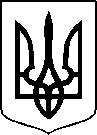 МІНІСТЕРСТВО ОХОРОНИ ЗДОРОВ’Я УКРАЇНИНАКАЗПро державну перереєстрацію лікарських засобів (медичних імунобіологічних препаратів), внесення змін до реєстраційних матеріалів та внесення змін до додатка 3 до наказу Міністерства охорони здоров’я України від 23 березня 2023 року № 539 Відповідно до статті 9 Закону України «Про лікарські засоби», пунктів 7, 10, 11 Порядку державної реєстрації (перереєстрації) лікарських засобів, затвердженого постановою Кабінету Міністрів України від 26 травня 2005 року № 376, абзацу двадцять сьомого підпункту 12 пункту 4 Положення про Міністерство охорони здоров’я України, затвердженого постановою Кабінету Міністрів України від 25 березня 2015 року № 267 (в редакції постанови Кабінету Міністрів України від 24 січня 2020 року № 90), на підставі результатів експертизи реєстраційних матеріалів лікарських засобів (медичних імунобіологічних препаратів), що подані на державну реєстрацію (перереєстрацію) та внесення змін до реєстраційних матеріалів, проведених Державним підприємством «Державний експертний центр Міністерства охорони здоров’я України», висновків щодо ефективності, безпечності та якості, щодо експертної оцінки співвідношення користь/ризик лікарського засобу, що пропонується до державної реєстрації (перереєстрації), щодо внесення змін до реєстраційних матеріалів та рекомендації його до державної реєстрації (перереєстрації) або внесення змін до реєстраційних матеріалів,НАКАЗУЮ:1. Перереєструвати та внести до Державного реєстру лікарських засобів України лікарські засоби (медичні імунобіологічні препарати) згідно з додатком 1.2. Внести зміни до реєстраційних матеріалів та Державного реєстру лікарських засобів України на лікарські засоби (медичні імунобіологічні препарати) згідно з додатком 2.3.  Внести зміни до додатка 3 до наказу Міністерства охорони здоров’я України від 23 березня 2023 року № 539 «Про державну реєстрацію (перереєстрацію) лікарських засобів (медичних імунобіологічних препаратів) та внесення змін до реєстраційних матеріалів» вилучивши позиції сто сорок четверту – сто сорок шосту.У зв’язку з цим позиції сто сорок сьому – сто дев’яносто сьому вважати позиціями сто сорок четвертою – сто дев’яносто четвертою.4. Фармацевтичному управлінню (Олександру Гріценку) забезпечити оприлюднення цього наказу на офіційному вебсайті Міністерства охорони здоров’я України.5.  Контроль за виконанням цього наказу покласти на першого заступника Міністра Сергія Дуброва. Міністр                                                                                           Віктор ЛЯШКО                                                                                          ПЕРЕЛІКПЕРЕРЕЄСТРОВАНИХ ЛІКАРСЬКИХ ЗАСОБІВ (МЕДИЧНИХ ІМУНОБІОЛОГІЧНИХ ПРЕПАРАТІВ), ЯКІ ВНОСЯТЬСЯ ДО ДЕРЖАВНОГО РЕЄСТРУ ЛІКАРСЬКИХ ЗАСОБІВ УКРАЇНИПЕРЕЛІКЛІКАРСЬКИХ ЗАСОБІВ (МЕДИЧНИХ ІМУНОБІОЛОГІЧНИХ ПРЕПАРАТІВ), ЩОДО ЯКИХ БУЛИ ВНЕСЕНІ ЗМІНИ ДО реєстраційних матеріалів, ЯКІ ВНОСЯТЬСЯ ДО ДЕРЖАВНОГО РЕЄСТРУ ЛІКАРСЬКИХ ЗАСОБІВ УКРАЇНИ*у разі внесення змін до інструкції про медичне застосування07 квітня 2023 року.05.20200                          Київ                                            № 6572284Додаток 1до наказу Міністерства охорониздоров’я України «Про державну перереєстрацію лікарських засобів (медичних імунобіологічних препаратів), внесення змін до реєстраційних матеріалів та внесення змін до додатка 3 до наказу Міністерства охорони здоров’я України від 23 березня 2023 року № 539»від 07 квітня 2023 року_№ 657№ п/пНазва лікарського засобуФорма випуску (лікарська форма, упаковка)ЗаявникКраїна заявникаВиробникКраїна виробникаРеєстраційна процедураУмови відпускуРекламуванняНомер реєстраційного посвідченняГЛАТИРАМЕРУ АЦЕТАТ-ВІСТАрозчин для ін`єкцій, 20 мг/мл по 1 мл у попередньо наповненому шприці; по 1 шприцу в блістері; по 28, 30 та 90 (3х30) блістерів у картонній коробціМістрал Кепітал Менеджмент Лімітед 
Англіявідповідальний за випуск серії:
Сінтон БВ, Нідерланди
відповідальний за випуск серії:
Сінтон Хіспанія, С.Л., Іспаніявиробництво, пакування, контроль якості:
Рові Фарма Індастріал Сервісез, С.А, Іспанія
виробництво, пакування:
Сінтон Чилі Лтда., Чилі
Контроль якості (мікробіологічний):
Еурофінс Бактімм Б.В., Нідерланди 
вторинне пакування, контроль якості:
Рові Фарма Індастріал Сервісез, С.А., Іспанія
контроль якості:
Фармадокс Хелскеа Лтд., МальтаНідерланди/Іспанія/Чилі/МальтаПеререєстрація на необмежений термін.
Оновлено інформацію в інструкції для медичного застосування лікарського засобу у розділ "Побічні реакції" відповідно до оновленої інформації щодо важливості звітування про побічні реакції. 
Періодичність подання регулярно оновлюваного звіту з безпеки, відповідно до Порядку здійснення фармаконагляду, затвердженого наказом Міністерства охорони здоров’я України від 27 грудня 2006 року № 898, зареєстрованого в Міністерстві юстиції України 29 січня 2007 року за № 73/13340 (у редакції наказу Міністерства охорони здоров'я України від 26 вересня 2016 року № 996), становить: згідно зі строками, зазначеними у періодичності подання регулярних звітів з безпеки. за рецептомНе підлягаєUA/16792/01/01ГЛАТИРАМЕРУ АЦЕТАТ-ВІСТАрозчин для ін`єкцій, 40 мг/мл; по 1 мл у попередньо наповненому шприці; по 1 шприцу в блістері; по 12 блістерів у картонній коробціМістрал Кепітал Менеджмент Лімітед 
Англіявиробництво, пакування, контроль якості:
Рові Фарма Індастріал Сервісез, С.А., Іспанія
виробництво, пакування:
Сінтон Чилі Лтда., Чилі
відповідальний за випуск серії:
Сінтон Хіспанія, С.Л., Іспанія 
або 
відповідальний за випуск серії:
Сінтон БВ, Нідерланди
Вторинне пакування, контроль якості:
Рові Фарма Індастріал Сервісез, С.А., Іспанія
Контроль якості (мікробіологічний):
Еурофінс Бактімм Б.В., Нідерланди
контроль якості:
Фармадокс Хелскеа Лтд., МальтаІспанія/Чилі/Нідерланди/Мальта
Перереєстрація на необмежений термін.
Оновлено інформацію в інструкції для медичного застосування лікарського засобу у розділ "Побічні реакції" відповідно до оновленої інформації щодо важливості звітування про побічні реакції. 
Періодичність подання регулярно оновлюваного звіту з безпеки, відповідно до Порядку здійснення фармаконагляду, затвердженого наказом Міністерства охорони здоров’я України від 27 грудня 2006 року № 898, зареєстрованого в Міністерстві юстиції України 29 січня 2007 року за № 73/13340 (у редакції наказу Міністерства охорони здоров'я України від 26 вересня 2016 року № 996), становить: згідно зі строками, зазначеними у періодичності подання регулярних звітів з безпеки. за рецептомНе підлягаєUA/16792/01/02ІПРАДУАЛрозчин для інгаляцій, по 20 мл у флаконі з крапельницею, по 1 флакону в картонній коробціТОВ "ВАЛАРТІН ФАРМА"
УкраїнаТОВ "Мультіспрей"
УкраїнаПеререєстрація терміном на 5 років. 
Оновлено інформацію в інструкції для медичного застосування лікарського засобу у розділі "Побічні реакції" щодо важливості звітування про побічні реакції.
Періодичність подання регулярно оновлюваного звіту з безпеки, відповідно до Порядку здійснення фармаконагляду, затвердженого наказом Міністерства охорони здоров’я України від 27 грудня 2006 року № 898, зареєстрованого в Міністерстві юстиції України 29 січня 2007 року за № 73/13340 (у редакції наказу Міністерства охорони здоров'я України від 26 вересня 2016 року № 996), становить: згідно зі строками, зазначеними у періодичності подання регулярних звітів з безпеки. за рецептомНе підлягаєUA/16407/01/01ЛІДОКСАН ЛИМОНльодяники, 5 мг/1 мг, по 12 льодяників у блістері; по 2 блістери у картонній коробціТОВ "Сандоз Україна" 
Українавипуск серій:
Лек Фармацевтична компанія д.д., Словенія
виробництво за повним циклом:
Лабораторіа Кваліфар НВ (Кваліфар НВ), БельгiяСловенія/ БельгiяПеререєстрація на необмежений термін. Внесено оновлену інформацію в інструкцію для медичного застосування лікарського засобу до розділів "Взаємодія з іншими лікарськими засобами та інші види взаємодій", "Особливості застосування", "Застосування у період вагітності або годування груддю" (безпека), "Здатність впливати на швидкість реакції при керуванні автотранспортом або іншими механізмами", "Передозування", "Побічні реакції" відповідно до оновленої інформації з безпеки застосування лікарського засобу.
Періодичність подання регулярно оновлюваного звіту з безпеки, відповідно до Порядку здійснення фармаконагляду, затвердженого наказом Міністерства охорони здоров’я України від 27 грудня 2006 року № 898, зареєстрованого в Міністерстві юстиції України 29 січня 2007 року за № 73/13340 (у редакції наказу Міністерства охорони здоров'я України від 26 вересня 2016 року № 996), становить: згідно зі строками, зазначеними у періодичності подання регулярних звітів з безпеки.без рецептапідлягаєUA/16168/01/01МЕНТОЛ (ЛЕВОМЕНТОЛ)кристали призматичні або голчасті, безбарвні, блискучі (субстанція) у мішках з плівки поліетиленової для фармацевтичного застосуванняПриватне акціонерне товариство "Лекхім-Харків" 
УкраїнаБхагат Ароматікс Лімітед
ІндіяПеререєстрація на необмежений термін-Не підлягаєUA/16943/01/01МОНАФОКСкраплі очні, розчин по 5 мг/мл по 5 мл у флаконі, по 1 флакону у картонній коробціАТ "Aдамед Фарма" 
Польщавиробник "in bulk", пакування і контроль серії:
Фамар А.В.Е. Алімос Плант, Греціявторинне пакування, контроль і випуск серії:
Фарматен С.А., ГреціяГреціяПеререєстрація на необмежений термін 
Внесено оновлену інформацію в інструкцію для медичного застосування лікарського засобу до розділів "Показання" (уточнення), "Застосування у період вагітності або годування груддю" (безпека), "Діти" (безпека), "Побічні реакції" відповідно до оновленої інформації щодо застосування референтного лікарського засобу ВІГАМОКС®, краплі очні, 0,5 %.
Періодичність подання регулярно оновлюваного звіту з безпеки, відповідно до Порядку здійснення фармаконагляду, затвердженого наказом Міністерства охорони здоров’я України від 27 грудня 2006 року № 898, зареєстрованого в Міністерстві юстиції України 29 січня 2007 року за № 73/13340 (у редакції наказу Міністерства охорони здоров'я України від 26 вересня 2016 року № 996), становить: згідно зі строками, зазначеними у періодичності подання регулярних звітів з безпеки. за рецептомНе підлягаєUA/16906/01/01ОРНІДАЗОЛ-ДАРНИЦЯрозчин для інфузій, 5 мг/мл по 100 мл у флаконі, по 1 флакону в пачціПрАТ "Фармацевтична фірма "Дарниця"
УкраїнаПрАТ "Фармацевтична фірма "Дарниця"
УкраїнаПеререєстрація на необмежений термін. Оновлено інформацію в інструкції для медичного застосування лікарського засобу у розділах "Фармакологічні властивості", "Взаємодія з іншими лікарськими засобами та інші види взаємодій", "Застосування у період вагітності або годування груддю", "Здатність впливати на швидкість реакції при керуванні автотранспортом або іншими механізмами", "Спосіб застосування та дози", "Передозування", "Побічні реакції" відповідно до інформації референтного лікарського засобу (Тиберал®, 500 мг/3 мл, концентрат для інфузій, не зареєстрований в Україні)

Періодичність подання регулярно оновлюваного звіту з безпеки, відповідно до Порядку здійснення фармаконагляду, затвердженого наказом Міністерства охорони здоров’я України від 27 грудня 2006 року № 898, зареєстрованого в Міністерстві юстиції України 29 січня 2007 року за № 73/13340 (у редакції наказу Міністерства охорони здоров'я України від 26 вересня 2016 року № 996), становить: згідно зі строками, зазначеними у періодичності подання регулярних звітів з безпекиза рецептомНе підлягаєUA/17007/01/01СУХИЙ ЕКСТРАКТ ПАСИФЛОРИпорошок (субстанція) у поліетиленових пакетах для фармацевтичного застосуванняТОВ "Фарма Старт"
УкраїнаГехрліхер Фармацеутіше Екстракте ГмбХ
НімеччинаПеререєстрація на необмежений термін-Не підлягаєUA/16910/01/01В.о. начальника Фармацевтичного управлінняОлександр ГРІЦЕНКОДодаток 2до наказу Міністерства охорониздоров’я України «Про державну перереєстрацію лікарських засобів (медичних імунобіологічних препаратів), внесення змін до реєстраційних матеріалів та внесення змін до додатка 3 до наказу Міністерства охорони здоров’я України від 23 березня 2023 року № 539»від 07 квітня 2023 року № 657№ п/пНазва лікарського засобуФорма випуску (лікарська форма, упаковка)ЗаявникКраїна заявникаВиробникКраїна виробникаРеєстраційна процедураУмови відпускуРекламування*Номер реєстраційного посвідченняАЗАЦИТИДИН-ВІСТАліофілізат для розчину для ін'єкцій по 100 мг; 1 флакон (20 мл) з порошком у картонній коробціМістрал Кепітал Менеджмент ЛімітедАнгліяНанг Куанг Фармасьютікал Ко., Лтд.Тайваньвнесення змін до реєстраційних матеріалів: Зміни І типу - Зміни щодо безпеки/ефективності та фармаконагляду. Зміна у короткій характеристиці лікарського засобу, тексті маркування та інструкції для медичного застосування на підставі регулярно оновлюваного звіту з безпеки лікарського засобу, або досліджень з безпеки застосування лікарського засобу в післяреєстраційний період, або як результат оцінки звіту з досліджень, проведених відповідно до плану педіатричних досліджень (РІР) (зміну узгоджено з компетентним уповноваженим органом) 
Зміни внесені до інструкції для медичного застосування лікарського засобу у розділи "Особливості застосування", "Побічні реакції" відповідно до оновленої інформації з безпеки діючої речовини. Введення змін протягом 6-ти місяців після затвердження
Зміни І типу - Зміни щодо безпеки/ефективності та фармаконагляду. Зміни у короткій характеристиці лікарського засобу, тексті маркування та інструкції для медичного застосування генеричних/гібридних/біоподібних лікарських засобів після внесення тієї самої зміни на референтний препарат (зміна не потребує надання жодних нових додаткових даних) Зміни внесені до інструкції для медичного застосування лікарського засобу у розділи "Особливі заходи безпеки", "Застосування у період вагітності або годування груддю", "Спосіб застосування та дози", "Побічні реакції" згідно з інформацією щодо медичного застосування референтного лікарського засобу (Vidaza, powder for suspension for injection). Введення змін протягом 6-ти місяців після затвердженняза рецептомНе підлягаєUA/18117/01/01АЛЬФОРТ ДЕКСАтаблетки, вкриті плівковою оболонкою, по 25 мг, по 10 таблеток у блістері, по 1, 2 або 3 блістери в картонній коробціДельта Медікел Промоушнз АГШвейцаріяАБДІ ІБРАХІМ Ілач Санаї ве Тіджарет А.Ш.Туреччинавнесення змін до реєстраційних матеріалів: Зміни II типу - Зміни з якості. АФІ. (інші зміни)
Подання оновленого мастер-файлу на АФІ декскетопрофену трометамолу від затвердженого виробника Huangshi Shixing Farmaceutical Co. Ltd.. Також виправлення назви виробника АФІ в р. «Склад» МКЯ ЛЗ у відповідності до мастер-файлу «Huangshi Shixing Farmaceutical Co. Ltd» 
Затверджено
Active Substance Master File for Dexketoprofen trometamol Version No.: SXYY-CTD-C05-2016-S01-V02 
Запропоновано 
Active Substance Master File for Dexketoprofen trometamol Version No.: SXYY-CTD-C05-2017-S01-V04 за рецептом-UA/13805/01/01АМЛОДИПІН-ЗДОРОВ'Ятаблетки по 10 мг, по 10 таблеток у блістері, по 3 блістери у картонній коробціТовариство з обмеженою відповідальністю "Фармацевтична компанія "Здоров'я"УкраїнаТовариство з обмеженою відповідальністю "Фармацевтична компанія "Здоров'я"Українавнесення змін до реєстраційних матеріалів: зміни І типу - Зміни щодо безпеки/ефективності та фармаконагляду. Зміна у короткій характеристиці лікарського засобу, тексті маркування та інструкції для медичного застосування на підставі регулярно оновлюваного звіту з безпеки лікарського засобу, або досліджень з безпеки застосування лікарського засобу в післяреєстраційний період, або як результат оцінки звіту з досліджень, проведених відповідно до плану педіатричних досліджень (РІР) (зміну узгоджено з компетентним уповноваженим органом). 
Зміни внесено в інструкцію для медичного застосування лікарського засобу до розділу "Передозування" відповідно до оновленої інформації щодо безпеки застосування діючої речовини згідно з рекомендацією PRAC. Введення змін протягом 6-ти місяців після затвердження.за рецептомНе підлягаєUA/1538/01/01АМЛОДИПІН-ЗДОРОВ'Ятаблетки по 5 мг, по 10 таблеток у блістері, по 3 блістери у картонній коробціТовариство з обмеженою відповідальністю "Фармацевтична компанія "Здоров'я"УкраїнаТовариство з обмеженою відповідальністю "Фармацевтична компанія "Здоров'я" Українавнесення змін до реєстраційних матеріалів: зміни І типу - Зміни щодо безпеки/ефективності та фармаконагляду. Зміна у короткій характеристиці лікарського засобу, тексті маркування та інструкції для медичного застосування на підставі регулярно оновлюваного звіту з безпеки лікарського засобу, або досліджень з безпеки застосування лікарського засобу в післяреєстраційний період, або як результат оцінки звіту з досліджень, проведених відповідно до плану педіатричних досліджень (РІР) (зміну узгоджено з компетентним уповноваженим органом). 
Зміни внесено в інструкцію для медичного застосування лікарського засобу до розділу "Передозування" відповідно до оновленої інформації щодо безпеки застосування діючої речовини згідно з рекомендацією PRAC. Введення змін протягом 6-ти місяців після затвердження.за рецептомНе підлягаєUA/1538/01/02АСАКОЛ®супозиторії ректальні по 500 мг; по 5 супозиторіїв у блістері; по 4 блістери в коробці з картонуТілотс Фарма АГШвейцаріяВиробник, відповідальний за випуск серій: Тілотс Фарма АГ, Швейцарія; Виробник, відповідальний за дозовану форму та пакування:
Хаупт Фарма Вюльфінг ГмбХ, Німеччина Швейцарія/ Німеччинавнесення змін до реєстраційних матеріалів: Зміни І типу - Зміни з якості. АФІ. Контроль АФІ. Зміна у параметрах специфікацій та/або допустимих меж, визначених у специфікаціях на АФІ, або вихідний/проміжний продукт/реагент, що використовуються у процесі виробництва АФІ (вилучення незначного показника якості (наприклад вилучення застарілого показника)) Вилучення зі специфікації на АФІ месалазин показника "Паладій" (Palladium).за рецептом-UA/4770/02/01АСКОРІЛ ЕКСПЕКТОРАНТсироп по 100 мл або по 200 мл у пластикових або скляних флаконах; по 1 флакону разом з мірним ковпачком у картонній упаковці Гленмарк Фармасьютикалз Лтд.ІндіяГленмарк Фармасьютикалз Лтд.Індіявнесення змін до реєстраційних матеріалів: Зміни І типу - Зміни з якості. Готовий лікарський засіб. Контроль готового лікарського засобу. Зміна параметрів специфікацій та/або допустимих меж готового лікарського засобу (доповнення специфікації новим показником з відповідним методом випробування) доповнення специфікації ГЛЗ за параметром «Мікробіологічна чистота» показником «Burkholderia cepacia complex» з відповідним методом випробування, відповідно до вимог USP, зміна посилання на метод з BP на USP.за рецептом-UA/8670/01/01АФФИДА МАКСтаблетки, вкриті плівковою оболонкою, по 400 мг; по 10 таблеток у блістері; по 1 блістеру у картонній коробці Дельта Медікал Промоушнз АГ
ШвейцаріяАЛКАЛОЇД АД Скоп’є
Пiвнiчна Македоніявнесення змін до реєстраційних матеріалів: Зміна заявника ЛЗ (МІБП) (власника реєстраційного посвідчення) (згідно наказу МОЗ від 23.07.2015 № 460). Зміни І типу - Адміністративні зміни. Зміна найменування та/або адреси місця провадження діяльності виробника/імпортера готового лікарського засобу, включаючи дільниці випуску серії або місце проведення контролю якості. (діяльність, за яку відповідає виробник/імпортер, включаючи випуск серій) Зміна адреси виробника, у зв'язку з приведенням реєстраційних документів у відповідність до сертифікату GMP. Зміни І типу - Зміни щодо безпеки/ефективності та фармаконагляду. Введення або зміни до узагальнених даних про систему фармаконагляду (введення узагальнених даних про систему фармаконагляду, зміна уповноваженої особи, відповідальної за здійснення фармаконагляду; контактної особи з фармаконагляду заявника для здійснення фармаконагляду в Україні, якщо вона відмінна від уповноваженої особи, відповідальної за здійснення фармаконагляду (включаючи контактні дані) та/або зміни у розміщенні мастер-файла системи фармаконагляду) 
Зміна уповноваженої особи заявника, відповідальної за фармаконагляд. Діюча редакція: Аце Кузмановскі. 
Пропонована редакція: Данілова Лариса Володимирівна. Зміна контактних даних уповноваженої особи, відповідальної за фармаконагляд. Зміна місця здійснення основної діяльності з фармаконагляду. Зміна місцезнаходження мастер-файла системи фармаконагляду та його номера Зміни І типу - Адміністративні зміни. Зміна назви лікарського засобу Зміни внесені щодо назви лікарського засобу Затверджено: БлокМАКС Форте. Запропоновано: АФФИДА МАКС Зміни І типу - Зміни щодо безпеки/ефективності та фармаконагляду (інші зміни) Зміни внесені до тексту маркування лікарського засобу щодо додавання заявника.
Зміни І типу - Зміни щодо безпеки/ефективності та фармаконагляду. Зміна у короткій характеристиці лікарського засобу, тексті маркування та інструкції для медичного застосування на підставі регулярно оновлюваного звіту з безпеки лікарського засобу, або досліджень з безпеки застосування лікарського засобу в післяреєстраційний період, або як результат оцінки звіту з досліджень, проведених відповідно до плану педіатричних досліджень (РІР) (зміну узгоджено з компетентним уповноваженим органом) 
Зміни внесені до інструкції для медичного застосування лікарського засобу у розділ "Застосування у період вагітності або годування груддю" відповідно до оновленої інформації з безпеки діючої речовинибез рецептапідлягаєUA/17783/01/01АФФИДА ФОРТЕ ДЛЯ ДІТЕЙсуспензія оральна, 200 мг/5 мл; по 100 мл у флаконі; по 1 флакону у комплекті зі шприцем-дозатором у картонній коробці Дельта Медікел Промоушнз АГШвейцаріяАЛКАЛОЇД АД Скоп'єПівнічна Македоніявнесення змін до реєстраційних матеріалів: Зміни І типу - Зміни щодо безпеки/ефективності та фармаконагляду. Зміна у короткій характеристиці лікарського засобу, тексті маркування та інструкції для медичного застосування на підставі регулярно оновлюваного звіту з безпеки лікарського засобу, або досліджень з безпеки застосування лікарського засобу в післяреєстраційний період, або як результат оцінки звіту з досліджень, проведених відповідно до плану педіатричних досліджень (РІР) (зміну узгоджено з компетентним уповноваженим органом) 
Зміни внесені до інструкції для медичного застосування лікарського засобу у розділ "Застосування у період вагітності або годування груддю" відповідно до оновленої інформації з безпеки діючої речовини.без рецептаНе підлягаєUA/19664/01/01БЕТАГІСТИНУ ДИГІДРОХЛОРИДпорошок (субстанція) у подвійних поліетиленових пакетах для фармацевтичного застосуванняАТ "Фармак"УкраїнаАмі Лайфсайєнз Приват ЛімітедІндіявнесення змін до реєстраційних матеріалів: уточнення написання назви субстанції в наказі МОЗ України № 273 від 10.02.2023 в процесі реєстрації. Редакція в наказі - БЕТАГІСТИНУ ГІДРОХЛОРИД. Вірна редакція - БЕТАГІСТИНУ ДИГІДРОХЛОРИД.-UA/19894/01/01БІМОПТИК ПЛЮС РОМФАРМкраплі очні, розчин, 0,3 мг/мл + 5 мг/мл, по 3 мл у флаконі з пробкою-крапельницею; по 1 флакону у картонній пачціК.Т. РОМФАРМ КОМПАНІ С.Р.Л.РумунiяК.Т. РОМФАРМ КОМПАНІ С.Р.Л.Румуніявнесення змін до реєстраційних матеріалів: зміни І типу - Зміни щодо безпеки/ефективності та фармаконагляду. Зміна у короткій характеристиці лікарського засобу, тексті маркування та інструкції для медичного застосування на підставі регулярно оновлюваного звіту з безпеки лікарського засобу, або досліджень з безпеки застосування лікарського засобу в післяреєстраційний період, або як результат оцінки звіту з досліджень, проведених відповідно до плану педіатричних досліджень (РІР) (зміну узгоджено з компетентним уповноваженим органом). Зміни внесено до Інструкції для медичного застосування лікарського засобу до розділів: "Особливості застосування" та "Побічні реакції" щодо безпеки застосування діючої речовини біматопрост відповідно до рекомендацій PRAC. Введення змін протягом 6-ти місяців після затвердження.за рецептомНе підлягаєUA/18095/01/01БІСАКОДИЛкристалічний порошок (субстанція) у пакетах подвійних поліетиленових для фармацевтичного застосуванняПрАТ "Фармацевтична фірма "Дарниця"УкраїнаКамбрекс Профармако Мілано С.р.л.Італiявнесення змін до реєстраційних матеріалів: зміни І типу - Зміни з якості. АФІ. Контроль АФІ. Зміна у методах випробування АФІ або вихідного матеріалу/проміжного продукту/реагенту, що використовується у процесі виробництва АФІ (інші зміни у методах випробування (включаючи заміну або доповнення) АФІ або вихідного/проміжного продукту) внесення змін в методику випробування за показником «Супровідні домішки» в МКЯ на АФІ відповідно до оновленої монографії Європейської фармакопеї «Bisacodyl» та матеріалів виробника АФІ, а саме на заміну стандартного зразка bisacodyl for system suitability ЕР CRS (містить домішки А, В, С, D і Е) вказано використання стандартного зразка bisacodyl for system suitability A ЕР CRS (містить домішки А, В, С і Е). Також в розділ внесені редакційні правки.--UA/6500/01/01БІСАКОДИЛ-ДАРНИЦЯтаблетки, вкриті оболонкою, кишковорозчинні, по 5 мг; по 10 таблеток у контурній чарунковій упаковці; по 3 контурні чарункові упаковки в пачці ПрАТ "Фармацевтична фірма "Дарниця"УкраїнаПрАТ "Фармацевтична фірма "Дарниця" Українавнесення змін до реєстраційних матеріалів: Зміни I типу: Зміни з якості. Готовий лікарський засіб. Контроль готового лікарського засобу. Зміна параметрів специфікацій та/або допустимих меж готового лікарського засобу (інші зміни) вилучення нормування для домішки D із специфікації ГЛЗ за показником «Супровідні домішки». Нормування для решти домішок залишено без змін. Супутня зміна: Зміни з якості. Готовий лікарський засіб. Контроль готового лікарського засобу. Зміна у методах випробування готового лікарського засобу (інші зміни у методах випробувань (включаючи заміну або доповнення)), За показником «Супровідні домішки» внесено зміни в методику випробування ГЛЗ, а саме внесено правки, пов’язані із вилученням нормування домішки D: замінено стандартний зразок, який використовується для перевірки придатності хроматографічної системи та ідентифікації домішок, на актуальний (bisacodyl for system suitability EP CRS (містить домішки А, В, С, D і Е) замінено на bisacodyl for system suitability А ЕР CRS (містить домішки А, В, С і Е). Також уточнено назву сорбенту колонки. Відповідно до даних валідації внесено терміни придатності розчинів порівняння і рухомої фази. Внесено редакційні правки, які оформлені відповідно до рекомендацій та стилістики ДФУ. Зміни I типу: Зміни з якості. Готовий лікарський засіб. Контроль готового лікарського засобу. Зміна параметрів специфікацій та/або допустимих меж готового лікарського засобу (інші зміни) Тест «Мікробіологічна чистота» приведено у відповідність до вимог ЄФ, 2.6.12, 2.6.13, 5.1.4. Супутня зміна: Зміни з якості. Готовий лікарський засіб. Контроль готового лікарського засобу. Зміна у методах випробування готового лікарського засобу (незначна зміна у затверджених методах випробування)без рецепта-UA/2575/01/01БІСОПРОЛОЛ САНДОЗ®таблетки, вкриті плівковою оболонкою, по 5 мг; по 10 таблеток у блістері; по 3 блістери в картонній коробці; по 15 таблеток у блістері; по 2 або по 4, або по 6 блістерів у картонній коробціСандоз Фармасьютікалз д.д.
Словеніявиробництво за повним циклом:
Салютас Фарма ГмбХ, Німеччинаальтернативний виробник; виробництво за повним циклом; первинне і вторинне пакування, випуск серії:
Лек С.А., ПольщаНімеччина/ Польщавнесення змін до реєстраційних матеріалів: Зміни І типу - Адміністративні зміни. Вилучення виробничої дільниці (включаючи дільниці для АФІ, проміжного продукту або готового лікарського засобу, дільниці для проведення пакування, виробника, відповідального за випуск серій, місце проведення контролю серії) або постачальника вихідного матеріалу, реагенту або допоміжної речовини (якщо зазначено у досьє) Вилучення дільниці, що відповідає за функцію контроль ГЛЗ Лек С.А., Польща (вул. Доманієвська 50 С, Варшава, 02-672). При цьому дана дільниця залишається, як відповідальна за первинне і вторинне пакування, випуск серії. Залишається альтернативна дільниця, котра виконує функцію контроль ГЛЗ (Салютас Фарма ГмбХ, Німеччина). Зміни внесені в інструкцію для медичного застосування лікарського засобу у розділ "Місцезнаходження виробника та адреса місця провадження його діяльності" з відповідними змінами в тексті маркування упаковок (уточнення функцій виробника). Введення змін протягом 6-ти місяців після затвердження. за рецептом Не підлягаєUA/4401/01/01БІСОПРОЛОЛ САНДОЗ®таблетки, вкриті плівковою оболонкою, по 10 мг; по 10 таблеток у блістері; по 3 блістери в картонній коробці; по 15 таблеток у блістері; по 2 або по 4, або по 6 блістерів у картонній коробціСандоз Фармасьютікалз д.д.
Словеніявиробництво за повним циклом:
Салютас Фарма ГмбХ, Німеччинаальтернативний виробник; виробництво за повним циклом; первинне і вторинне пакування, випуск серії:
Лек С.А., ПольщаНімеччина/ Польщавнесення змін до реєстраційних матеріалів: Зміни І типу - Адміністративні зміни. Вилучення виробничої дільниці (включаючи дільниці для АФІ, проміжного продукту або готового лікарського засобу, дільниці для проведення пакування, виробника, відповідального за випуск серій, місце проведення контролю серії) або постачальника вихідного матеріалу, реагенту або допоміжної речовини (якщо зазначено у досьє) Вилучення дільниці, що відповідає за функцію контроль ГЛЗ Лек С.А., Польща (вул. Доманієвська 50 С, Варшава, 02-672). При цьому дана дільниця залишається, як відповідальна за первинне і вторинне пакування, випуск серії. Залишається альтернативна дільниця, котра виконує функцію контроль ГЛЗ (Салютас Фарма ГмбХ, Німеччина). Зміни внесені в інструкцію для медичного застосування лікарського засобу у розділ "Місцезнаходження виробника та адреса місця провадження його діяльності" з відповідними змінами в тексті маркування упаковок (уточнення функцій виробника). Введення змін протягом 6-ти місяців після затвердження. за рецептом Не підлягаєUA/4401/01/02БОРНА КИСЛОТАпорошок кристалічний, по 10 г у контейнерах або у банках; по 10 г або по 30 г у пакетах; по 10 г у пакетах у пачці № 10, № 20, № 50ПрАТ Фармацевтична фабрика "Віола"УкраїнаПрАТ Фармацевтична фабрика "Віола"Українавнесення змін до реєстраційних матеріалів: Зміни І типу - Адміністративні зміни. Зміна найменування та/або адреси місця провадження діяльності виробника (включаючи, за необхідності, місце проведення контролю якості), або власника мастер-файла на АФІ, або постачальника АФІ/вихідного матеріалу/реагенту/проміжного продукту, що застосовуються у виробництві АФІ (якщо зазначено у досьє на лікарський засіб) за відсутності сертифіката відповідності Європейській фармакопеї у затвердженому досьє, або виробника нової допоміжної речовини (якщо зазначено у досьє) Зміна найменування виробника АФІ (затверджено: Sujata Chemicals, Індія, запропоновано: Sujata Nutri-Pharma Pvt. Ltd., Індія), без зміни адреси та виробничих потужностей. Зміни І типу - Адміністративні зміни. Вилучення виробничої дільниці (включаючи дільниці для АФІ, проміжного продукту або готового лікарського засобу, дільниці для проведення пакування, виробника, відповідального за випуск серій, місце проведення контролю серії) або постачальника вихідного матеріалу, реагенту або допоміжної речовини (якщо зазначено у досьє) Вилучення затвердженого виробника АФІ: АТ "ГХК Бор", Російська Федерація. Залишаються альтернативні виробники АФІ: ПАТ "Хімфармзавод "Червона зірка", Україна та Sujata Nutri-Pharma Pvt. Ltd., Індія.без рецепта-UA/8303/01/01БОРНА КИСЛОТАпорошок кристалічний (субстанція) у подвійних поліетиленових пакетах або у подвійних поліетиленових пакетах, вміщених в барабани з поліетилену високої щільності для фармацевтичного застосуванняПриватне акціонерне товариство фармацевтична фабрика «Віола»
УкраїнаСуджата Нутрі-Фарма Пвт. Лтд.
Індіявнесення змін до реєстраційних матеріалів: Зміни І типу - Адміністративні зміни. Зміна найменування та/або адреси місця провадження діяльності виробника (включаючи, за необхідності, місце проведення контролю якості), або власника мастер-файла на АФІ, або постачальника АФІ/вихідного матеріалу/реагенту/проміжного продукту, що застосовуються у виробництві АФІ (якщо зазначено у досьє на лікарський засіб) за відсутності сертифіката відповідності Європейській фармакопеї у затвердженому досьє, або виробника нової допоміжної речовини (якщо зазначено у досьє) Зміна найменування виробника субстанції БОРНА КИСЛОТА, без зміни адреси впровадження діяльності та виробничих потужностей. Затверджено: Sujata Chemicals, India Суджата Кемікалс, Індія Запропоновано: Sujata Nutri-Pharma Pvt. Ltd, India Суджата Нутрі-Фарма Пвт. Лтд., Індія --UA/18432/01/01БРАМІТОБрозчин для інгаляцій, 300 мг/4 мл; по 4 мл в ампулі; по 4 ампули в герметично запаяному стрипі; по 16, 28 або 56 ампул у картонній коробці К'єзі Фармас'ютікелз ГмбХАвстріявторинне пакування, контроль якості та випуск серії: К’єзі Фармацеутиці С.п.А., Італія; виробництво in-bulk, первинне та вторинне пакування, контроль серії: Генетік С.п.А., Італія; виробник продукції in-bulk, первинне та вторинне пакування та контроль якості: Холопак Ферпакунгстехнік ГмбХ, Німеччина; первинне та вторинне пакування: Холопак Ферпакунгстехнік ГмбХ, Німеччина; контроль якості: лише випробування на стерильність: Лабор ЛС СЕ & Ко. КГ, НімеччинаІталія/Німеччинавнесення змін до реєстраційних матеріалів: зміни І типу - Зміни щодо безпеки/ефективності та фармаконагляду. Введення або зміни до узагальнених даних про систему фармаконагляду (введення узагальнених даних про систему фармаконагляду, зміна уповноваженої особи, відповідальної за здійснення фармаконагляду; контактної особи з фармаконагляду заявника для здійснення фармаконагляду в Україні, якщо вона відмінна від уповноваженої особи, відповідальної за здійснення фармаконагляду (включаючи контактні дані) та/або зміни у розміщенні мастер-файла системи фармаконагляду) - Зміна контактних даних уповноваженої особи заявника, відповідальної за фармаконагляд. 
Зміна місцезнаходження мастер-файла системи фармаконагляду. Зміна місця здійснення основної діяльності з фармаконаглядуза рецептом-UA/15301/01/01БРЕКСІН®таблетки по 20 мг; по 10 таблеток у блістері; по 1, 2 або 3 блістери в пачці з картонуК'єзі Фармас'ютікелз ГмбХАвстріяК'єзі Фармацеутиці С.п.А., Італiя (виробництво in bulk, первинне та вторинне пакування, контроль та випуск серії); Файн Фудс & Фармас`ютікелз Н.Т.М. С.п.А., Італiя (виробництво in bulk та контроль серії)Італiявнесення змін до реєстраційних матеріалів: зміни І типу - Зміни щодо безпеки/ефективності та фармаконагляду. Введення або зміни до узагальнених даних про систему фармаконагляду (введення узагальнених даних про систему фармаконагляду, зміна уповноваженої особи, відповідальної за здійснення фармаконагляду; контактної особи з фармаконагляду заявника для здійснення фармаконагляду в Україні, якщо вона відмінна від уповноваженої особи, відповідальної за здійснення фармаконагляду (включаючи контактні дані) та/або зміни у розміщенні мастер-файла системи фармаконагляду). Зміна контактних даних уповноваженої особи заявника, відповідальної за фармаконагляд. Зміна місцезнаходження мастер-файла системи фармаконагляду. Зміна місця здійснення основної діяльності з фармаконаглядуза рецептом-UA/4636/01/01ВАЗАР Атаблетки, вкриті плівковою оболонкою, по 5 мг/80 мг; по 7 таблеток у блістері; по 2 або 4 блістери у коробці; по 10 таблеток у блістері; по 3 або 9 блістерів у коробціТОВ «Тева Україна»УкраїнаБалканфарма-Дупниця АТБолгаріявнесення змін до реєстраційних матеріалів: Зміни І типу - Зміни з якості. Сертифікат відповідності/ГЕ-сертифікат відповідності Європейській фармакопеї/монографії. Подання нового або оновленого сертифіката відповідності або вилучення сертифіката відповідності Європейській фармакопеї: для АФІ; для вихідного матеріалу/реагенту/проміжного продукту, що використовуються у виробництві АФІ; для допоміжної речовини (сертифікат відповідності Європейській фармакопеї) - Оновлений сертифікат від уже затвердженого виробника - подання оновленого сертифіката відповідності Європейській фармакопеї № R1-CEP 2010-072 - Rev 01 (затверджено: R1-CEP 2010-072 - Rev 00) для АФІ валсартану від вже затвердженого виробника Zhejiang Huahai Pharmaceutical Co., Ltd., Китай.за рецептом-UA/16612/01/01ВАЗАР Атаблетки, вкриті плівковою оболонкою, по 5 мг/160 мг, по 7 таблеток у блістері; по 2 або 4 блістери у коробці; по 10 таблеток у блістері; по 3 або 9 блістерів у коробціТОВ «Тева Україна»УкраїнаБалканфарма-Дупниця АТ Болгаріявнесення змін до реєстраційних матеріалів: Зміни І типу - Зміни з якості. Сертифікат відповідності/ГЕ-сертифікат відповідності Європейській фармакопеї/монографії. Подання нового або оновленого сертифіката відповідності або вилучення сертифіката відповідності Європейській фармакопеї: для АФІ; для вихідного матеріалу/реагенту/проміжного продукту, що використовуються у виробництві АФІ; для допоміжної речовини (сертифікат відповідності Європейській фармакопеї) - Оновлений сертифікат від уже затвердженого виробника - подання оновленого сертифіката відповідності Європейській фармакопеї № R1-CEP 2010-072 - Rev 01 (затверджено: R1-CEP 2010-072 - Rev 00) для АФІ валсартану від вже затвердженого виробника Zhejiang Huahai Pharmaceutical Co., Ltd., Китай.за рецептом-UA/16612/01/02ВАЗАР Атаблетки, вкриті плівковою оболонкою, по 10 мг/160 мг; по 7 таблеток у блістері; по 2 або 4 блістери у коробці; по 10 таблеток у блістері; по 3 або 9 блістерів у коробціТОВ «Тева Україна»УкраїнаБалканфарма-Дупниця АТБолгаріявнесення змін до реєстраційних матеріалів: Зміни І типу - Зміни з якості. Сертифікат відповідності/ГЕ-сертифікат відповідності Європейській фармакопеї/монографії. Подання нового або оновленого сертифіката відповідності або вилучення сертифіката відповідності Європейській фармакопеї: для АФІ; для вихідного матеріалу/реагенту/проміжного продукту, що використовуються у виробництві АФІ; для допоміжної речовини (сертифікат відповідності Європейській фармакопеї) - Оновлений сертифікат від уже затвердженого виробника - подання оновленого сертифіката відповідності Європейській фармакопеї № R1-CEP 2010-072 - Rev 01 (затверджено: R1-CEP 2010-072 - Rev 00) для АФІ валсартану від вже затвердженого виробника Zhejiang Huahai Pharmaceutical Co., Ltd., Китай.за рецептом-UA/16612/01/03ВАЛЕРІАНИ КОРЕНЕВИЩА З КОРЕНЯМИкореневища з коренями по 50 г або 100 г у пачках з внутрішнім пакетом; по 1,5 г у фільтр-пакеті, по 20 фільтр-пакетів у пачці; по 1,5 г у фільтр-пакеті, по 20 фільтр-пакетів у пачці з внутрішнім пакетомПрАТ "Ліктрави"УкраїнаПрАТ "Ліктрави"Українавнесення змін до реєстраційних матеріалів: Зміни І типу - Зміни з якості. Готовий лікарський засіб. (інші зміни) внесення змін до специфікації з контролю первинного пакувального матеріалу (Папір фільтрувальний), а саме доповнення показника «Ідентифікація (зовнішні ознаки)» включенням додаткових ознак для візуального контролю «б) Колір». без рецепта-UA/5668/01/01ВАЛІДОЛ-ЛУБНИФАРМтаблетки по 60 мг, по 6 або 10 таблеток у блістерах; по 10 таблеток у блістері; по 1 або 10 блістерів у пачці з картонуАТ "Лубнифарм"
УкраїнаАТ "Лубнифарм"
Українавнесення змін до реєстраційних матеріалів: зміни І типу - Зміни з якості. Готовий лікарський засіб. Система контейнер/закупорювальний засіб. Зміна розміру упаковки готового лікарського засобу (зміна кількості одиниць (наприклад таблеток, ампул тощо) в упаковці:) - Зміна у діапазоні затверджених розмірів упаковки. Додається додатковий вид упаковки: по 10 таблеток у блістері, по 1 блістеру у пачці з відповідними змінами до розділу “Упаковка” МКЯ ЛЗ, без зміни первинного пакувального матеріалу. Зміни внесені в розділ "Упаковка" в інструкцію для медичного застосування лікарського засобу у зв"язку з введенням додаткової упаковки, як наслідок - затвердження тексту маркування додаткової упаковки лікарського засобу. Введення змін протягом 6-ти місяців після затвердження без рецептапідлягаєUA/4697/01/01ГАЛАЗОЛІН®краплі назальні, розчин 0,1 %; по 10 мл у поліетиленових флаконах-крапельницях з контролем першого відкриття; по 1 флакону у картонній коробціВаршавський Фармацевтичний завод Польфа АТПольщаВаршавський Фармацевтичний завод Польфа АТ, Польща
Фармацевтичний завод "ПОЛЬФАРМА" С.А. Відділ Медана в Сєрадзі, ПольщаПольщавнесення змін до реєстраційних матеріалів: Зміни І типу - Зміни щодо безпеки/ефективності та фармаконагляду. Введення або зміни до узагальнених даних про систему фармаконагляду (введення узагальнених даних про систему фармаконагляду, зміна уповноваженої особи, відповідальної за здійснення фармаконагляду; контактної особи з фармаконагляду заявника для здійснення фармаконагляду в Україні, якщо вона відмінна від уповноваженої особи, відповідальної за здійснення фармаконагляду (включаючи контактні дані) та/або зміни у розміщенні мастер-файла системи фармаконагляду) Зміна уповноваженої особи заявника, відповідальної за фармаконагляд.
Діюча редакція: Krzysztof Karpinski / Криштоф Карпінскі. Пропонована редакція: Анна Кончак / Anna Konczak.
Зміна контактних даних уповноваженої особи заявника, відповідальної за фармаконаглядбез рецепта-UA/0401/02/02ГАЛАЗОЛІН®краплі назальні, розчин 0,05 %; по 10 мл у поліетиленових флаконах-крапельницях з контролем першого відкриття; по 1 флакону у картонній коробціВаршавський Фармацевтичний завод Польфа АТПольщаВаршавський Фармацевтичний завод Польфа АТ, Польща
Фармацевтичний завод "ПОЛЬФАРМА" С.А. Відділ Медана в Сєрадзі, ПольщаПольщавнесення змін до реєстраційних матеріалів: Зміни І типу - Зміни щодо безпеки/ефективності та фармаконагляду. Введення або зміни до узагальнених даних про систему фармаконагляду (введення узагальнених даних про систему фармаконагляду, зміна уповноваженої особи, відповідальної за здійснення фармаконагляду; контактної особи з фармаконагляду заявника для здійснення фармаконагляду в Україні, якщо вона відмінна від уповноваженої особи, відповідальної за здійснення фармаконагляду (включаючи контактні дані) та/або зміни у розміщенні мастер-файла системи фармаконагляду) Зміна уповноваженої особи заявника, відповідальної за фармаконагляд.
Діюча редакція: Krzysztof Karpinski / Криштоф Карпінскі. Пропонована редакція: Анна Кончак / Anna Konczak.
Зміна контактних даних уповноваженої особи заявника, відповідальної за фармаконаглядбез рецепта-UA/0401/02/01ГЕНОТРОПІН®порошок ліофілізований та розчинник для розчину для ін'єкцій по 16 МО (5,3 мг); 1 попередньо наповнена ручка, що містить 1 двокамерний картридж (передня камера з порошком та задня камера з розчинником по 1,14 мл (м-крезол, маніт (Е 421), вода для ін’єкцій)), у картонній коробці з маркуванням українською та англійською мовами; 1 попередньо наповнена ручка, що містить 1 двокамерний картридж (передня камера з порошком та задня камера з розчинником по 1,14 мл (м-крезол, маніт (Е 421), вода для ін’єкцій)), у картонній коробці з маркуванням англійською або іншою іноземною мовою зі стикером українською та англійською мовамиПфайзер Інк.
СШАповний цикл виробництва, випуск серії:
Пфайзер Менюфекчуринг Бельгія НВ, Бельгія
виробництво in bulk, контроль якості, первинне пакування
Ветер Фарма-Фертигунг ГмбХ і Ко. КГ, НімеччинаБельгія/ Німеччинавнесення змін до реєстраційних матеріалів: Зміни І типу - Адміністративні зміни. Зміна найменування та/або адреси місця провадження діяльності виробника/імпортера готового лікарського засобу, включаючи дільниці випуску серії або місце проведення контролю якості. (діяльність, за яку відповідає виробник/імпортер, включаючи випуск серій) Адміністративна зміна адреси затвердженої виробничої дільниці ГЛЗ Пфайзер Менюфекчуринг Бельгія НВ для приведення у відповідність до адреси зазначеної на сайті EudraGMDP. Не було жодних змін у назві виробничої дільниці, фізичному розташуванні дільниці, процесі та контролі, пов'язаному з виробництвом лікарського засобу. Термін введення змін - протягом 12 місяців після затвердження.за рецептомНепідлягаєUA/11798/01/01ГЕНОТРОПІН®порошок ліофілізований та розчинник для розчину для ін'єкцій по 36 МО (12 мг); 1 або 5 попередньо наповнених ручок, що містять 1 двокамерний картридж (передня камера з порошком та задня камера з розчинником по 1,13 мл (м-крезол, маніт (Е 421), вода для ін’єкцій)) кожна, у картонній коробці з маркуванням українською та англійською мовами; 1 або 5 попередньо наповнених ручок, що містять 1 двокамерний картридж (передня камера з порошком та задня камера з розчинником по 1,13 мл (м-крезол, маніт (Е 421), вода для ін’єкцій)) кожна, у картонній коробці з маркуванням англійською або іншою іноземною мовою зі стикером українською та англійською мовамиПфайзер Інк.
СШАПфайзер Менюфекчуринг Бельгія НВ 
Бельгіявнесення змін до реєстраційних матеріалів: Зміни І типу - Адміністративні зміни. Зміна найменування та/або адреси місця провадження діяльності виробника/імпортера готового лікарського засобу, включаючи дільниці випуску серії або місце проведення контролю якості. (діяльність, за яку відповідає виробник/імпортер, включаючи випуск серій) Адміністративна зміна адреси затвердженої виробничої дільниці ГЛЗ Пфайзер Менюфекчуринг Бельгія НВ для приведення у відповідність до адреси зазначеної на сайті EudraGMDP. Не було жодних змін у назві виробничої дільниці, фізичному розташуванні дільниці, процесі та контролі, пов’язаному з виробництвом лікарського засобу. Термін введення змін - протягом 12 місяців після затвердження.за рецептомНепідлягаєUA/11798/01/02ГЕНОТРОПІН®порошок ліофілізований та розчинник для розчину для ін'єкцій по 16 МО (5,3 мг); 1 попередньо наповнена ручка, що містить 1 двокамерний картридж (передня камера з порошком та задня камера з розчинником по 1,14 мл (м-крезол, маніт (Е 421), вода для ін’єкцій)), у картонній коробці з маркуванням українською та англійською мовами; 1 попередньо наповнена ручка, що містить 1 двокамерний картридж (передня камера з порошком та задня камера з розчинником по 1,14 мл (м-крезол, маніт (Е 421), вода для ін’єкцій)), у картонній коробці з маркуванням англійською або іншою іноземною мовою зі стикером українською та англійською мовамиПфайзер Інк.СШАповний цикл виробництва, випуск серії:
Пфайзер Менюфекчуринг Бельгія НВ, Бельгія 
виробництво in bulk, контроль якості, первинне пакування
Ветер Фарма-Фертигунг ГмбХ і Ко. КГ, НімеччинаБельгія/ Німеччинавнесення змін до реєстраційних матеріалів: Зміни І типу - Зміни щодо безпеки/ефективності та фармаконагляду (інші зміни) Зміни внесено до Інструкції для медичного застосування лікарського засобу до розділу "Особливості застосування" щодо безпеки допоміжних речовин.
Термін введення змін - протягом 6 місяців після затвердження. Зміни І типу - Зміни щодо безпеки/ефективності та фармаконагляду. Зміна у короткій характеристиці лікарського засобу, тексті маркування та інструкції для медичного застосування на підставі регулярно оновлюваного звіту з безпеки лікарського засобу, або досліджень з безпеки застосування лікарського засобу в післяреєстраційний період, або як результат оцінки звіту з досліджень, проведених відповідно до плану педіатричних досліджень (РІР) (інші зміни) Зміни внесено до Інструкції для медичного застосування лікарського засобу до розділу "Побічні реакції" відповідно оновленої інформації з безпеки діючої речовини соматропін згідно рекомендацій PRAC.
Термін введення змін - протягом 6 місяців після затвердження.за рецептомНепідлягаєUA/11798/01/01ГЕНОТРОПІН®порошок ліофілізований та розчинник для розчину для ін'єкцій по 36 МО (12 мг); 1 або 5 попередньо наповнених ручок, що містять 1 двокамерний картридж (передня камера з порошком та задня камера з розчинником по 1,13 мл (м-крезол, маніт (Е 421), вода для ін’єкцій)) кожна, у картонній коробці з маркуванням українською та англійською мовами; 1 або 5 попередньо наповнених ручок, що містять 1 двокамерний картридж (передня камера з порошком та задня камера з розчинником по 1,13 мл (м-крезол, маніт (Е 421), вода для ін’єкцій)) кожна, у картонній коробці з маркуванням англійською або іншою іноземною мовою зі стикером українською та англійською мовамиПфайзер Інк.СШАповний цикл виробництва, випуск серії:
Пфайзер Менюфекчуринг Бельгія НВ, Бельгія 
виробництво in bulk, контроль якості, первинне пакування
Ветер Фарма-Фертигунг ГмбХ і Ко. КГ, НімеччинаБельгія/ Німеччинавнесення змін до реєстраційних матеріалів: Зміни І типу - Зміни щодо безпеки/ефективності та фармаконагляду (інші зміни) Зміни внесено до Інструкції для медичного застосування лікарського засобу до розділу "Особливості застосування" щодо безпеки допоміжних речовин.
Термін введення змін - протягом 6 місяців після затвердження. Зміни І типу - Зміни щодо безпеки/ефективності та фармаконагляду. Зміна у короткій характеристиці лікарського засобу, тексті маркування та інструкції для медичного застосування на підставі регулярно оновлюваного звіту з безпеки лікарського засобу, або досліджень з безпеки застосування лікарського засобу в післяреєстраційний період, або як результат оцінки звіту з досліджень, проведених відповідно до плану педіатричних досліджень (РІР) (інші зміни) Зміни внесено до Інструкції для медичного застосування лікарського засобу до розділу "Побічні реакції" відповідно оновленої інформації з безпеки діючої речовини соматропін згідно рекомендацій PRAC.
Термін введення змін - протягом 6 місяців після затвердження.за рецептомНепідлягаєUA/11798/01/02ГЛОДУ ЛИСТЯ І КВІТКИлистя і квітки, по 50 г або по 60 г у пачках з внутрішнім пакетом; по 1,5 г або по 2,5 г у фільтр-пакеті; по 20 фільтр-пакетів у пачці або у пачці з внутрішнім пакетомПрАТ "Ліктрави"УкраїнаПрАТ "Ліктрави"Українавнесення змін до реєстраційних матеріалів: зміни І типу - Зміни з якості. Готовий лікарський засіб. Система контейнер/закупорювальний засіб (інші зміни) внесення змін до специфікації з контролю первинного пакувального матеріалу (Папір фільтрувальний), а саме доповнення показника «Ідентифікація (зовнішні ознаки)» включенням додаткових ознак для візуального контролю «б) Колір». без рецепта-UA/6040/01/01ГЛОДУ ПЛОДИплоди; по 75 г, або по 100 г, або по 140 г у пачках з внутрішнім пакетом; по 4,0 г у фільтр-пакеті; по 20 фільтр-пакетів у пачці з внутрішнім пакетом; по 4,0 г у фільтр-пакеті; по 20 фільтр-пакетів у пачціПрАТ "Ліктрави"УкраїнаПрАТ "Ліктрави"Українавнесення змін до реєстраційних матеріалів: зміни І типу - Зміни з якості. Готовий лікарський засіб. Система контейнер/закупорювальний засіб (інші зміни) внесення змін до специфікації з контролю первинного пакувального матеріалу (Папір фільтрувальний), а саме доповнення показника «Ідентифікація (зовнішні ознаки)» включенням додаткових ознак для візуального контролю «б) Колір». без рецепта -UA/5857/01/01ГРИНТЕРОЛ®капсули тверді по 250 мг; по 10 капсул у блістері; по 5 або 10 блістерів у пачці з картонуАТ "Гріндекс"ЛатвiяАТ "Гріндекс"Латвіявнесення змін до реєстраційних матеріалів: зміни І типу - Зміни щодо безпеки/ефективності та фармаконагляду. Зміна частоти та/або термінів подання регулярно оновлюваних звітів з безпеки лікарських засобів. Зміна частоти та терміну подання регулярно оновлюваного звіту з безпеки лікарського засобу. за рецептом-UA/15941/01/01ДЕКАЗОЛЬаерозоль, 52 мг/60 г, по 60 г у балоні аерозольному алюмінієвому з клапаном безперервної дії у комплекті з насадкою та запобіжним ковпачком; по 1 балону в пачці з картону АТ "СТОМА"УкраїнаАТ "СТОМА"Українавнесення змін до реєстраційних матеріалів: зміни І типу - Зміни щодо безпеки/ефективності та фармаконагляду. Введення або зміни до узагальнених даних про систему фармаконагляду (введення узагальнених даних про систему фармаконагляду, зміна уповноваженої особи, відповідальної за здійснення фармаконагляду; контактної особи з фармаконагляду заявника для здійснення фармаконагляду в Україні, якщо вона відмінна від уповноваженої особи, відповідальної за здійснення фармаконагляду (включаючи контактні дані) та/або зміни у розміщенні мастер-файла системи фармаконагляду) - Зміна уповноваженої особи заявника, відповідальної за фармаконагляд. Діюча редакція: Черняєва Олена Анатоліївна. Пропонована редакція: Старцев Кирил Володимировичбез рецепта-UA/1260/01/01ДЕКСАРОМрозчин для ін'єкцій, 50 мг/2 мл, по 2 мл в ампулі; по 5 ампул у контурній чарунковій упаковці; по 1 або 2 упаковки у картонній коробціК.Т. РОМФАРМ КОМПАНІ С.Р.Л.РумунiяК.Т. РОМФАРМ КОМПАНІ С.Р.Л.Румуніявнесення змін до реєстраційних матеріалів: зміни І типу - Зміни щодо безпеки/ефективності та фармаконагляду. Зміна у короткій характеристиці лікарського засобу, тексті маркування та інструкції для медичного застосування на підставі регулярно оновлюваного звіту з безпеки лікарського засобу, або досліджень з безпеки застосування лікарського засобу в післяреєстраційний період, або як результат оцінки звіту з досліджень, проведених відповідно до плану педіатричних досліджень (РІР) (зміну узгоджено з компетентним уповноваженим органом). 
Зміни внесено до Інструкції для медичного застосування лікарського засобу до розділу "Застосування у період вагітності або годування груддю" щодо безпеки застосування діючої речовини декскетопрофен відповідно до рекомендацій PRAC. Введення змін протягом 6-ти місяців після затвердження. за рецептомНепідлягаєUA/16086/01/01ДЕПІОФЕНрозчин для ін'єкцій, 50 мг/2 мл, по 2 мл в ампулі; по 5 ампул у касеті; по 1 касеті у картонній пачціПРОФАРМА Інтернешнл Трейдинг ЛімітедМальтаЛабораторіос Нормон С.А.Іспаніявнесення змін до реєстраційних матеріалів: зміни І типу - Зміни з якості. Готовий лікарський засіб. Система контейнер/закупорювальний засіб. Зміна будь-якої частини матеріалу первинної упаковки, що не контактує з готовим лікарським засобом (наприклад колір кришечок з контролем першого відкриття, колір кодових кілець на ампулах, контейнера для голок (різні види пластмаси) (зміна, яка не впливає на коротку характеристику лікарського засобу). Зміна способу нанесення маркування на первинну упаковку (ампулу) з печаті безпосередньо (за допомогою нанесення напису) на ампулу, на ампулу з етикеткою. Затверджено: Ампули, що маркуються за допомогою друку. 
Запропоновано: Ампули, що маркуються за допомогою етикетки. Введення змін протягом 6-ти місяців після затвердження.за рецептом-UA/13589/02/01ДЕРЕВІЮ ТРАВАтрава по 50 г у пачках з внутрішнім пакетом; по 1,5 г у фільтр-пакеті; по 20 фільтр-пакетів у пачці або у пачці з внутрішнім пакетПрАТ "Ліктрави"УкраїнаПрАТ "Ліктрави"Українавнесення змін до реєстраційних матеріалів: зміни І типу - Зміни з якості. Готовий лікарський засіб. Система контейнер/закупорювальний засіб (інші зміни) - внесення змін до специфікації з контролю первинного пакувального матеріалу (Папір фільтрувальний), а саме доповнення показника «Ідентифікація (зовнішні ознаки)» включенням додаткових ознак для візуального контролю «б) Колір»без рецепта-UA/5671/01/01ДЖОКЕРсуспензія оральна по 25 мг/мл; по 30 мл у флаконі з дозуючим насосом; по 1 флакону у картонній коробціАльпен Фарма АГШвейцаріявиробництво, первинне та вторинне пакування та випуск серії готового лікарського засобу: ЕДЕФАРМ, С.Л., Іспанiя; контроль якості та випуск серії готового лікарського засобу: ФАРМАЛІДЕР, С.А., Іспанія; мікробіологічний контроль: БІОЛАБ, С.Л., ІспанiяІспанiявнесення змін до реєстраційних матеріалів: зміни І типу - Зміни щодо безпеки/ефективності та фармаконагляду. Введення або зміни до узагальнених даних про систему фармаконагляду (введення узагальнених даних про систему фармаконагляду, зміна уповноваженої особи, відповідальної за здійснення фармаконагляду; контактної особи з фармаконагляду заявника для здійснення фармаконагляду в Україні, якщо вона відмінна від уповноваженої особи, відповідальної за здійснення фармаконагляду (включаючи контактні дані) та/або зміни у розміщенні мастер-файла системи фармаконагляду) -Зміна контактних даних уповноваженої особи заявника, відповідальної за здійснення фармаконагляду. Зміна контактної особи заявника, відповідальної за фармаконагляд в Україні.
Діюча редакція: Войтенко Антон Георгійович. Пропонована редакція: Будяк Олександра Сергіївна. Зміна контактних даних контактної особи заявника, відповідальної за фармаконагляд в Україні. Зміна місця здійснення основної діяльності з фармаконагляду. Зміна місцезнаходження мастер-файла системи фармаконагляду та його номераза рецептом-UA/18813/01/01ДИКЛАК® ГЕЛЬгель 5 %; по 50 г, 100 г або 150 г в тубі; по 1 тубі в картонній коробціСандоз Фармасьютікалз д.д.СловеніяСалютас Фарма ГмбХНімеччинавнесення змін до реєстраційних матеріалів: Зміни І типу - Зміни з якості. Сертифікат відповідності/ГЕ-сертифікат відповідності Європейській фармакопеї/монографії. Подання нового або оновленого сертифіката відповідності або вилучення сертифіката відповідності Європейській фармакопеї: для АФІ; для вихідного матеріалу/реагенту/проміжного продукту, що використовуються у виробництві АФІ; для допоміжної речовини (сертифікат відповідності Європейській фармакопеї) - Оновлений сертифікат від уже затвердженого виробника - подання оновленого сертифіката відповідності Європейській фармакопеї № R1-CEP 1997-066-Rev 04 (затверджено: R1-CEP 1997-066-Rev 03) для діючої речовини диклофенаку натрію від вже затвердженого виробника Amoli Organics Private Limited, Індіябез рецепта-UA/8908/01/01ДИКЛОБЕРЛ® 100супозиторії по 100 мг; по 5 супозиторіїв у блістері; по 1 або 2 блістери в картонній коробціБЕРЛІН-ХЕМІ АГНімеччинаБЕРЛІН-ХЕМІ АГНімеччинавнесення змін до реєстраційних матеріалів: Зміни І типу - Зміни щодо безпеки/ефективності та фармаконагляду. Зміна у короткій характеристиці лікарського засобу, тексті маркування та інструкції для медичного застосування на підставі регулярно оновлюваного звіту з безпеки лікарського засобу, або досліджень з безпеки застосування лікарського засобу в післяреєстраційний період, або як результат оцінки звіту з досліджень, проведених відповідно до плану педіатричних досліджень (РІР) (інші зміни) Зміни внесено до Інструкції для медичного застосування лікарського засобу до розділу "Застосування у період вагітності або годування груддю" з безпеки застосування діючої речовини відповідно до рекомендацій PRAC. Введення змін протягом 6-ти місяців після затвердження.за рецептомНепідлягаєUA/9701/02/01ДИКЛОБЕРЛ® N75розчин для ін'єкцій, 75 мг/3 мл; по 3 мл в ампулі; по 5 ампул у картонній коробціБЕРЛІН-ХЕМІ АГНімеччинаА. Менаріні Мануфактурінг Логістікс енд Сервісес С.р.Л., Італiя (виробництво препарату "in bulk", первинне та вторинне пакування, контроль та випуск серії); Альфасігма С.п.А., Італiя ( виробництво препарату "in bulk", первинне пакування та контроль серії)Італiявнесення змін до реєстраційних матеріалів: Зміни І типу - Зміни щодо безпеки/ефективності та фармаконагляду. Зміна у короткій характеристиці лікарського засобу, тексті маркування та інструкції для медичного застосування на підставі регулярно оновлюваного звіту з безпеки лікарського засобу, або досліджень з безпеки застосування лікарського засобу в післяреєстраційний період, або як результат оцінки звіту з досліджень, проведених відповідно до плану педіатричних досліджень (РІР) (інші зміни) Зміни внесено до Інструкції для медичного застосування лікарського засобу до розділів "Особливості застосування", "Застосування у період вагітності або годування груддю", "Побічні реакції" з безпеки застосування діючої речовини відповідно до рекомендацій PRAC. Введення змін протягом 6-ти місяців після затвердження.за рецептомНепідлягаєUA/9701/01/01ДИКЛОБЕРЛ® РЕТАРДкапсули тверді пролонгованої дії по 100 мг; по 10 капсул у блістері; по 1 або 2, або 5 блістерів у картонній коробціБЕРЛІН-ХЕМІ АГНімеччинаБЕРЛІН-ХЕМІ АГ, Німеччина (кінцеве пакування, випуск серії); Менаріні-Фон Хейден ГмбХ, Німеччина (кінцеве пакування, контроль серії); Хенніг Арцнайміттель ГмбХ & Ко. КГ, Німеччина (виробництво капсул твердих "in bulk", контроль серії)Німеччина/ Італiявнесення змін до реєстраційних матеріалів: Зміни І типу - Зміни щодо безпеки/ефективності та фармаконагляду. Зміна у короткій характеристиці лікарського засобу, тексті маркування та інструкції для медичного застосування на підставі регулярно оновлюваного звіту з безпеки лікарського засобу, або досліджень з безпеки застосування лікарського засобу в післяреєстраційний період, або як результат оцінки звіту з досліджень, проведених відповідно до плану педіатричних досліджень (РІР) (інші зміни) Зміни внесено до Інструкції для медичного застосування лікарського засобу до розділу "Застосування у період вагітності або годування груддю" з безпеки застосування діючої речовини відповідно до рекомендацій PRAC. Введення змін протягом 6-ти місяців після затвердження.за рецептомНепідлягаєUA/9701/04/01ДИКЛОФЕНАК-ФАРМЕКСсупозиторії ректальні, 100 мг, по 5 супозиторіїв у стрипі; по 2 стрипи у пачці з картонуТОВ "ФАРМЕКС ГРУП"УкраїнаТОВ "ФАРМЕКС ГРУП"Українавнесення змін до реєстраційних матеріалів: Зміни І типу - Зміни щодо безпеки/ефективності та фармаконагляду. Зміна у короткій характеристиці лікарського засобу, тексті маркування та інструкції для медичного застосування на підставі регулярно оновлюваного звіту з безпеки лікарського засобу, або досліджень з безпеки застосування лікарського засобу в післяреєстраційний період, або як результат оцінки звіту з досліджень, проведених відповідно до плану педіатричних досліджень (РІР) (зміну узгоджено з компетентним уповноваженим органом) 
Зміни внесено до Інструкції для медичного застосування лікарського засобу до розділу "Застосування у період вагітності або годування груддю" з безпеки застосування діючої речовини відповідно до рекомендацій PRAC. Введення змін протягом 6-ти місяців після затвердженняза рецептомНепідлягаєUA/11697/01/01ДИМЕДРОЛ-ДАРНИЦЯрозчин для ін'єкцій, 10 мг/мл по 1 мл в ампулі; по 5 ампул у контурній чарунковій упаковці; по 2 контурні чарункові упаковки в пачціПрАТ "Фармацевтична фірма "Дарниця"УкраїнаПрАТ "Фармацевтична фірма "Дарниця"Українавнесення змін до реєстраційних матеріалів: зміни І типу - Зміни з якості. Сертифікат відповідності/ГЕ-сертифікат відповідності Європейській фармакопеї/монографії. Подання нового або оновленого сертифіката відповідності або вилучення сертифіката відповідності Європейській фармакопеї: для АФІ; для вихідного матеріалу/реагенту/проміжного продукту, що використовуються у виробництві АФІ; для допоміжної речовини (сертифікат відповідності Європейській фармакопеї) - Новий сертифікат від вже затвердженого виробника. Подання нового СЕР R1-CEP 2013-285-Rev 00 на АФІ Дифенгідраміну гідрохлорид від затвердженого виробника Wanbury Limited, India, на заміну DMF Version 001: November 2016, як наслідок, вилучення показника якості «Залишкові кількості органічних розчинників» та оновлено р. 3.2.S.4.1. Специфікація, 3.2.S.4.2. Аналітичні методики. Зміни І типу - Зміни з якості. АФІ. Контроль АФІ. Зміна у параметрах специфікацій та/або допустимих меж, визначених у специфікаціях на АФІ, або вихідний/проміжний продукт/реагент, що використовуються у процесі виробництва АФІ (доповнення специфікації новим показником якості та відповідним методом випробування). До розділів 3.2.S.4.1. Специфікація та 3.2.S.4.2. Аналітичні методики внесено зміни, а саме доповнено новим показником якості «Бактеріальні ендотоксини» відповідно до загальної статті «Субстанція для фармацевтичного застосування» ДФУ, оскільки субстанція використовується у виробництві парантерального лікарського засобу. Зміни І типу - Зміни з якості. АФІ. Контроль АФІ. Зміна у методах випробування АФІ або вихідного матеріалу/проміжного продукту/реагенту, що використовується у процесі виробництва АФІ (незначні зміни у затверджених методах випробування) до р. 3.2.S.4.2. Аналітичні методики та 3.2.S.4.1.Специфікація на діючу речовину Дифенгідраміну гідрохлорид внесено незначні зміни та редакційні уточнення до розділів "Ідентифікація В" (внесено лише редакційні правки) та "Супровідні домішки" (методику та нормування тесту "Супровідні домішки" приведено у відповідність до вимог монографії ЕР "Diphenhydramine hydrochloride" та матеріалів виробника АФІ.
Супутня зміна - Зміни з якості. АФІ. Контроль АФІ. Зміна у параметрах специфікацій та/або допустимих меж, визначених у специфікаціях на АФІ, або вихідний/проміжний продукт/реагент, що використовуються у процесі виробництва АФІ (інші зміни) за рецептом-UA/4851/01/01ДИФЕРЕЛІН®порошок по 11,25 мг та розчинник для суспензії для ін'єкцій пролонгованого вивільнення, 1 флакон з порошком у комплекті з розчинником по 2 мл (маніт (Е 421), вода для ін'єкцій) в ампулі, шприцом для одноразового використання та трьома голками (у блістерній упаковці) у картонній коробціІПСЕН ФАРМАФранцiяПорошок Виробництво та пакування: ІПСЕН ФАРМА БІОТЕК, Франція; Гамма-випромінювання: ІПСЕН ФАРМА БІОТЕК, Франція або СТЕРІДЖЕНІКС ІТАЛІЯ С.П.А., Італiя; Вторинне пакування, контроль якості та випуск лікарського засобу: ІПСЕН ФАРМА БІОТЕК, Франція; Розчинник Виробництво, первинне пакування та контроль якості: СЕНЕКСІ, Франція; Вторинне пакування та випуск серії: ІПСЕН ФАРМА БІОТЕК, ФранціяФранція/Італiявнесення змін до реєстраційних матеріалів: зміни І типу - Зміни щодо безпеки/ефективності та фармаконагляду. Введення або зміни до узагальнених даних про систему фармаконагляду (введення узагальнених даних про систему фармаконагляду, зміна уповноваженої особи, відповідальної за здійснення фармаконагляду; контактної особи з фармаконагляду заявника для здійснення фармаконагляду в Україні, якщо вона відмінна від уповноваженої особи, відповідальної за здійснення фармаконагляду (включаючи контактні дані) та/або зміни у розміщенні мастер-файла системи фармаконагляду) - Зміна контактної особи заявника, відповідальної за фармаконагляд в Україні. Діюча редакція: Голубничий Олександр Сергійович. Пропонована редакція: Прокопенко Ірина Миколаївна. Зміна контактних даних контактної особи заявника, відповідальної за фармаконагляд в Україніза рецептом-UA/9454/01/01ДИФЕРЕЛІН®порошок по 11,25 мг та розчинник для суспензії для ін'єкцій пролонгованого вивільнення, 1 флакон з порошком у комплекті з розчинником по 2 мл (маніт (Е 421), вода для ін'єкцій) в ампулі, шприцом для одноразового використання та трьома голками (у блістерній упаковці) у картонній коробціІІПСЕН ФАРМАФранцiяCенексі, Францiя (розчинник: виробництво, первинне пакування та контроль якості); ІПСЕН ФАРМА БІОТЕК, Францiя (порошок: виробництво та пакування); ІПСЕН ФАРМА БІОТЕК, Францiя (порошок: вторинне пакування, контроль якості та випуск лікарського засобу); ІПСЕН ФАРМА БІОТЕК, Францiя (порошок: гамма-випромінювання); ІПСЕН ФАРМА БІОТЕК, Францiя (розчинник: вторинне пакування та випуск серії); Стерідженікс Італія С.П.А., Італiя (порошок: гамма-випромінювання)Франція/Італіявнесення змін до реєстраційних матеріалів: уточнення написання упаковки в наказі МОЗ України № 1389 від 08.07.2021 в процесі виправлення технічної помилки (виправлення технічної помилки, пов’язано з невідповідністю (різночитання) в межах одного документа (у специфікації лікарського засобу) за показником «Перевірка дози радіостерилізації» (некоректно зазначено верхню межу дози опромінення) Пропонована редакція - Методи контролю якості
Специфікація лікарського засобу (порошок) - показник, Метод СПЕЦИФІКАЦІЯ. На випуск На термін придатності
Перевірка дози радіостерилізації Хімічні дозиметри Діапазон дози опромінення 25-40 кГр N.D.) та наказі МОЗ України № 2690 від 02.12.2021 в процесі внесення змін (зміни І типу - зміни щодо безпеки/ефективності та фармаконагляду. Введення або зміни до узагальнених даних про систему фармаконагляду (введення узагальнених даних про систему фармаконагляду, зміна уповноваженої особи, відповідальної за здійснення фармаконагляду; контактної особи з фармаконагляду заявника для здійснення фармаконагляду в Україні, якщо вона відмінна від уповноваженої особи, відповідальної за здійснення фармаконагляду (включаючи контактні дані) та/або зміни у розміщенні мастер-файла системи фармаконагляду) - зміна уповноваженої особи заявника, відповідальної за фармаконагляд. 
Пропонована редакція: Д-р Франсуа Сіллан / Dr. Francoise Sillan. Зміна контактних даних уповноваженої особи, відповідальної за фармаконагляд). Редакція в наказах - 1 флакон з порошком у комплекті з розчинником по 2 мл (маніт (Е 421), вода для ін'єкцій) в ампулі, шприцом для одноразового використання та двома голками (у блістерній упаковці) у картонній коробці. Вірна редакція - 1 флакон з порошком у комплекті з розчинником по 2 мл (маніт (Е 421), вода для ін'єкцій) в ампулі, шприцом для одноразового використання та трьома голками (у блістерній упаковці) у картонній коробці.за рецептомUA/9454/01/01ДИХЛОР-25таблетки по 25 мг; по 10 таблеток в блістері, по 3 блістери в упаковці з картонуІпка Лабораторіз ЛімітедІндіяІпка Лабораторіз Лтд.Індіявнесення змін до реєстраційних матеріалів: зміни І типу - Зміни щодо безпеки/ефективності та фармаконагляду. Введення або зміни до узагальнених даних про систему фармаконагляду (введення узагальнених даних про систему фармаконагляду, зміна уповноваженої особи, відповідальної за здійснення фармаконагляду; контактної особи з фармаконагляду заявника для здійснення фармаконагляду в Україні, якщо вона відмінна від уповноваженої особи, відповідальної за здійснення фармаконагляду (включаючи контактні дані) та/або зміни у розміщенні мастер-файла системи фармаконагляду) - Введення інформації щодо уповноваженої особи заявника, відповідальної за здійснення фармаконагляду. Пропонована редакція: MsGeeta Shanbhag / Гіта Шанбхаг.
Введення інформації щодо контактних даних уповноваженої особи заявника, відповідальної за здійснення фармаконагляду. Зміна контактної особи заявника, відповідальної за здійснення фармаконагляду в Україні. Діюча редакція: Шимджу Шим. Пропонована редакція: Dr. Daniel Thadani / д-р Тхадані Даніель. Зміна контактних даних контактної особи заявника, відповідальної за здійснення фармаконагляду в Україні. Введення інформації щодо місцезнаходження мввстер-файла системи фармаконагляду та його номера. Введення інформації щодо місця здійснення основної діяльності з фармаконаглядуза рецептом-UA/16700/01/01ДОНОРМІЛтаблетки, вкриті оболонкою, по 15 мг; по 10 або по 30 таблеток у тубі; по 1 тубі в картонній коробціУПСА САСФранцiяУПСА САСФранцiявнесення змін до реєстраційних матеріалів: Зміни І типу - Зміни з якості. Готовий лікарський засіб. Контроль готового лікарського засобу. Зміна у методах випробування готового лікарського засобу (незначна зміна у затверджених методах випробування) Незначні зміни у приготуванні випробовуваних розчинів під час випробування ГЛЗ методом ВЕРХ «Метод 1» за параметром «Кількісне визначення діючої речовини доксиламіну сукцинат» та «Ідентифікація діючої речовини доксиламіну сукцинат». Зміни І типу - Зміни з якості. Готовий лікарський засіб. Контроль готового лікарського засобу. Зміна у методах випробування готового лікарського засобу (незначна зміна у затверджених методах випробування) Зміна стандартного зразку (із вторинного та референтний стандартний зразок), що використовується під час випробування методом ВЕРХ «Метод 1» за параметром «Кількісне визначення діючої речовини доксиламіну сукцинат» та «Супровідні домішки» (метод ВЕРХ); зміна формулювання опису приготування стандартного розчину.
Зміни І типу - Зміни з якості. Готовий лікарський засіб. Контроль готового лікарського засобу. Зміна у методах випробування готового лікарського засобу (вилучення методу випробування, якщо вже затверджений альтернативний метод) Вилучення затвердженого методу випробування «Стандартний метод» методом ВЕРХ за параметром «Кількісне визначення діючої речовини доксиламіну сукцинат» та «Ідентифікація діючої речовини доксиламіну сукцинат». Зміни І типу - Зміни з якості. Готовий лікарський засіб. Контроль готового лікарського засобу. Зміна у методах випробування готового лікарського засобу (інші зміни у методах випробувань (включаючи заміну або доповнення)) Додавання альтернативного методу випробування ГЛЗ методом ВЕРХ «Метод 2» за показником «Кількісне визначення діючої речовини доксиламіну сукцинату» та «Ідентифікація діючої речовини доксиламіну сукцинат», що є альтернативним до «Методу 1». Зміни І типу - Зміни з якості. Готовий лікарський засіб. Контроль готового лікарського засобу. Зміна у методах випробування готового лікарського засобу (інші зміни у методах випробувань (включаючи заміну або доповнення)) Додавання альтернативного методу випробування методом ВЕРХ «Метод 1» для параметрів «Кількісне визначення діючої речовини доксиламіну сукцинату» та «Ідентифікація діючої речовини доксиламіну сукцинат».№ 10 – без рецепта;
№ 30 – за рецептом-UA/7213/02/01ДОЦЕТАКСЕЛ-ВІСТАконцентрат для розчину для інфузій, 20 мг/мл; по 1 мл (20 мг), або по 4 мл (80 мг), або 7 мл (140 мг) у флаконі; по 1 флакону в картонній коробціТовариство з обмеженою відповідальністю «БУСТ ФАРМА»УкраїнаАктавіс Італія С.п.А. Італіявнесення змін до реєстраційних матеріалів: Зміни І типу - Зміни з якості. АФІ. Контроль АФІ. Зміна у методах випробування АФІ або вихідного матеріалу/проміжного продукту/реагенту, що використовується у процесі виробництва АФІ (інші зміни у методах випробування (включаючи заміну або доповнення) АФІ або вихідного/проміжного продукту) введення альтернативного методу випробування АФІ доцетакселу виробника Scinopharm, а саме визначення оцтової кислоти, за показником «Residual solvents». Затверджений метод (GC) залишається без змін. Зміни І типу - Зміни з якості. АФІ. Контроль АФІ. Зміна у методах випробування АФІ або вихідного матеріалу/проміжного продукту/реагенту, що використовується у процесі виробництва АФІ (інші зміни у методах випробування (включаючи заміну або доповнення) АФІ або вихідного/проміжного продукту) зміна методу випробування АФІ доцетакселу виробника Scinopharm за показником «Бактеріальні ендотоксини» з хромогенного кінетичного методу (Ph.Eur.2.6.14, метод D) на гель-тромб метод (Ph.Eur. 2.6.14, метод B).за рецептом-UA/13982/01/01ДУБА КОРАкора по 100 г у пачках з внутрішнім пакетом; по 2,5 г у фільтр-пакеті; по 20 фільтр-пакетів у пачці або у пачці з внутрішнім пакетомПрАТ "Ліктрави"УкраїнаПрАТ "Ліктрави"Українавнесення змін до реєстраційних матеріалів: Зміни І типу - Зміни з якості. Готовий лікарський засіб. Система контейнер/закупорювальний засіб (інші зміни) внесення змін до специфікації з контролю первинного пакувального матеріалу (Папір фільтрувальний), а саме доповнення показника «Ідентифікація (зовнішні ознаки)» включенням додаткових ознак для візуального контролю «б) Колір».без рецепта-UA/5860/01/01ЕЗОМЕПРАЗОЛ АНАНТАліофілізат для розчину для ін`єкцій та інфузій, по 40 мг; 1 флакон з ліофілізатом у коробціАспіро Фарма Лімітед
ІндіяАспіро Фарма Лімітед
Індіявнесення змін до реєстраційних матеріалів: Зміни І типу - Адміністративні зміни. Зміна назви лікарського засобу -
Зміни внесені щодо назви лікарського засобу. Затверджено: ЕЗОМЕПРАЗОЛ АСПІРО (ESOMEPRAZOLE ASPIRO) Запропоновано: 
ЕЗОМЕПРАЗОЛ АНАНТА (ESOMEPRAZOLE ANANTA) Введення змін протягом 6-ти місяців після затвердження.за рецептомНепідлягаєUA/18681/01/01ЕЗОМЕПРАЗОЛ АНАНТАліофілізат для розчину для ін`єкцій та інфузій, по 40 мг; 1 флакон з ліофілізатом у коробці Аспіро Фарма ЛімітедІндіяАспіро Фарма Лімітед Індіявнесення змін до реєстраційних матеріалів: Зміни І типу - Зміни з якості. Готовий лікарський засіб. Система контейнер/закупорювальний засіб. Зміна форми або розміру контейнера чи закупорювального засобу (первинної упаковки) (стерильні лікарські засоби) - внесення змін до матеріалів реєстраційного досьє, а саме оновлення р. 3.2.Р.7. Система контейнер/ закупорювальний засіб (введення оновленого флакону і закупорювального засобу з більшим діаметром горлишка без зміни ємності/місткості та складу пакувального матеріалу). 
Затверджено: 5 мл флакон з прозорого скла типу І та горлишком 13 мм, закупорений гумовою пробкою і обжатий алюмінієвим ковпачком комбінованим пластиковою кришкою flip-off, розміром 13 мм. 
Запропоновано: 5 мл флакон з прозорого скла типу І та горлишком 20 мм, закупорений гумовою пробкою і обжатий алюмінієвим ковпачком комбінованим пластиковою кришкою flip-off, розміром 20 мм. за рецептом-UA/18681/01/01ЕЛАПРАЗАконцентрат для розчину для інфузій, 2 мг/мл; по 3 мл у флаконі; по 1 флакону в картонній коробціТакеда Фармасьютікалз Інтернешнл АГ Ірландія Бренч 
Ірландiявідповідальний за випуск серії:
Шайєр Фармасьютікалз Ірландія Лімітед, Ірландіявиробництво лікарського засобу, первинне пакування, контроль якості серії, візуальна інспекція:
Веттер Фарма-Фертігюнг ГмбХ Енд Ко. КГ, Німеччина
виробництво лікарського засобу, первинне пакування, контроль якості серії:
Кенджін БайоФарма, ЛТД (дба Емерджент БайоСолушінз (СіБіАй), США
контроль якості серії, візуальна інспекція:
Веттер Фарма-Фертігюнг ГмбХ Енд Ко. КГ, Німеччина
Веттер Фарма-Фертігюнг ГмбХ Енд Ко. КГ, Німеччина
Веттер Фарма-Фертігюнг ГмбХ Енд Ко. КГ, Німеччина
контроль якості серії:
Шайєр Хьюмен Дженетік Терапіс, США
Чарльз Рівер Лабораторіз Айленд Лтд, Ірландія
дистрибуція наповнених немаркованих флаконів:
Емінент Сервісез Корпорейшн, США
маркування та пакування, дистрибуція готового лікарського засобу:
ДіЕйчЕл Сапплай Чейн, Нідерланди
ДіЕйчЕл Сапплай Чейн (Нідерланди) Б.В., НідерландиІрландія/Німеччина/США/Нідерланди
внесення змін до реєстраційних матеріалів: Зміна заявника ЛЗ (МІБП) (власника реєстраційного посвідчення) (згідно наказу МОЗ від 23.07.2015 № 460): Зміни І типу - Зміни щодо безпеки/ефективності та фармаконагляду. Введення або зміни до узагальнених даних про систему фармаконагляду (введення узагальнених даних про систему фармаконагляду, зміна уповноваженої особи, відповідальної за здійснення фармаконагляду; контактної особи з фармаконагляду заявника для здійснення фармаконагляду в Україні, якщо вона відмінна від уповноваженої особи, відповідальної за здійснення фармаконагляду (включаючи контактні дані) та/або зміни у розміщенні мастер-файла системи фармаконагляду) Зміна контактної особи заявника, відповідальної за фармаконагляд в Україні. Діюча редакція: Венгер Людмила Анатоліївна / Liudmyla Venher. Пропонована редакція: Уретій Сергій Іванович / Sergii Uretii. Зміна контактних даних контактної особи заявника, відповідальної за фармаконагляд в Україні.за рецептом-UA/13360/01/01ЕЛЬПТАНтаблетки, вкриті плівковою оболонкою, по 20 мг; по 3 таблетки у блістері; по 1 блістеру в пачціПрАТ "Фармацевтична фірма "Дарниця"
УкраїнаРафарм С.А.
Греціявнесення змін до реєстраційних матеріалів: Зміни І типу - Адміністративні зміни. Зміна найменування та/або адреси місця провадження діяльності виробника/імпортера готового лікарського засобу, включаючи дільниці випуску серії або місце проведення контролю якості. (діяльність, за яку відповідає виробник/імпортер, включаючи випуск серій) Адміністративна зміна назви та адреси місця провадження діяльності виробника ГЛЗ. Зміни внесені в інструкцію для медичного застосування лікарського засобу у розділ "Місцезнаходження виробника та адреса місця провадження його діяльності" з відповідними змінами в тексті маркування упаковки. Введення змін протягом 6-ти місяців після затвердження. Зміни І типу - Зміни щодо безпеки/ефективності та фармаконагляду (інші зміни) Оновлення тексту маркування упаковки лікарського засобу з внесенням інформації щодо зазначення одиниць вимірювання у системі SI. Введення змін протягом 6 місяців після затвердження.за рецептомНепідлягаєUA/18414/01/01ЕЛЬПТАНтаблетки, вкриті плівковою оболонкою, по 40 мг; по 3 таблетки у блістері; по 1 блістеру в пачціПрАТ "Фармацевтична фірма "Дарниця"
УкраїнаРафарм С.А.
Греціявнесення змін до реєстраційних матеріалів: Зміни І типу - Адміністративні зміни. Зміна найменування та/або адреси місця провадження діяльності виробника/імпортера готового лікарського засобу, включаючи дільниці випуску серії або місце проведення контролю якості. (діяльність, за яку відповідає виробник/імпортер, включаючи випуск серій) Адміністративна зміна назви та адреси місця провадження діяльності виробника ГЛЗ. Зміни внесені в інструкцію для медичного застосування лікарського засобу у розділ "Місцезнаходження виробника та адреса місця провадження його діяльності" з відповідними змінами в тексті маркування упаковки. Введення змін протягом 6-ти місяців після затвердження. Зміни І типу - Зміни щодо безпеки/ефективності та фармаконагляду (інші зміни) Оновлення тексту маркування упаковки лікарського засобу з внесенням інформації щодо зазначення одиниць вимірювання у системі SI. Введення змін протягом 6 місяців після затвердження.за рецептомНепідлягаєUA/18414/01/02ЕЛЬПТАНтаблетки, вкриті плівковою оболонкою, по 80 мг; по 3 таблетки у блістері; по 1 блістеру в пачціПрАТ "Фармацевтична фірма "Дарниця"
УкраїнаРафарм С.А.
Греціявнесення змін до реєстраційних матеріалів: Зміни І типу - Адміністративні зміни. Зміна найменування та/або адреси місця провадження діяльності виробника/імпортера готового лікарського засобу, включаючи дільниці випуску серії або місце проведення контролю якості. (діяльність, за яку відповідає виробник/імпортер, включаючи випуск серій) Адміністративна зміна назви та адреси місця провадження діяльності виробника ГЛЗ. Зміни внесені в інструкцію для медичного застосування лікарського засобу у розділ "Місцезнаходження виробника та адреса місця провадження його діяльності" з відповідними змінами в тексті маркування упаковки. Введення змін протягом 6-ти місяців після затвердження. Зміни І типу - Зміни щодо безпеки/ефективності та фармаконагляду (інші зміни) Оновлення тексту маркування упаковки лікарського засобу з внесенням інформації щодо зазначення одиниць вимірювання у системі SI. Введення змін протягом 6 місяців після затвердження.за рецептомНепідлягаєUA/18414/01/03ЕНЗИКС® ДУОтаблетки по 10 мг та таблетки, вкриті плівковою оболонкою, по 2,5 мг; комбі-упаковка: по 10 таблеток (більшого розміру) по 10 мг та 5 таблеток, вкритих плівковою оболонкою, (меншого розміру) по 2,5 мг у блістері; по 3 блістери у коробці"Хемофарм" АД Республіка Сербія"Хемофарм" АД Республіка Сербіявнесення змін до реєстраційних матеріалів: Зміни І типу - Зміни з якості. Сертифікат відповідності/ГЕ-сертифікат відповідності Європейській фармакопеї/монографії. Подання нового або оновленого сертифіката відповідності або вилучення сертифіката відповідності Європейській фармакопеї: для АФІ; для вихідного матеріалу/реагенту/проміжного продукту, що використовуються у виробництві АФІ; для допоміжної речовини (сертифікат відповідності Європейській фармакопеї) - Оновлений сертифікат від уже затвердженого виробника - подання оновленого сертифіката відповідності Європейській фармакопеї № R1-CEP 1997-109-Rev 05 (затверджено: R1-CEP 1997-109-Rev 04) від вже затвердженого виробника АФІ Laboratory Alchemia SRL, Italy, як наслідок зміна назви виробничої дільниці для проміжного продукту; зміни у специфікації за показником «Particle size». Зміни І типу - Зміни з якості. АФІ. Контроль АФІ. Зміна у параметрах специфікацій та/або допустимих меж, визначених у специфікаціях на АФІ, або вихідний/проміжний продукт/реагент, що використовуються у процесі виробництва АФІ (доповнення специфікації новим показником якості та відповідним методом випробування) додається параметр Particle size у специфікацію АФІ індапаміду виробника Laboratory Alchemia SRL, Italy у відповідності до СЕР.за рецептом-UA/4162/01/01ЕНЗИКС® ДУО ФОРТЕтаблетки по 20 мг та таблетки, вкриті плівковою оболонкою, по 2,5 мг; комбі-упаковка: по 10 таблеток (більшого розміру) 20 мг та 5 таблеток, вкритих плівковою оболонкою, (меншого розміру) по 2,5 мг у блістері; по 3 блістери у картонній коробці "Хемофарм" АД Республіка Сербія"Хемофарм" АД Республіка Сербіявнесення змін до реєстраційних матеріалів: Зміни І типу - Зміни з якості. Сертифікат відповідності/ГЕ-сертифікат відповідності Європейській фармакопеї/монографії. Подання нового або оновленого сертифіката відповідності або вилучення сертифіката відповідності Європейській фармакопеї: для АФІ; для вихідного матеріалу/реагенту/проміжного продукту, що використовуються у виробництві АФІ; для допоміжної речовини (сертифікат відповідності Європейській фармакопеї) - Оновлений сертифікат від уже затвердженого виробника - подання оновленого сертифіката відповідності Європейській фармакопеї № R1-CEP 1997-109-Rev 05 (затверджено: R1-CEP 1997-109-Rev 04) від вже затвердженого виробника АФІ Laboratory Alchemia SRL, Italy, як наслідок зміна назви виробничої дільниці для проміжного продукту; зміни у специфікації за показником «Particle size». Зміни І типу - Зміни з якості. АФІ. Контроль АФІ. Зміна у параметрах специфікацій та/або допустимих меж, визначених у специфікаціях на АФІ, або вихідний/проміжний продукт/реагент, що використовуються у процесі виробництва АФІ (доповнення специфікації новим показником якості та відповідним методом випробування) додається параметр Particle size у специфікацію АФІ індапаміду виробника Laboratory Alchemia SRL, Italy у відповідності до СЕР.за рецептом-UA/4162/01/02ЕНЗИКС® ДУО ФОРТЕтаблетки по 20 мг та таблетки, вкриті плівковою оболонкою, по 2,5 мг, комбі-упаковка: по 10 таблеток (більшого розміру) 20 мг та 5 таблеток, вкритих плівковою оболонкою, (меншого розміру) по 2,5 мг у блістері; по 3 блістери у картонній коробці"Хемофарм" АДРеспубліка Сербія"Хемофарм" АДРеспубліка Сербіявнесення змін до реєстраційних матеріалів: зміни І типу - Зміни з якості. Сертифікат відповідності/ГЕ-сертифікат відповідності Європейській фармакопеї/монографії. Подання нового або оновленого сертифіката відповідності або вилучення сертифіката відповідності Європейській фармакопеї: для АФІ; для вихідного матеріалу/реагенту/проміжного продукту, що використовуються у виробництві АФІ; для допоміжної речовини (сертифікат відповідності Європейській фармакопеї) - Оновлений сертифікат від уже затвердженого виробника. Подання оновленого сертифіката відповідності Європейській фармакопеї № R1-CEP 2004-300-Rev 04 (затверджено: R1-CEP 2004-300-Rev 03) для АФІ індапаміду від вже затвердженого виробника Edmond Pharma S.R.L., Italy. Зміни І типу - Зміни з якості. Сертифікат відповідності/ГЕ-сертифікат відповідності Європейській фармакопеї/монографії. Подання нового або оновленого сертифіката відповідності або вилучення сертифіката відповідності Європейській фармакопеї: для АФІ; для вихідного матеріалу/реагенту/проміжного продукту, що використовуються у виробництві АФІ; для допоміжної речовини (сертифікат відповідності Європейській фармакопеї) - Оновлений сертифікат від уже затвердженого виробника. Подання оновленого сертифіката відповідності Європейській фармакопеї № R1-CEP 2003-078-Rev 10 (затверджено: R1-CEP 2003-078-Rev 05) для АФІ еналаприлу малеату від вже затвердженого виробника АФІ Neuland Laboratories Limited, India. Зміни І типу - Зміни з якості. Сертифікат відповідності/ГЕ-сертифікат відповідності Європейській фармакопеї/монографії. Подання нового або оновленого сертифіката відповідності або вилучення сертифіката відповідності Європейській фармакопеї: для АФІ; для вихідного матеріалу/реагенту/проміжного продукту, що використовуються у виробництві АФІ; для допоміжної речовини (сертифікат відповідності Європейській фармакопеї) - Оновлений сертифікат від уже затвердженого виробника. Подання оновленого сертифіката відповідності Європейській фармакопеї № R1-CEP 2000-053-Rev 04 (затверджено: R1-CEP 2000-053-Rev 03) для АФІ еналаприлу малеат від вже затвердженого виробника Zhejiang Huahai Pharmaceutical Co., Ltd., China. Зміни І типу - Зміни з якості. АФІ. Контроль АФІ. Зміна у параметрах специфікацій та/або допустимих меж, визначених у специфікаціях на АФІ, або вихідний/проміжний продукт/реагент, що використовуються у процесі виробництва АФІ (вилучення незначного показника якості (наприклад вилучення застарілого показника)) вилучення незначного показника якості залишкові розчинники – ацетон зі специфікації АФІ еналаприлу малеату з метою приведення у відповідність до СЕР виробника Neuland Laboratories Limited, India.
Зміни І типу - Зміни з якості. АФІ. Контроль АФІ. Зміна у параметрах специфікацій та/або допустимих меж, визначених у специфікаціях на АФІ, або вихідний/проміжний продукт/реагент, що використовуються у процесі виробництва АФІ (вилучення незначного показника якості (наприклад вилучення застарілого показника)) вилучення незначного показника якості залишкові розчинники – діхлорметан зі специфікації АФІ еналаприлу малеату з метою приведення у відповідність до СЕР виробника Neuland Laboratories Limited, India. Зміни І типу - Зміни з якості. АФІ. Контроль АФІ. Зміна у параметрах специфікацій та/або допустимих меж, визначених у специфікаціях на АФІ, або вихідний/проміжний продукт/реагент, що використовуються у процесі виробництва АФІ (доповнення специфікації новим показником якості та відповідним методом випробування) доповнення специфікації АФІ еналаприлу малеату новим показником якості та відповідним методом випробування залишкові розчинники – етил ацетат з метою приведення у відповідність до СЕР виробника Neuland Laboratories Limited, India. Зміни І типу - Зміни з якості. АФІ. Контроль АФІ. Зміна у параметрах специфікацій та/або допустимих меж, визначених у специфікаціях на АФІ, або вихідний/проміжний продукт/реагент, що використовуються у процесі виробництва АФІ (доповнення специфікації новим показником якості та відповідним методом випробування) доповнення специфікації АФІ еналаприлу малеату новим показником якості та відповідним методом випробування залишкові розчинники – ізопропанол з метою приведення у відповідність до СЕР виробника Neuland Laboratories Limited, India.за рецептом-UA/4162/01/02ЕУТИРОКСтаблетки по 25 мкг; по 25 таблеток у блістері; по 2 або по 4 блістери в картонній коробці Мерк Хелскеа КГаАНімеччинаМерк Хелскеа КГаА Німеччинавнесення змін до реєстраційних матеріалів: уточнення написання країни-виробника в наказі МОЗ України № 2405 від 03.11.2021 в процесі внесення змін (зміни І типу - зміни щодо безпеки/ефективності та фармаконагляду. Введення або зміни до узагальнених даних про систему фармаконагляду (введення узагальнених даних про систему фармаконагляду, зміна уповноваженої особи, відповідальної за здійснення фармаконагляду; контактної особи з фармаконагляду заявника для здійснення фармаконагляду в Україні, якщо вона відмінна від уповноваженої особи, відповідальної за здійснення фармаконагляду (включаючи контактні дані) та/або зміни у розміщенні мастер-файла системи фармаконагляду) - зміна контактної особи заявника, відповідальної за фармаконагляд в Україні. Пропонована редакція: Назаренко Вікторія Іванівна. Зміна контактних даних контактної особи заявника, відповідальної за фармаконагляд в Україні). Редакція в наказі - Нiдерланди. Вірна редакція - Німеччина.за рецептомUA/8388/01/01ЕУТИРОКСтаблетки по 50 мкг; по 25 таблеток у блістері; по 2 або по 4 блістери в картонній коробці Мерк Хелскеа КГаАНімеччинаМерк Хелскеа КГаА Німеччинавнесення змін до реєстраційних матеріалів: уточнення написання країни-виробника в наказі МОЗ України № 2405 від 03.11.2021 в процесі внесення змін (зміни І типу - зміни щодо безпеки/ефективності та фармаконагляду. Введення або зміни до узагальнених даних про систему фармаконагляду (введення узагальнених даних про систему фармаконагляду, зміна уповноваженої особи, відповідальної за здійснення фармаконагляду; контактної особи з фармаконагляду заявника для здійснення фармаконагляду в Україні, якщо вона відмінна від уповноваженої особи, відповідальної за здійснення фармаконагляду (включаючи контактні дані) та/або зміни у розміщенні мастер-файла системи фармаконагляду) - зміна контактної особи заявника, відповідальної за фармаконагляд в Україні. Пропонована редакція: Назаренко Вікторія Іванівна. Зміна контактних даних контактної особи заявника, відповідальної за фармаконагляд в Україні). Редакція в наказі - Нiдерланди. Вірна редакція - Німеччина.за рецептомUA/8388/01/02ЕУТИРОКСтаблетки по 75 мкг; по 25 таблеток у блістері; по 2 або по 4 блістери в картонній коробці Мерк Хелскеа КГаАНімеччинаМерк Хелскеа КГаА Німеччинавнесення змін до реєстраційних матеріалів: уточнення написання країни-виробника в наказі МОЗ України № 2405 від 03.11.2021 в процесі внесення змін (зміни І типу - зміни щодо безпеки/ефективності та фармаконагляду. Введення або зміни до узагальнених даних про систему фармаконагляду (введення узагальнених даних про систему фармаконагляду, зміна уповноваженої особи, відповідальної за здійснення фармаконагляду; контактної особи з фармаконагляду заявника для здійснення фармаконагляду в Україні, якщо вона відмінна від уповноваженої особи, відповідальної за здійснення фармаконагляду (включаючи контактні дані) та/або зміни у розміщенні мастер-файла системи фармаконагляду) - зміна контактної особи заявника, відповідальної за фармаконагляд в Україні. Пропонована редакція: Назаренко Вікторія Іванівна. Зміна контактних даних контактної особи заявника, відповідальної за фармаконагляд в Україні). Редакція в наказі - Нiдерланди. Вірна редакція - Німеччина.за рецептомUA/8388/01/03ЕУТИРОКСтаблетки по 100 мкг; по 25 таблеток у блістері; по 2 або по 4 блістери в картонній коробці Мерк Хелскеа КГаАНімеччинаМерк Хелскеа КГаА Німеччинавнесення змін до реєстраційних матеріалів: уточнення написання країни-виробника в наказі МОЗ України № 2405 від 03.11.2021 в процесі внесення змін (зміни І типу - зміни щодо безпеки/ефективності та фармаконагляду. Введення або зміни до узагальнених даних про систему фармаконагляду (введення узагальнених даних про систему фармаконагляду, зміна уповноваженої особи, відповідальної за здійснення фармаконагляду; контактної особи з фармаконагляду заявника для здійснення фармаконагляду в Україні, якщо вона відмінна від уповноваженої особи, відповідальної за здійснення фармаконагляду (включаючи контактні дані) та/або зміни у розміщенні мастер-файла системи фармаконагляду) - зміна контактної особи заявника, відповідальної за фармаконагляд в Україні. Пропонована редакція: Назаренко Вікторія Іванівна. Зміна контактних даних контактної особи заявника, відповідальної за фармаконагляд в Україні). Редакція в наказі - Нiдерланди. Вірна редакція - Німеччина.за рецептомUA/8388/01/04ЕУТИРОКСтаблетки по 125 мкг; по 25 таблеток у блістері; по 2 або по 4 блістери в картонній коробці Мерк Хелскеа КГаАНімеччинаМерк Хелскеа КГаА Німеччинавнесення змін до реєстраційних матеріалів: уточнення написання країни-виробника в наказі МОЗ України № 2405 від 03.11.2021 в процесі внесення змін (зміни І типу - зміни щодо безпеки/ефективності та фармаконагляду. Введення або зміни до узагальнених даних про систему фармаконагляду (введення узагальнених даних про систему фармаконагляду, зміна уповноваженої особи, відповідальної за здійснення фармаконагляду; контактної особи з фармаконагляду заявника для здійснення фармаконагляду в Україні, якщо вона відмінна від уповноваженої особи, відповідальної за здійснення фармаконагляду (включаючи контактні дані) та/або зміни у розміщенні мастер-файла системи фармаконагляду) - зміна контактної особи заявника, відповідальної за фармаконагляд в Україні. Пропонована редакція: Назаренко Вікторія Іванівна. Зміна контактних даних контактної особи заявника, відповідальної за фармаконагляд в Україні). Редакція в наказі - Нiдерланди. Вірна редакція - Німеччина.за рецептомUA/8388/01/05ЕУТИРОКСтаблетки по 150 мкг; по 25 таблеток у блістері; по 2 або по 4 блістери в картонній коробці Мерк Хелскеа КГаАНімеччинаМерк Хелскеа КГаА Німеччинавнесення змін до реєстраційних матеріалів: уточнення написання країни-виробника в наказі МОЗ України № 2405 від 03.11.2021 в процесі внесення змін (зміни І типу - зміни щодо безпеки/ефективності та фармаконагляду. Введення або зміни до узагальнених даних про систему фармаконагляду (введення узагальнених даних про систему фармаконагляду, зміна уповноваженої особи, відповідальної за здійснення фармаконагляду; контактної особи з фармаконагляду заявника для здійснення фармаконагляду в Україні, якщо вона відмінна від уповноваженої особи, відповідальної за здійснення фармаконагляду (включаючи контактні дані) та/або зміни у розміщенні мастер-файла системи фармаконагляду) - зміна контактної особи заявника, відповідальної за фармаконагляд в Україні. Пропонована редакція: Назаренко Вікторія Іванівна. Зміна контактних даних контактної особи заявника, відповідальної за фармаконагляд в Україні). Редакція в наказі - Нiдерланди. Вірна редакція - Німеччина.за рецептомUA/8388/01/06ІВАКАРД®таблетки, вкриті плівковою оболонкою, по 5 мг; по 14 таблеток у блістері; по 4 блістери у пачці з картонуАТ "Гріндекс"ЛатвiяХ. Уріач і Компанья, С.А.Іспанiявнесення змін до реєстраційних матеріалів: Зміни І типу - Зміни щодо безпеки/ефективності та фармаконагляду. Зміна частоти та/або термінів подання регулярно оновлюваних звітів з безпеки лікарських засобів - Зміна частоти та терміну подання регулярно оновлюваного звіту з безпеки лікарського засобу: 
Діюча редакція: 
Частота подання РОЗБ - 1 рік;
Кінцева дата для включення даних до РОЗБ - 25.04.2022 р.; Дата подання РОЗБ - 04.07.2022 р. 
Пропонована редакція: 
Частота подання РОЗБ - 3 роки; 
Кінцева дата для включення даних до РОЗБ - 25.04.2023 р.; Дата подання РОЗБ - 24.07.2023 р. 
Рекомендовано до затвердження відповідно до періодичності подання регулярно оновлюваних звітів з безпеки лікарських засобів у Європейському Союзі. за рецептом-UA/17122/01/01ІВАКАРД®таблетки, вкриті плівковою оболонкою, по 7,5 мг; по 14 таблеток у блістері; по 4 блістери у пачці з картонуАТ "Гріндекс"ЛатвiяХ. Уріач і Компанья, С.А.Іспанiявнесення змін до реєстраційних матеріалів: Зміни І типу - Зміни щодо безпеки/ефективності та фармаконагляду. Зміна частоти та/або термінів подання регулярно оновлюваних звітів з безпеки лікарських засобів - Зміна частоти та терміну подання регулярно оновлюваного звіту з безпеки лікарського засобу: 
Діюча редакція: 
Частота подання РОЗБ - 1 рік;
Кінцева дата для включення даних до РОЗБ - 25.04.2022 р.; Дата подання РОЗБ - 04.07.2022 р. 
Пропонована редакція: 
Частота подання РОЗБ - 3 роки; 
Кінцева дата для включення даних до РОЗБ - 25.04.2023 р.; Дата подання РОЗБ - 24.07.2023 р. 
Рекомендовано до затвердження відповідно до періодичності подання регулярно оновлюваних звітів з безпеки лікарських засобів у Європейському Союзі. за рецептом-UA/17122/01/02ІМАТЕРО® таблетки, вкриті плівковою оболонкою, по 100 мг, по 10 таблеток у блістері; по 1 або 10 блістерів у коробці з картонуГетеро Лабз ЛімітедІндіяГетеро Лабз Лімітед Індіявнесення змін до реєстраційних матеріалів: Зміни І типу - Зміни щодо безпеки/ефективності та фармаконагляду. Зміна у короткій характеристиці лікарського засобу, тексті маркування та інструкції для медичного застосування на підставі регулярно оновлюваного звіту з безпеки лікарського засобу, або досліджень з безпеки застосування лікарського засобу в післяреєстраційний період, або як результат оцінки звіту з досліджень, проведених відповідно до плану педіатричних досліджень (РІР) (зміну узгоджено з компетентним уповноваженим органом) 
Зміни внесені до інструкції для медичного застосування лікарського засобу у розділ "Побічні реакції" відповідно до оновленої інформації з безпеки діючої речовини. Введення змін протягом 6-ти місяців після затвердженняза рецептомНепідлягаєUA/15837/01/01ІМАТЕРО® таблетки, вкриті плівковою оболонкою, по 400 мг, по 10 таблеток у блістері; по 1 або 10 блістерів у коробці з картонуГетеро Лабз ЛімітедІндіяГетеро Лабз Лімітед Індіявнесення змін до реєстраційних матеріалів: Зміни І типу - Зміни щодо безпеки/ефективності та фармаконагляду. Зміна у короткій характеристиці лікарського засобу, тексті маркування та інструкції для медичного застосування на підставі регулярно оновлюваного звіту з безпеки лікарського засобу, або досліджень з безпеки застосування лікарського засобу в післяреєстраційний період, або як результат оцінки звіту з досліджень, проведених відповідно до плану педіатричних досліджень (РІР) (зміну узгоджено з компетентним уповноваженим органом) 
Зміни внесені до інструкції для медичного застосування лікарського засобу у розділ "Побічні реакції" відповідно до оновленої інформації з безпеки діючої речовини. Введення змін протягом 6-ти місяців після затвердженняза рецептомНепідлягаєUA/15837/01/02ІНГАЛІПТаерозоль, по 30 мл у балоні аерозольному алюмінієвому; по 1 балону з розпилювачем в пачціАТ "Стома"УкраїнаАТ "Стома"Українавнесення змін до реєстраційних матеріалів: зміни І типу - Зміни щодо безпеки/ефективності та фармаконагляду. Введення або зміни до узагальнених даних про систему фармаконагляду (введення узагальнених даних про систему фармаконагляду, зміна уповноваженої особи, відповідальної за здійснення фармаконагляду; контактної особи з фармаконагляду заявника для здійснення фармаконагляду в Україні, якщо вона відмінна від уповноваженої особи, відповідальної за здійснення фармаконагляду (включаючи контактні дані) та/або зміни у розміщенні мастер-файла системи фармаконагляду) - Зміна уповноваженої особи заявника, відповідальної за фармаконагляд. Діюча редакція: Черняєва Олена Анатоліївна. Пропонована редакція: Старцев Кирил Володимировичбез рецепта-UA/0827/02/01ІНГАЛІПТаерозоль, in bulk: по 30 мл у балоні аерозольному алюмінієвому; по 180 балонів в ящикуАТ "Стома"УкраїнаАТ "Стома"Українавнесення змін до реєстраційних матеріалів: зміни І типу - Зміни щодо безпеки/ефективності та фармаконагляду. Введення або зміни до узагальнених даних про систему фармаконагляду (введення узагальнених даних про систему фармаконагляду, зміна уповноваженої особи, відповідальної за здійснення фармаконагляду; контактної особи з фармаконагляду заявника для здійснення фармаконагляду в Україні, якщо вона відмінна від уповноваженої особи, відповідальної за здійснення фармаконагляду (включаючи контактні дані) та/або зміни у розміщенні мастер-файла системи фармаконагляду) - Зміна уповноваженої особи заявника, відповідальної за фармаконагляд. Діюча редакція: Черняєва Олена Анатоліївна. Пропонована редакція: Старцев Кирил Володимирович--UA/15629/01/01ІПРАДУАЛаерозоль дозований по 20 мкг/50 мкг/доза, по 200 доз в алюмінієвих балонах, герметично закритих дозуючим клапаном та забезпечених насадкою-інгалятором із захисним ковпачком; по 1 балону поміщають в пачку з картонуТОВ "Мультіспрей"
УкраїнаТОВ "Мультіспрей"
Українавнесення змін до реєстраційних матеріалів: Технічна помилка (згідно наказу МОЗ від 23.07.2015 № 460) Технічну помилку виправлено в інструкції для медичного застосування лікарського засобу у розділ "Упаковка". Затверджено: По 200 доз в алюмінієвих балонах, герметично закритих дозуючим клапаном та забезпечених насадкою-інгалятором із захисним ковпачком.
Запропоновано: По 200 доз в алюмінієвих балонах, герметично закритих дозуючим клапаном та забезпечених насадкою-інгалятором із захисним ковпачком. По 1 балону поміщають в пачку з картону. Зазначене виправлення відповідає матеріалам реєстраційного досьє. за рецептом-UA/16432/01/01КАБОМЕТИКСтаблетки, вкриті плівковою оболонкою по 20 мг; по 7 таблеток, вкритих плівковою оболонкою у блістері; по 4 блістери в картонній коробці або по 30 таблеток, вкритих плівковою оболонкою у пляшці; по 1 пляшці в картонній коробціІПСЕН ФАРМАФранцiяВиробництво, первинне та вторинне пакування, випробування при випуску та стабільності: Патеон Інк., Канада; Випуск серії: Патеон Франція, Франція; Виробник, відповідальний за вторинне пакування та випуск серій: Тджоапак Нідерланди Б.В. НідерландиКанада/ Франція/ Нідерландивнесення змін до реєстраційних матеріалів: зміни І типу - Зміни щодо безпеки/ефективності та фармаконагляду. Введення або зміни до узагальнених даних про систему фармаконагляду (введення узагальнених даних про систему фармаконагляду, зміна уповноваженої особи, відповідальної за здійснення фармаконагляду; контактної особи з фармаконагляду заявника для здійснення фармаконагляду в Україні, якщо вона відмінна від уповноваженої особи, відповідальної за здійснення фармаконагляду (включаючи контактні дані) та/або зміни у розміщенні мастер-файла системи фармаконагляду) - Зміна контактної особи заявника, відповідальної за фармаконагляд в Україні. Діюча редакція: Голубничий Олександр Сергійович. Пропонована редакція: Прокопенко Ірина Миколаївна. Зміна контактних даних контактної особи заявника, відповідальної за фармаконагляд в Україніза рецептом-UA/16766/01/01КАБОМЕТИКСтаблетки, вкриті плівковою оболонкою по 40 мг; по 7 таблеток, вкритих плівковою оболонкою у блістері; по 4 блістери в картонній коробці або по 30 таблеток, вкритих плівковою оболонкою у пляшці; по 1 пляшці в картонній коробціІПСЕН ФАРМАФранцiяВиробництво, первинне та вторинне пакування, випробування при випуску та стабільності: Патеон Інк., Канада; Випуск серії: Патеон Франція, Франція; Виробник, відповідальний за вторинне пакування та випуск серій: Тджоапак Нідерланди Б.В. НідерландиКанада/ Франція/ Нідерландивнесення змін до реєстраційних матеріалів: зміни І типу - Зміни щодо безпеки/ефективності та фармаконагляду. Введення або зміни до узагальнених даних про систему фармаконагляду (введення узагальнених даних про систему фармаконагляду, зміна уповноваженої особи, відповідальної за здійснення фармаконагляду; контактної особи з фармаконагляду заявника для здійснення фармаконагляду в Україні, якщо вона відмінна від уповноваженої особи, відповідальної за здійснення фармаконагляду (включаючи контактні дані) та/або зміни у розміщенні мастер-файла системи фармаконагляду) - Зміна контактної особи заявника, відповідальної за фармаконагляд в Україні. Діюча редакція: Голубничий Олександр Сергійович. Пропонована редакція: Прокопенко Ірина Миколаївна. Зміна контактних даних контактної особи заявника, відповідальної за фармаконагляд в Україніза рецептом-UA/16766/01/02КАБОМЕТИКСтаблетки, вкриті плівковою оболонкою, по 60 мг; по 7 таблеток, вкритих плівковою оболонкою у блістері; по 4 блістери в картонній коробці або по 30 таблеток, вкритих плівковою оболонкою у пляшці; по 1 пляшці в картонній коробціІПСЕН ФАРМАФранцiяВиробництво, первинне та вторинне пакування, випробування при випуску та стабільності: Патеон Інк., Канада; Випуск серії: Патеон Франція, Франція; Виробник, відповідальний за вторинне пакування та випуск серій: Тджоапак Нідерланди Б.В. НідерландиКанада/ Франція/ Нідерландивнесення змін до реєстраційних матеріалів: зміни І типу - Зміни щодо безпеки/ефективності та фармаконагляду. Введення або зміни до узагальнених даних про систему фармаконагляду (введення узагальнених даних про систему фармаконагляду, зміна уповноваженої особи, відповідальної за здійснення фармаконагляду; контактної особи з фармаконагляду заявника для здійснення фармаконагляду в Україні, якщо вона відмінна від уповноваженої особи, відповідальної за здійснення фармаконагляду (включаючи контактні дані) та/або зміни у розміщенні мастер-файла системи фармаконагляду) - Зміна контактної особи заявника, відповідальної за фармаконагляд в Україні. Діюча редакція: Голубничий Олександр Сергійович. Пропонована редакція: Прокопенко Ірина Миколаївна. Зміна контактних даних контактної особи заявника, відповідальної за фармаконагляд в Україніза рецептом-UA/16766/01/03КАНДЕКОР® Н 16таблетки, 16 мг/12,5 мг; по 10 таблеток у блістері; по 3, або по 6, або по 9 блістерів у картонній коробці; по 14 таблеток у блістері; по 1, або по 2, або по 4, або по 6, або по 7 блістерів у картонній коробціКРКА, д.д., Ново местоСловеніявиробництво «in bulk», первинне та вторинне пакування, контроль, випуск серії; контроль серії:
КРКА, д.д., Ново место, СловеніяСловеніявнесення змін до реєстраційних матеріалів: зміни І типу - Зміни щодо безпеки/ефективності та фармаконагляду (інші зміни) - Зміни внесено до інструкції для медичного застосування лікарського засобу у розділи: "Особливості застосування", "Побічні реакції" відповідно до оновленої інформації з безпеки діючої речовини. 
Термін введення змін протягом 6 місяців після затвердження; Зміни І типу - Зміни щодо безпеки/ефективності та фармаконагляду. Зміна у короткій характеристиці лікарського засобу, тексті маркування та інструкції для медичного застосування на підставі регулярно оновлюваного звіту з безпеки лікарського засобу, або досліджень з безпеки застосування лікарського засобу в післяреєстраційний період, або як результат оцінки звіту з досліджень, проведених відповідно до плану педіатричних досліджень (РІР) (інші зміни) - Зміни внесено до інструкції для медичного застосування лікарського засобу у розділи: "Особливості застосування", "Побічні реакції" відповідно до оновленої інформації з безпеки діючої речовини. Термін введення змін протягом 6 місяців після затвердженняза рецептомНепідлягаєUA/13917/01/02КАНДЕКОР® Н 32таблетки, 32 мг/12,5 мг по 10 таблеток у блістері; по 3, або по 6, або по 9 блістерів у картонній коробці;
по 14 таблеток у блістері; по 1, або по 2, або по 4, або по 6, або по 7 блістерів у картонній коробці.КРКА, д.д., Ново местоСловеніяКРКА, д.д., Ново место, Словенія (виробництво "in bulk", первинне та вторинне пакування, контроль серії, випуск серії; контроль серії)Словеніявнесення змін до реєстраційних матеріалів: Зміни І типу - Зміни щодо безпеки/ефективності та фармаконагляду (інші зміни) Зміни внесено до інструкції для медичного застосування лікарського засобу у розділи: "Особливості застосування", "Побічні реакції" відповідно до оновленої інформації з безпеки діючої речовини. Термін введення змін протягом 6 місяців після затвердження. Зміни І типу - Зміни щодо безпеки/ефективності та фармаконагляду. Зміна у короткій характеристиці лікарського засобу, тексті маркування та інструкції для медичного застосування на підставі регулярно оновлюваного звіту з безпеки лікарського засобу, або досліджень з безпеки застосування лікарського засобу в післяреєстраційний період, або як результат оцінки звіту з досліджень, проведених відповідно до плану педіатричних досліджень (РІР) (інші зміни) Зміни внесено до інструкції для медичного застосування лікарського засобу у розділи: "Особливості застосування", "Побічні реакції" відповідно до оновленої інформації з безпеки діючої речовини. 
Термін введення змін протягом 6 місяців після затвердження.за рецептомНепідлягаєUA/13918/01/01КАНДЕКОР® Н 8таблетки, 8 мг/12,5 мг; по 10 таблеток у блістері; по 3, або по 6, або по 9 блістерів у картонній коробці; по 14 таблеток у блістері; по 1, або по 2, або по 4, або по 6, або по 7 блістерів у картонній коробціКРКА, д.д., Ново местоСловеніявиробництво "in bulk", первинне та вторинне пакування, контроль серії, випуск серії; контроль серії: КРКА, д.д., Ново место, СловеніяСловеніявнесення змін до реєстраційних матеріалів: зміни І типу - Зміни щодо безпеки/ефективності та фармаконагляду (інші зміни). Зміни внесено до інструкції для медичного застосування лікарського засобу у розділи: "Особливості застосування", "Побічні реакції" відповідно до оновленої інформації з безпеки діючої речовини. Термін введення змін - протягом 6 місяців після затвердження. Зміни І типу - Зміни щодо безпеки/ефективності та фармаконагляду. Зміна у короткій характеристиці лікарського засобу, тексті маркування та інструкції для медичного застосування на підставі регулярно оновлюваного звіту з безпеки лікарського засобу, або досліджень з безпеки застосування лікарського засобу в післяреєстраційний період, або як результат оцінки звіту з досліджень, проведених відповідно до плану педіатричних досліджень (РІР) (інші зміни). Зміни внесено до інструкції для медичного застосування лікарського засобу у розділи: "Особливості застосування", "Побічні реакції" відповідно до оновленої інформації з безпеки діючої речовини.
Термін введення змін - протягом 6 місяців після затвердження.за рецептомНепідлягаєUA/13919/01/01КАНДЕКОР® НD 32таблетки, 32 мг/ 25 мг; по 10 таблеток у блістері; по 3, або по 6, або по 9 блістерів у картонній коробці; по 14 таблеток у блістері; по 1, або по 2, або по 4, або по 6, або по 7 блістерів у картонній коробціКРКА, д.д., Ново местоСловеніявиробництво «in bulk», первинне та вторинне пакування, контроль, випуск серії; контроль серії:
КРКА, д.д., Ново место, СловеніяСловеніявнесення змін до реєстраційних матеріалів: зміни І типу - Зміни щодо безпеки/ефективності та фармаконагляду (інші зміни) - Зміни внесено до інструкції для медичного застосування лікарського засобу у розділи: "Особливості застосування", "Побічні реакції" відповідно до оновленої інформації з безпеки діючої речовини. 
Термін введення змін протягом 6 місяців після затвердження; Зміни І типу - Зміни щодо безпеки/ефективності та фармаконагляду. Зміна у короткій характеристиці лікарського засобу, тексті маркування та інструкції для медичного застосування на підставі регулярно оновлюваного звіту з безпеки лікарського засобу, або досліджень з безпеки застосування лікарського засобу в післяреєстраційний період, або як результат оцінки звіту з досліджень, проведених відповідно до плану педіатричних досліджень (РІР) (інші зміни) - Зміни внесено до інструкції для медичного застосування лікарського засобу у розділи: "Особливості застосування", "Побічні реакції" відповідно до оновленої інформації з безпеки діючої речовини. Термін введення змін протягом 6 місяців після затвердженняза рецептомНепідлягаєUA/13917/01/01КАНДІД-Бкрем по 15 г у тубі; по 1 тубі в картонній упаковці Гленмарк Фармасьютикалз Лтд.ІндіяГленмарк Фармасьютикалз Лтд.Індіявнесення змін до реєстраційних матеріалів: Зміни І типу - Зміни з якості. Готовий лікарський засіб. Контроль готового лікарського засобу. Зміна параметрів специфікацій та/або допустимих меж готового лікарського засобу (доповнення специфікації новим показником з відповідним методом випробування) Доповнення специфікації ГЛЗ за параметром «Мікробіологічна чистота» показником «Burkholderia cepacia complex» з відповідним методом випробування, відповідно до вимог USP. Зміна посилання на метод з Ph.Eur. на USP. за рецептом-UA/8210/01/01КАНДІДЕРМкрем, по 15 г крему в тубі; по 1 тубі в картонній упаковціГленмарк Фармасьютикалз Лтд.ІндіяГленмарк Фармасьютикалз Лтд.Індіявнесення змін до реєстраційних матеріалів: зміни І типу - Зміни з якості. Готовий лікарський засіб. Контроль готового лікарського засобу. Зміна параметрів специфікацій та/або допустимих меж готового лікарського засобу (доповнення специфікації новим показником з відповідним методом випробування) доповнення специфікації ГЛЗ за параметром «Мікробіологічна чистота» показником «Burkholderia cepacia complex» з відповідним методом випробування, відповідно до вимог USP.за рецептом-UA/5199/01/01КАРБОПЛАТИН МЕДАКконцентрат для розчину для інфузій, 10 мг/мл по 5 мл або 15 мл, або 45 мл, або 60 мл, або 100 мл у флаконі; по 1 флакону в картонній коробціМедак Гезельшафт фюр клініше Шпеціальпрепарате мбХНімеччинаВторинне пакування, маркування, контроль та випуск серії: Медак Гезельшафт фюр клініше Шпеціальпрепарате мбХ, Німеччина; Виробництво "in bulk", первинне пакування та контроль серій: Онкотек Фарма Продакшн ГмбХ, НімеччинаНімеччинавнесення змін до реєстраційних матеріалів: Зміни І типу - Зміни щодо безпеки/ефективності та фармаконагляду. Зміна частоти та/або термінів подання регулярно оновлюваних звітів з безпеки лікарських засобів - Зміна частоти подання регулярно оновлюваного звіту з безпеки Діюча редакція: Частота подання регулярно оновлюваного звіту з безпеки 3 роки Кінцева дата для включення даних до РОЗБ - 23.01.2019 р. Дата подання - 22.04.2019 р. Пропонована редакція: Частота подання регулярно оновлюваного звіту з безпеки 5 років Кінцева дата для включення даних до РОЗБ - 23.01.2027 р. Дата подання - 23.04.2027 р. Рекомендовано до затвердження відповідно до періодичності подання регулярно оновлюваних звітів з безпеки лікарських засобів у ЄСза рецептом-UA/10829/01/01КОДЕЇНУ ФОСФАТ ГЕМІГІДРАТпорошок (субстанція) у поліетиленових пакетах для фармацевтичного застосуванняТОВ "Фарма Старт"
УкраїнаМакфарлан Сміт Лімітед
Сполучене Королiвствовнесення змін до реєстраційних матеріалів: Зміни І типу - Зміни з якості. Сертифікат відповідності/ГЕ-сертифікат відповідності Європейській фармакопеї/монографії. Подання нового або оновленого сертифіката відповідності або вилучення сертифіката відповідності Європейській фармакопеї: для АФІ; для вихідного матеріалу/реагенту/проміжного продукту, що використовуються у виробництві АФІ; для допоміжної речовини (сертифікат відповідності Європейській фармакопеї) - Оновлений сертифікат від уже затвердженого виробника - подання оновленого сертифіката відповідності Європейській фармакопеї № R1-CEP 2016-295 - Rev 00 (затверджено: R0-CEP 2016-295 - Rev 03). У зв'язку з оновленням СЕР відбулись зміни у терміні придатності АФІ – термін переконтролю становить 5 років.--UA/18383/01/01КУРОСУРФ®суспензія для ендотрахеального введення, 80 мг/мл; по 1,5 мл у флаконі; по 1 флакону в картонній коробціК'єзі Фармас'ютікелз ГмбХАвстріявиробництво in bulk, пакування, випуск серії: К'єзі Фармацеутиці С.п.А., Італія; випуск серії: К'єзі Фармас'ютікелз ГмбХ, Австрiя; вторинне пакування: Г.Л. Фарма ГмбХ, Австрія; виробництво in bulk, пакування, контроль та випуск серії: К’єзі Фармацеутиці С.п.А., ІталіяІталія/Австрiявнесення змін до реєстраційних матеріалів: зміни І типу - Зміни щодо безпеки/ефективності та фармаконагляду. Введення або зміни до узагальнених даних про систему фармаконагляду (введення узагальнених даних про систему фармаконагляду, зміна уповноваженої особи, відповідальної за здійснення фармаконагляду; контактної особи з фармаконагляду заявника для здійснення фармаконагляду в Україні, якщо вона відмінна від уповноваженої особи, відповідальної за здійснення фармаконагляду (включаючи контактні дані) та/або зміни у розміщенні мастер-файла системи фармаконагляду) -Зміна контактних даних уповноваженої особи заявника, відповідальної за фармаконагляд. 
Зміна місцезнаходження мастер-файла системи фармаконагляду. Зміна місця здійснення основної діяльності з фармаконаглядуза рецептом-UA/10170/01/01ЛАПРОНЕКСТкраплі очні, розчин, 50 мкг/мл по 2,5 мл у флаконі-крапельниці; по 1 флакону-крапельниці у картонній коробціНекстфарм ГмбХ
Республіка Австріяповний цикл виробництва:
РАФАРМ СА, Греція
стерилізація первинної упаковки:
ББФ Стерілізейшнссервіс, НімеччинаГреція/ Німеччинавнесення змін до реєстраційних матеріалів: Зміни І типу - Адміністративні зміни. Зміна найменування та/або адреси заявника (власника реєстраційного посвідчення) Зміна адреси заявника (власника реєстраційного посвідчення) у зв'язку зі зміною місця розташування офісу. В назві заявника не відбулося жодних змін. Термін введення змін протягом 6 місяців після затвердження.
Зміни І типу - Зміни щодо безпеки/ефективності та фармаконагляду. Введення або зміни до узагальнених даних про систему фармаконагляду (введення узагальнених даних про систему фармаконагляду, зміна уповноваженої особи, відповідальної за здійснення фармаконагляду; контактної особи з фармаконагляду заявника для здійснення фармаконагляду в Україні, якщо вона відмінна від уповноваженої особи, відповідальної за здійснення фармаконагляду (включаючи контактні дані) та/або зміни у розміщенні мастер-файла системи фармаконагляду) Зміна уповноваженої особи заявника, відповідальної за фармаконагляд. 
Діюча редакція: Щиголева Маріанна Вікторівна. Пропонована редакція: Шульц Ольга Сергіївна.за рецептом-UA/17532/01/01ЛАПРОНЕКСТ КОМБІ краплі очні, розчин, (50 мкг+5 мг)/мл по 2,5 мл у флаконі-крапельниці; по 1 флакону-крапельниці у картонній коробціНекстфарм ГмбХ
Республіка АвстріяРАФАРМ СА
Греціявнесення змін до реєстраційних матеріалів: зміни І типу - Адміністративні зміни. Зміна найменування та/або адреси заявника (власника реєстраційного посвідчення) - Зміна адреси заявника (власника реєстраційного посвідчення) у зв'язку зі зміною місця розташування офісу. В назві заявника не відбулося жодних змін. Термін введення змін протягом 6 місяців після затвердження; Зміни І типу - Зміни щодо безпеки/ефективності та фармаконагляду. Введення або зміни до узагальнених даних про систему фармаконагляду (введення узагальнених даних про систему фармаконагляду, зміна уповноваженої особи, відповідальної за здійснення фармаконагляду; контактної особи з фармаконагляду заявника для здійснення фармаконагляду в Україні, якщо вона відмінна від уповноваженої особи, відповідальної за здійснення фармаконагляду (включаючи контактні дані) та/або зміни у розміщенні мастер-файла системи фармаконагляду) - Зміна уповноваженої особи заявника, відповідальної за фармаконагляд. Діюча редакція: Щиголева Маріанна Вікторівна. Пропонована редакція: Шульц Ольга Сергіївназа рецептом-UA/17840/01/01ЛЕВОНЕКСТкраплі очні, розчин, 5 мг/мл, по 5 мл у флаконі-крапельниці; по 1 флакону-крапельниці у картонній коробціНекстфарм ГмбХ
Республіка АвстріяРАФАРМ СА
Греціявнесення змін до реєстраційних матеріалів: зміни І типу - Адміністративні зміни. Зміна найменування та/або адреси заявника (власника реєстраційного посвідчення) - Зміна адреси заявника (власника реєстраційного посвідчення) у зв'язку зі зміною місця розташування офісу. В назві заявника не відбулося жодних змін. Термін введення змін протягом 6 місяців після затвердження; Зміни І типу - Зміни щодо безпеки/ефективності та фармаконагляду. Введення або зміни до узагальнених даних про систему фармаконагляду (введення узагальнених даних про систему фармаконагляду, зміна уповноваженої особи, відповідальної за здійснення фармаконагляду; контактної особи з фармаконагляду заявника для здійснення фармаконагляду в Україні, якщо вона відмінна від уповноваженої особи, відповідальної за здійснення фармаконагляду (включаючи контактні дані) та/або зміни у розміщенні мастер-файла системи фармаконагляду) - Зміна уповноваженої особи заявника, відповідальної за фармаконагляд. Діюча редакція: Щиголева Маріанна Вікторівна. Пропонована редакція: Шульц Ольга Сергіївназа рецептом-UA/17522/01/01ЛИПИ КВІТКИквіти; по 50 г у пачках з внутрішнім пакетом; по 1,5 г у фільтр-пакеті; по 20 фільтр-пакетів у пачці або у пачці з внутрішнім пакетомПрАТ "Ліктрави"УкраїнаПрАТ "Ліктрави"Українавнесення змін до реєстраційних матеріалів: зміни І типу - Зміни з якості. Готовий лікарський засіб. Система контейнер/закупорювальний засіб (інші зміни) – внесення змін до специфікації з контролю первинного пакувального матеріалу (Папір фільтрувальний), а саме доповнення показника «Ідентифікація (зовнішні ознаки)» включенням додаткових ознак для візуального контролю «б) Колір». без рецепта-UA/5977/01/01ЛІДОКСАН ЛИМОНльодяники, 5 мг/1 мг; по 12 льодяників у блістері; по 2 блістери у картонній коробціТОВ "Сандоз Україна"УкраїнаВипуск серій: Лек Фармацевтична компанія д.д., Словенія; виробництво за повним циклом: Лабораторіа Кваліфар НВ (Кваліфар НВ), БельгiяСловенія/ Бельгiявнесення змін до реєстраційних матеріалів: Зміни І типу - Адміністративні зміни. Зміна коду АТХ - Зміни внесено до інструкції для медичного застосування лікарського засобу до розділу "Фармакотерапевтична група. Код АТХ" відповідно до міжнародного класифікатора ВООЗ (http://www.whocc.no/atc_ddd_index/): Затверджено: Препарати, що застосовуються при захворюваннях горла. Код АТХ R02A. Запропоновано: Лікарські засоби, що застосовуються при захворюваннях горла. Антисептики. Код АТХ R02AA05.без рецептапідлягаєUA/16168/01/01ЛІНЕЗОЛІД ЄВРО розчин для інфузій, 2 мг/мл, по 300 мл розчину, упакованого в безлатексний багатошаровий поліолефіновий інфузійний пакет, оснащений поворотним роз'ємом порт-системи; пакет в захисній упаковці з фольги; по 10 пакетів у картонній коробціЄвро Лайфкер Лтд
Велика БританіяЕс.Сі. Інфомед Флуідс С.Р.Л.
Румуніявнесення змін до реєстраційних матеріалів: зміни І типу - Адміністративні зміни. Зміна найменування та/або адреси заявника (власника реєстраційного посвідчення) зміна адреси заявника. Термін введення змін протягом 6 місяців після затвердження
Зміни І типу - Зміни щодо безпеки/ефективності та фармаконагляду (інші зміни). Зміни внесені в текст маркування упаковки лікарського засобу, а саме: вилучення інформації щодо заявника в пункті 11 (третинна упаковка) та в пункті 5 (первинна та вторинна упаковки) і внесення інформації щодо компанії, що здійснює маркетинг у пункт 17 (третинна упаковка) та в пункт 6 (первинна та вторинна упаковки). Термін введення змін протягом 6 місяців після затвердженняза рецептом-UA/19670/01/01ЛОРАТАДИН-СТОМАтаблетки по 10 мг, по 10 таблеток у блістері, по 1 блістеру у пачці; по 20 таблеток у банці полімерній, по 1 банці у пачціАТ "Стома"УкраїнаАТ "Стома"Українавнесення змін до реєстраційних матеріалів: зміни І типу - Зміни щодо безпеки/ефективності та фармаконагляду. Введення або зміни до узагальнених даних про систему фармаконагляду (введення узагальнених даних про систему фармаконагляду, зміна уповноваженої особи, відповідальної за здійснення фармаконагляду; контактної особи з фармаконагляду заявника для здійснення фармаконагляду в Україні, якщо вона відмінна від уповноваженої особи, відповідальної за здійснення фармаконагляду (включаючи контактні дані) та/або зміни у розміщенні мастер-файла системи фармаконагляду) - Зміна уповноваженої особи заявника, відповідальної за фармаконагляд. Діюча редакція: Черняєва Олена Анатоліївна. Пропонована редакція: Старцев Кирил Володимировичбез рецепта-UA/8394/01/01МАДІНЕТ®таблетки, вкриті плівковою оболонкою, по 0,03 мг/2 мг; по 21 таблетці у блістері; по 1 або по 3, або по 6 блістерів в картонній коробціТОВ «МІБЕ УКРАЇНА»Українамібе ГмбХ Арцнайміттель Німеччинавнесення змін до реєстраційних матеріалів: Зміни І типу - Зміни щодо безпеки/ефективності та фармаконагляду. Зміна у короткій характеристиці лікарського засобу, тексті маркування та інструкції для медичного застосування на підставі регулярно оновлюваного звіту з безпеки лікарського засобу, або досліджень з безпеки застосування лікарського засобу в післяреєстраційний період, або як результат оцінки звіту з досліджень, проведених відповідно до плану педіатричних досліджень (РІР) (зміну узгоджено з компетентним уповноваженим органом) 
Зміни внесені до інструкції для медичного застосування лікарського засобу у розділи "Протипоказання", "Взаємодія з іншими лікарськими засобами та інші види взаємодій", "Особливості застосування" відповідно до оновленої інформації з безпеки діючої речовини. Введення зміни протягом 6-ти міясців після завтердження. Зміни І типу - Зміни щодо безпеки/ефективності та фармаконагляду. Зміна у короткій характеристиці лікарського засобу, тексті маркування та інструкції для медичного застосування на підставі регулярно оновлюваного звіту з безпеки лікарського засобу, або досліджень з безпеки застосування лікарського засобу в післяреєстраційний період, або як результат оцінки звіту з досліджень, проведених відповідно до плану педіатричних досліджень (РІР) (зміну узгоджено з компетентним уповноваженим органом) Зміни внесені до інструкції для медичного застосування лікарського засобу у розділи "Протипоказання", "Особливості застосування" відповідно до оновленої інформації з безпеки діючої речовини. Введення змін протягом 6-ти місяців після затвердженняза рецептомНепідлягаєUA/15840/01/01МАТЕРИНКИ ТРАВАтрава по 50 г або 75 г у пачках з внутрішнім пакетом; по 1,5 г у фільтр-пакеті; по 20 фільтр-пакетів у пачці або у пачці з внутрішнім пакетомПрАТ "Ліктрави"УкраїнаПрАТ "Ліктрави"Українавнесення змін до реєстраційних матеріалів: Зміни І типу - Зміни з якості. Готовий лікарський засіб. Система контейнер/закупорювальний засіб (інші зміни) - внесення змін до специфікації з контролю первинного пакувального матеріалу (Папір фільтрувальний), а саме доповнення показника «Ідентифікація (зовнішні ознаки)» включенням додаткових ознак для візуального контролю «б) Колір»без рецепта-UA/3538/01/01МЕДРОЛГІНрозчин для ін'єкцій, 30 мг/мл; по 1 мл розчину в ампулі; по 5 ампул у контурній чарунковій упаковці; по 1 контурній чарунковій упаковці в картонній коробціТОВ «УОРЛД МЕДИЦИН»УкраїнаФармаВіжн Сан. ве Тідж. А.Ш.Туреччинавнесення змін до реєстраційних матеріалів: Зміни І типу - Зміни щодо безпеки/ефективності та фармаконагляду. Зміна у короткій характеристиці лікарського засобу, тексті маркування та інструкції для медичного застосування на підставі регулярно оновлюваного звіту з безпеки лікарського засобу, або досліджень з безпеки застосування лікарського засобу в післяреєстраційний період, або як результат оцінки звіту з досліджень, проведених відповідно до плану педіатричних досліджень (РІР) (зміну узгоджено з компетентним уповноваженим органом) 
Зміни внесено до Інструкції для медичного застосування лікарського засобу до розділу "Застосування у період вагітності або годування груддю" з безпеки застосування діючої речовини відповідно до рекомендацій PRAC. Термін введення змін - протягом 6 місяців після затвердження.за рецептомНепідлягаєUA/14770/01/01МЕЛІПРАМІН®таблетки, вкриті плівковою оболонкою, по 25 мг по 50 таблеток у скляному флаконі; по 1 флакону в картонній коробціЗАТ Фармацевтичний завод ЕГІСУгорщинаЗАТ Фармацевтичний завод ЕГІСУгорщинавнесення змін до реєстраційних матеріалів: Зміни І типу - Зміни з якості. Сертифікат відповідності/ГЕ-сертифікат відповідності Європейській фармакопеї/монографії. Подання нового або оновленого сертифіката відповідності або вилучення сертифіката відповідності Європейській фармакопеї: для АФІ; для вихідного матеріалу/реагенту/проміжного продукту, що використовуються у виробництві АФІ; для допоміжної речовини (сертифікат відповідності Європейській фармакопеї) - Оновлений сертифікат від уже затвердженого виробника - Подання оновленого сертифіката відповідності Європейській фармакопеї для АФІ Іміпраміну гідрохлорид № R1-CEP 2002-051-Rev 02 (попередня версія СЕР № R1-CEP 2002-051-Rev 01) від вже затвердженого виробника TEVA Pharmaceutical Industries LTD.за рецептом-UA/0320/02/01МЕЛІСИ ТРАВАтрава по 50 г у пачках з внутрішнім пакетом, по 1,5 г у фільтр-пакеті; по 20 фільтр-пакетів у пачці; по 1,5 г у фільтр-пакеті; по 20 фільтр-пакетів у пачці з внутрішнім пакетомПрАТ "Ліктрави"УкраїнаПрАТ "Ліктрави"Українавнесення змін до реєстраційних матеріалів: Зміни І типу - Зміни з якості. Готовий лікарський засіб. Система контейнер/закупорювальний засіб (інші зміни) внесення змін до специфікації з контролю первинного пакувального матеріалу (Папір фільтрувальний), а саме доповнення показника «Ідентифікація (зовнішні ознаки)» включенням додаткових ознак для візуального контролю «б) Колір». без рецепта-UA/8919/01/01НАТРІЮ ХЛОРИД-ДАРНИЦЯ розчин для інфузій, 9 мг/мл, по 100 мл або по 200 мл або по 250 мл, або по 400 мл, або по 500 мл у флаконах; по 100 мл у флаконах, по 40 флаконів у коробках; по 200 мл або по 250 мл, або по 400 мл, або по 500 мл у флаконах, по 20 флаконів у коробкахПрАТ "Фармацевтична фірма "Дарниця"УкраїнаПрАТ "Фармацевтична фірма "Дарниця" Українавнесення змін до реєстраційних матеріалів: зміни І типу - Зміни з якості. Готовий лікарський засіб. Зміни у виробництві. Зміни у процесі виробництва готового лікарського засобу, включаючи проміжний продукт, що застосовується при виробництві готового лікарського засобу (інші зміни) подовжено термін зберігання проміжного продукту з 32 годин до 62 годин. Зміни І типу - Зміни з якості. Готовий лікарський засіб. Зміни у виробництві. Зміна розміру серії (включаючи діапазон розміру серії) готового лікарського засобу (збільшення до 10 разів порівняно із затвердженим розміром) введення додаткового розміру серії ГЛЗ у флаконах поліпропіленових по 100 мл – 14 400 л (144,0 тис. фл.). за рецептом-UA/13841/01/01НЕЙРО-НОРМкапсули по 10 капсул у контурній чарунковій упаковці; по 2 або 6 контурних чарункових упаковок у пачці ПрАТ "Фармацевтична фірма "Дарниця"
УкраїнаПрАТ "Фармацевтична фірма "Дарниця"
Українавнесення змін до реєстраційних матеріалів: Зміни І типу - Зміни щодо безпеки/ефективності та фармаконагляду (інші зміни)
Оновлення тексту маркування упаковки лікарського засобу, а саме: вилучення тексту маркування російською мовою. Термін введення змін протягом 6 місяців після затвердження.за рецептом-UA/3685/01/01НЕЙРОРУБІН™розчин для ін'єкцій, по 3 мл в ампулі; по 5 ампул у коробціТОВ «Тева Україна»УкраїнаМеркле ГмбХ, Німеччина (виробництво за повним циклом, контроль якості)Німеччинавнесення змін до реєстраційних матеріалів: зміни І типу - Зміни з якості. Готовий лікарський засіб. Зміни у виробництві. Зміни у процесі виробництва готового лікарського засобу, включаючи проміжний продукт, що застосовується при виробництві готового лікарського засобу (незначна зміна у процесі виробництва) незначна зміна в примітці щодо кількості АФІ Ціанокобаламін, що застосовується при виробництві готового лікарського засобу у зв’язку із заміною примітки "note water content" на "assay content" в описі приготування серії. Зміни І типу - Зміни з якості. Готовий лікарський засіб. Зміни у виробництві. Зміни у процесі виробництва готового лікарського засобу, включаючи проміжний продукт, що застосовується при виробництві готового лікарського засобу (незначна зміна у процесі виробництва) незначна зміна в примітці щодо кількості АФІ Тіаміну гідрохлорид, що застосовується при виробництві готового лікарського засобу у зв’язку із заміною примітки "note water content" на "assay content" в описі приготування серії. Зміни І типу - Зміни з якості. Готовий лікарський засіб. Зміни у виробництві. Зміни у процесі виробництва готового лікарського засобу, включаючи проміжний продукт, що застосовується при виробництві готового лікарського засобу (незначна зміна у процесі виробництва) незначні зміни в описі етапів виробництва готового лікарського засобу. Зміни І типу - Зміни з якості. Готовий лікарський засіб. Зміни у виробництві. Зміни у процесі виробництва готового лікарського засобу, включаючи проміжний продукт, що застосовується при виробництві готового лікарського засобу (незначна зміна у процесі виробництва) -
незначне уточнення в описі умов виробництва готового лікарського засобу ( на Етапі 2: «Приготування серії» в описі виробничого процесу замість точно заданої температури 20°C пропонується вказати близький до неї температурний інтервал 18°C - 22°C.) 
Зміни І типу - Зміни з якості. Готовий лікарський засіб. Зміни у виробництві. Зміни випробувань або допустимих меж, встановлених у специфікаціях, під час виробництва готового лікарського засобу (додавання нового методу випробування та допустимих меж) незначне уточнення в описі умов виробництва ГЛЗ, а саме додаванням параметру "Зовнішній вигляд розчину", оскільки параметр «Зовнішній вигляд» вже був частиною специфікації під час технологічного контролю в процесі виробництва продукту. Зміни І типу - Зміни з якості. Готовий лікарський засіб. Зміни у виробництві. Зміни випробувань або допустимих меж, встановлених у специфікаціях, під час виробництва готового лікарського засобу (додавання нового методу випробування та допустимих меж) оновлення контролю за відбором зразків для дослідження біонавантаження, що проводиться на постійній основі для кожної серії протягом багатьох років (запропоновано: Filling Bioburden Sample 1 (before first filtration) ≤ 100 CfU/ml (Ph. Eur.) Bioburden Sample 2 (before final filtration) ≤ 10 CfU/100 ml (Ph. Eur.)). Зміни І типу - Зміни з якості. Готовий лікарський засіб. Зміни у виробництві. Зміни випробувань або допустимих меж, встановлених у специфікаціях, під час виробництва готового лікарського засобу (вилучення несуттєвого випробування в процесі виробництва) вилучення кольорового кодування первинної упаковки в процесі виробництва. Зміни І типу - Зміни з якості. Готовий лікарський засіб. Зміни у виробництві. Зміни випробувань або допустимих меж, встановлених у специфікаціях, під час виробництва готового лікарського засобу (вилучення несуттєвого випробування в процесі виробництва) вилучення параметра «Об'єм розливу» з опису процесу виробництва. Зміни І типу - Зміни з якості. Готовий лікарський засіб. Зміни у виробництві. Зміни випробувань або допустимих меж, встановлених у специфікаціях, під час виробництва готового лікарського засобу (вилучення несуттєвого випробування в процесі виробництва) вилучення показника «Точка запаювання», з опису процесу виробництва. Зміни І типу - Зміни з якості. Готовий лікарський засіб. Зміни у виробництві. Зміни випробувань або допустимих меж, встановлених у специфікаціях, під час виробництва готового лікарського засобу (вилучення несуттєвого випробування в процесі виробництва) вилучення методу тонкошарової хроматографії для контролю в процесі виробництва. Зміни І типу - Зміни з якості. Готовий лікарський засіб. Зміни у виробництві. Зміни випробувань або допустимих меж, встановлених у специфікаціях, під час виробництва готового лікарського засобу (інші зміни) зміна позначення інтервалу для параметру "Об'єм, що екстрагується" (затверджено: 3,00 мл - 3,45 мл; запропоновано: ≥ 3,00 мл). Зміни І типу - Зміни з якості. Готовий лікарський засіб. Зміни у виробництві. Зміни випробувань або допустимих меж, встановлених у специфікаціях, під час виробництва готового лікарського засобу (інші зміни) зміна посилання на метод визначення параметру «значення рН» з внутрішнього методу на метод ЕР. Зміни І типу - Зміни з якості. Готовий лікарський засіб. Зміни у виробництві. Зміни випробувань або допустимих меж, встановлених у специфікаціях, під час виробництва готового лікарського засобу (інші зміни) зміна посилання на метод визначення параметру «Густина» з внутрішнього з внутрішнього методу на метод ЕР 
Зміни І типу - Зміни з якості. Готовий лікарський засіб. Зміни у виробництві. Зміни випробувань або допустимих меж, встановлених у специфікаціях, під час виробництва готового лікарського засобу (інші зміни) зміна посилання на метод визначення параметру «Осмоляльність» з внутрішнього методу на метод ЕР. Зміни І типу - Зміни з якості. Готовий лікарський засіб. Зміни у виробництві. Зміни випробувань або допустимих меж, встановлених у специфікаціях, під час виробництва готового лікарського засобу (інші зміни) зміна посилання на метод визначення параметру «Vessel» з внутрішнього методу на метод ЕР 
Зміни І типу - Зміни з якості. Готовий лікарський засіб. Зміни у виробництві. Зміни випробувань або допустимих меж, встановлених у специфікаціях, під час виробництва готового лікарського засобу (інші зміни) зміна посилання на метод визначення параметру «Об’єм, що витягається» з внутрішнього методу на метод ЕР, внесення редакційних змін та зміна формулювання тексту. В якості редакційних змін була виправлена наступна інформація в розділі 3.2.P.3.2. Склад на серію: слово «neu» виключено, оскільки існує лише один склад ЛЗ Нейрорубін в ампулах по 3 мл; додано «range» до розміру серії; зміна фрази «ampoules until" на "ampoules to" - вилучено посилання на SAP-No. - У таблиці речовин запропонованого опису виробництва N0A7-HB-05 "Kaliumcyanid" замінено на "Potassium cyanide". Опис вихідної речовини виправлено для відповідності опису вихідної речовини з даними системи SAP. - У таблиці речовин запропонованого опису виробництва N0A7-HB-05 "Sodium hydroxide, purest" замінено на "Sodium hydroxide". Опис вихідної речовини виправлено для відповідності опису вихідної речовини з даними системи SAP. - У частині випробувань додано фразу "Nitrogen - purity meets the requirements of the currently valid Ph. Eur". - Фразу «The raw materials comply with the currently valid specifications of the Raw Material Control Dept.» було уточнено в частині «Control Department, Raw Material Control». В якості редакційних змін були виправлені наступні фрагменти тексту в розділі 3.2.P.3.3 "Опис виробничого процесу та контролю процесу": - замінено фразу «The plants are suitable for the intended batch size, and are cleaned according to stipulated operating procedures» на “The equipment is suitable for the intended batch size, and are cleaned according to stipulated operating procedures” - додано фразу “The following quantities are given as an example for the batch size of 480 liter” до розділу приготування розчину (Етапи 1-3). - N2 замінено на «Nitrogen» - «high of revolutions» замінено на «revolution speed» - виключено посилання на SAP-No. - одиниці виміру маси змінено з “KG” на “kg” - фразу “Stirring, mean number of revolutions” замінено на “Stirring, medium revolution speed” - для параметру рН слово «Requirement» замінено на «Limit-pH» В якості редакційних змін були виправлені наступні фрагменти тексту в розділі 3.2.P.3.4 "Контроль критичних стадій і проміжної продукції": - назва розділу змінена з «Process-related IPC controls» на «Process-related in-process», вилучено фрази “ranges of tolerance respectively” and “(see enclosure IPC-testing instructions)” - виключено посилання на SAP-No. - До опису показника густина, що контролюється під час виробництва, додана фраза "Specification of the in-process control". - До опису показника рН, що контролюється під час виробництва, додана фраза "Specification of the in-process control" та "Process manufacturing instructions". - назва параметру «Container» замінено на «Vessel». за рецептом-UA/10051/01/01НЕКСІУМтаблетки, вкриті плівковою оболонкою, по 20 мг; по 7 таблеток у блістері; по 1 або по 2 блістери у картонній коробціАстраЗенека ЮК Лімітед Велика БританiяВиробництво, контроль якості, пакування, маркування/зберігання та випуск серії готового лікарського засобу: 
АстраЗенека АБ
Швеціявнесення змін до реєстраційних матеріалів: Зміни І типу - Адміністративні зміни. Зміна найменування та/або адреси місця провадження діяльності виробника/імпортера готового лікарського засобу, включаючи дільниці випуску серії або місце проведення контролю якості. (діяльність, за яку відповідає виробник/імпортер, включаючи випуск серій) зміна поштового індексу та зазначення виробничих функцій виробника в МКЯ ЛЗ. Зміни внесено в інструкцію для медичного застосування лікарського засобу у розділ «Місцезнаходження виробника та адреса місця провадження його діяльності» з відповідними змінами у тексті маркування упаковки лікарського засобу. Введення змін протягом 6-ти місяців після затвердження. Зміни І типу - Зміни щодо безпеки/ефективності та фармаконагляду (інші зміни) Оновлення тексту маркування вторинної упаковки лікарського засобу. Введення змін протягом 6-ти місяців після затвердження.за рецептомНепідлягаєUA/2534/02/01НЕКСІУМтаблетки, вкриті плівковою оболонкою, по 40 мг; по 7 таблеток у блістері; по 2 блістери у картонній коробці АстраЗенека ЮК Лімітед Велика БританiяВиробництво, контроль якості, пакування, маркування/зберігання та випуск серії готового лікарського засобу: 
АстраЗенека АБ 

Швеціявнесення змін до реєстраційних матеріалів: Зміни І типу - Адміністративні зміни. Зміна найменування та/або адреси місця провадження діяльності виробника/імпортера готового лікарського засобу, включаючи дільниці випуску серії або місце проведення контролю якості. (діяльність, за яку відповідає виробник/імпортер, включаючи випуск серій) зміна поштового індексу та зазначення виробничих функцій виробника в МКЯ ЛЗ. Зміни внесено в інструкцію для медичного застосування лікарського засобу у розділ «Місцезнаходження виробника та адреса місця провадження його діяльності» з відповідними змінами у тексті маркування упаковки лікарського засобу. Введення змін протягом 6-ти місяців після затвердження. Зміни І типу - Зміни щодо безпеки/ефективності та фармаконагляду (інші зміни) Оновлення тексту маркування вторинної упаковки лікарського засобу. Введення змін протягом 6-ти місяців після затвердження.за рецептомНепідлягаєUA/2534/02/02НІКОРЕТТЕ® ЗИМОВА М'ЯТАгумка жувальна лікувальна по 2 мг; по 15 гумок жувальних у блістері; по 2 блістери в картонній упаковціМакНіл АБШвеціяМакНіл АБШвеціявнесення змін до реєстраційних матеріалів: зміни І типу - Зміни щодо безпеки/ефективності та фармаконагляду (інші зміни) - Зміни внесено в інструкцію для медичного застосування лікарського засобу у розділ «Місцезнаходження представника заявника». Термін введення змін протягом 6 місяців після затвердженнябез рецептапідлягаєUA/10734/01/01НІКОРЕТТЕ® ЗИМОВА М'ЯТАгумка жувальна лікувальна по 4 мг; по 15 гумок жувальних у блістері; по 2 блістери в картонній упаковціМакНіл АБШвеціяМакНіл АБШвеціявнесення змін до реєстраційних матеріалів: зміни І типу - Зміни щодо безпеки/ефективності та фармаконагляду (інші зміни) - Зміни внесено в інструкцію для медичного застосування лікарського засобу у розділ «Місцезнаходження представника заявника». Термін введення змін протягом 6 місяців після затвердженнябез рецептапідлягаєUA/10734/01/02НІТРОМІНТ®спрей сублінгвальний, 0,4 мг/дозу по 10 г (180 доз) розчину в прозорому балоні з циклоолефін сополімеру, з дозуючим пристроєм, з розпилюючою головкою та захисним ковпачком, з контролем першого відкриття у картонній коробці; в алюмінієвому балоні з дозуючим пристроєм, з розпилюючою головкою та захисним ковпачком, у картонній коробціЗАТ Фармацевтичний завод ЕГІС УгорщинаЗАТ Фармацевтичний завод ЕГІС Угорщинавнесення змін до реєстраційних матеріалів: Зміни І типу - Зміни з якості. Готовий лікарський засіб. Система контейнер/закупорювальний засіб. Зміна параметрів специфікацій та/або допустимих меж первинної упаковки готового лікарського засобу (вилучення незначного показника (наприклад застарілого показника)) внесення змін до матеріалів реєстраційного досьє на лікарський засіб НІТРОМІНТ®, спрей сублінгвальний, 0,4 мг/дозу у зв'язку із вилученням методу випробування «Examination of the packaging» для розпилювальної голівки. Зміни II типу - Зміни з якості. Медичні пристрої. Зміна пристроїв для вимірювання дози або введення лікарського засобу (додавання або заміна пристрою, який не є невід'ємною частиною первинної упаковки) - Спейсер для дозованих інгаляторів або інші пристрої, які можуть мати значний вплив на доставку АФІ у лікарській формі (наприклад небулайзер) Внесення змін до матеріалів реєстраційного досьє на лікарський засіб НІТРОМІНТ®, спрей сублінгвальний, 0,4 мг/дозу у зв'язку із заміною типу розпилювальної голівки . за рецептом-UA/7912/01/01НІФУРОКСАЗИДтаблетки, вкриті плівковою оболонкою, по 200 мг; по 10 таблеток у блістері; по 1 або 2 блістери в пачці ПАТ "Київмедпрепарат"УкраїнаПАТ "Київмедпрепарат" Українавнесення змін до реєстраційних матеріалів: зміни І типу - Зміни щодо безпеки/ефективності та фармаконагляду. Зміна у короткій характеристиці лікарського засобу, тексті маркування та інструкції для медичного застосування на підставі регулярно оновлюваного звіту з безпеки лікарського засобу, або досліджень з безпеки застосування лікарського засобу в післяреєстраційний період, або як результат оцінки звіту з досліджень, проведених відповідно до плану педіатричних досліджень (РІР) (зміну узгоджено з компетентним уповноваженим органом). 
Зміни внесені до Інструкції для медичного застосування лікарського засобу до розділів "Фармакологічні властивості", "Застосування у період вагітності або годування груддю" щодо безпеки застосування діючої речовини. Введення змін протягом 6-ти місяців після затвердження. Заявником надано оновлений План управління ризиками версія 1.0 Зміни внесено до частин: І «Загальна інформація»,II «Специфікація з безпеки» (модулі CVII «Ідентифіковані та потенційні ризики», CVIII «Резюме проблем безпеки»), III «План з фармаконагляду», V «Заходи з мінімізації ризиків», VI «Резюме плану управління ризиками» VII «Додатки» у зв’язку з зміною класифікації проблем з безпеки та корегуванням рутинних заходів з мінімізації ризиків на підставі рекомендації PRAC щодо зміни інформації з безпеки в проекті інструкції для медичного застосування. Зміни І типу - Зміни щодо безпеки/ефективності та фармаконагляду (інші зміни). Зміни внесені до Інструкції для медичного застосування лікарського засобу до розділу "Побічні реакції" безпеки застосування лікарського засобу. Введення змін протягом 6-ти місяців після затвердження.за рецептомНепідлягаєUA/1370/01/01НОТТА®таблетки, по 12 таблеток у блістері; по 1, 2, 3 або 4 блістери у картонній коробціРіхард Біттнер АГАвстріяРіхард Біттнер АГАвстріявнесення змін до реєстраційних матеріалів: зміни І типу - Адміністративні зміни. Вилучення виробничої дільниці (включаючи дільниці для АФІ, проміжного продукту або готового лікарського засобу, дільниці для проведення пакування, виробника, відповідального за випуск серій, місце проведення контролю серії) або постачальника вихідного матеріалу, реагенту або допоміжної речовини (якщо зазначено у досьє). Адміністративна зміна вилучення виробничої дільниці ГЛЗ: Артезан Фарма ГмбХ енд Ко. КГ, Німеччина, яка відповідає за виробництво нерозфасованого продукту (пресування таблеток), первинне пакування, вторинне пакування, контроль якості. Залишається альтернативний виробник, котрий виконує такі самі функції, як і вилучений (Ріхард Біттнер АГ, Австрія).без рецепта-UA/10043/01/01ОНАБЕТкрем, 20 мг/г; по 20 г у тубі; по 1 тубі в картонній упаковціГленмарк Фармасьютикалз Лтд.ІндіяГленмарк Фармасьютикалз Лтд.Індіявнесення змін до реєстраційних матеріалів: зміни І типу - Зміни з якості. Готовий лікарський засіб. Контроль готового лікарського засобу. Зміна параметрів специфікацій та/або допустимих меж готового лікарського засобу (доповнення специфікації новим показником з відповідним методом випробування) доповнення специфікації ГЛЗ за параметром «Мікробіологічна чистота» показником «Burkholderia cepacia complex» з відповідним методом випробування, відповідно до вимог USP.без рецепта-UA/10907/01/01ПАЛЛАДАкраплі очні, розчин 1 мг/мл; розчин по 5 мл у флаконі-крапельниці; по 1 флакону-крапельниці в картонній коробці ТОВ «УОРЛД МЕДИЦИН»УкраїнаУОРЛД МЕДИЦИН ІЛАЧ САН. ВЕ ТІДЖ. A.Ш.Туреччинавнесення змін до реєстраційних матеріалів: зміни І типу - Зміни з якості. Готовий лікарський засіб. Контроль готового лікарського засобу. Зміна параметрів специфікацій та/або допустимих меж готового лікарського засобу (доповнення або заміна показника специфікації за результатами досліджень з безпеки або якості (за винятком лікарських засобів біологічного/імунологічного походження)) внесення незначних змін/уточнень до специфікації та методів контролю ГЛЗ за показниками «Об’єм вмісту флакона» та «Кількісне визначення» у зв’язку з рекомендацією Державної науково-дослідної лабораторії з контролю якості лікарського засобів ДУ «ІГЗ НАМНУ». 
Введення змін протягом 6-ти місяців після затвердження. Супутня зміна - Зміни з якості. Готовий лікарський засіб. Контроль готового лікарського засобу. Зміна у методах випробування готового лікарського засобу (незначна зміна у затверджених методах випробування) за рецептом-UA/14645/01/01ПАНТЕНОЛ АЕРОЗОЛЬпіна нашкірна, 50 мг/г, по 58 г або 116 г в контейнері; по 1 контейнеру у пачці з картонуТОВ "Мікрофарм"УкраїнаТОВ "Мікрофарм"Українавнесення змін до реєстраційних матеріалів: зміни І типу - Зміни з якості. Готовий лікарський засіб. Контроль готового лікарського засобу. Зміна параметрів специфікацій та/або допустимих меж готового лікарського засобу (інші зміни). Внесення змін в специфікацію щодо періодичності мікробіологічного контролю ГЛЗ, а саме: зміна рутинності проведення аналізу МБЧ (допускається проводити контроль кожної 10 серії ГЛЗ, але не менше однієї серії повинно бути перевірено в кожному календарному році, в якому здійснюється випуск продукції)без рецепта-UA/8333/01/01ПАРАДІНрозчин для інфузій, 10 мг/мл; по 50 мл або 100 мл у контейнерах, по 1 або 12 контейнерів у картонній коробці Євро Лайфкер Лтд Велика БританiяЕс.Сі. Інфомед Флуідс С.Р.Л.Румуніявнесення змін до реєстраційних матеріалів: уточнення реєстраційної процедури в наказі МОЗ України № 388 від 25.02.2023 в процесі внесення змін - Зміни І типу - Адміністративні зміни. Зміна найменування та/або адреси заявника (власника реєстраційного посвідчення) - Зміна адреси заявника. Зміни І типу - Зміни щодо безпеки/ефективності та фармаконагляду (інші зміни) - Зміни внесено в текст маркування на первинній упаковці лікарського засобу, а саме: вилучення інформації щодо заявника (пункт 5) та внесення інформації щодо компанії, що здійснює маркетинг (пункт 6), на вторинній упаковці лікарського засобу, а саме: вилучення інформації щодо заявника (пункт 11) та внесення інформації щодо компанії, що здійснює маркетинг (пункт 17). 
Термін введення змін протягом 6 місяців після затвердження.за рецептомUA/15371/01/01ПАРАЦЕТАМОЛ СОЛЮБЛтаблетки шипучі, 500 мг по 2 таблетки у стрипі; по 6 стрипів у коробці з картонуТовариство з обмеженою відповідальністю "Фармацевтична компанія "Здоров'я"УкраїнаТовариство з обмеженою відповідальністю "Фармацевтична компанія "Здоров'я"Українавнесення змін до реєстраційних матеріалів: Зміни І типу - Зміни щодо безпеки/ефективності та фармаконагляду. Зміна у короткій характеристиці лікарського засобу, тексті маркування та інструкції для медичного застосування на підставі регулярно оновлюваного звіту з безпеки лікарського засобу, або досліджень з безпеки застосування лікарського засобу в післяреєстраційний період, або як результат оцінки звіту з досліджень, проведених відповідно до плану педіатричних досліджень (РІР) (зміну узгоджено з компетентним уповноваженим органом)
Зміни внесено до Інструкції для медичного застосування лікарського засобу до розділів "Взаємодія з іншими лікарськими засобами та інші види взаємодій", "Особливості застосування" з безпеки застосування діючої речовини відповідно до рекомендацій PRAC. Введення змін протягом 6-ти місяців після затвердження Супутня зміна - Зміни щодо безпеки/ефективності та фармаконагляду. Внесення або зміна(и) до зобов'язань та умов видачі реєстраційного посвідчення, включаючи План управління ризиками (застосування тексту, який погоджений з компетентним органом) Заявником надано оновлений План управління ризиками версія 2.0 Зміни внесено до частин: V «Заходи з мінімізації ризиків», VI «Резюме плану управління ризиками», VII «Додатки» у зв’язку з оновленням інформації в проекті інструкції на підставі рекомендації PRAC.без рецептапідлягаєUA/17144/01/01ПЕКТОЛВАН® ПЛЮЩсироп, по 100 мл у флаконі; по 1 флакону разом з дозуючою ложкою в пачці з картонуАТ "Фармак"
УкраїнаАТ "Фармак"
Українавнесення змін до реєстраційних матеріалів: зміни І типу - Зміни з якості. Готовий лікарський засіб. Опис та склад. Зміна у складі (допоміжних речовинах) готового лікарського засобу (смакові добавки або барвники) - Додавання, вилучення або заміна – зміна смакової добавки: ароматизатор харчовий «Вишня 667» замінюється на ароматизатор «Вишня», виробництва компанії «Frey+Lau GmbH», Німеччина, без зміни кількісного вмісту даної допоміжної речовини у препараті. Зміни внесені у розділ "Склад" (допоміжні речовини) в інструкцію для медичного застосування та як наслідок - у текст маркування упаковки лікарського засобу. Введення змін протягом 6-ти місяців після затвердження.без рецептапідлягаєUA/9396/01/01ПЕЛАРГОНІЇ КОРЕНІВ ЕКСТРАКТ РІДКИЙекстракт рідкий (субстанція) в бочках полімерних для виробництва нестерильних лікарських формПАТ "Галичфарм"УкраїнаПАТ "Галичфарм" Українавнесення змін до реєстраційних матеріалів: Зміни І типу - Зміни з якості. АФІ. Контроль АФІ. Зміна у параметрах специфікацій та/або допустимих меж, визначених у специфікаціях на АФІ, або вихідний/проміжний продукт/реагент, що використовуються у процесі виробництва АФІ (інші зміни) 
Супутня зміна - Зміни з якості. АФІ. Контроль АФІ. Зміна у методах випробування АФІ або вихідного матеріалу/проміжного продукту/реагенту, що використовується у процесі виробництва АФІ (інші зміни у методах випробування (включаючи заміну або доповнення) АФІ або вихідного/проміжного продукту) - внесення змін до матеріалів реєстраційного досьє лікарського засобу ПЕЛАРГОНІЇ КОРЕНІВ ЕКСТРАКТ РІДКИЙ, екстракт рідкий (субстанція), а саме внесення у специфікацію та методи контролю лікарської рослинної сировини ПЕЛАРГОНІЇ КОРІНЬ, оновлену інформацію по показниках "Опис" та "Ситовий аналіз" (для різаної сировини). У виробництві ПЕЛАРГОНІЇ КОРЕНІВ ЕКСТРАКТУ РІДКОГО, необхідне використання більш оптимального співвідношення частинок різаної сировини ПЕЛАРГОНІЇ КОРЕНІВ, а саме меншої вдвічі долі подрібнених коренів з розмірами частинок менше 1 мм (з не більше 60%, до не більше 30%).--UA/13776/01/01ПЕРИНДОПРИЛ КРКАтаблетки по 4 мг, по 10 таблеток у блістері; по 3 або 9 блістерів у картонній коробціКРКА, д.д., Ново местоСловеніяКРКА, д.д., Ново местоСловеніявнесення змін до реєстраційних матеріалів: зміни І типу - Зміни щодо безпеки/ефективності та фармаконагляду. Зміна у короткій характеристиці лікарського засобу, тексті маркування та інструкції для медичного застосування на підставі регулярно оновлюваного звіту з безпеки лікарського засобу, або досліджень з безпеки застосування лікарського засобу в післяреєстраційний період, або як результат оцінки звіту з досліджень, проведених відповідно до плану педіатричних досліджень (РІР) (інші зміни). Зміни внесено до Інструкції для медичного застосування лікарського засобу до розділу "Побічні реакції" з безпеки застосування діючої речовини відповідно до рекомендацій PRAC. Введення змін протягом 6-ти місяців після затвердження.за рецептомНепідлягаєUA/14789/01/01ПЕРИНДОПРИЛ КРКАтаблетки по 8 мг, по 10 таблеток у блістері; по 3 або 9 блістерів у картонній коробціКРКА, д.д., Ново местоСловеніяКРКА, д.д., Ново место Словеніявнесення змін до реєстраційних матеріалів: зміни І типу - Зміни щодо безпеки/ефективності та фармаконагляду. Зміна у короткій характеристиці лікарського засобу, тексті маркування та інструкції для медичного застосування на підставі регулярно оновлюваного звіту з безпеки лікарського засобу, або досліджень з безпеки застосування лікарського засобу в післяреєстраційний період, або як результат оцінки звіту з досліджень, проведених відповідно до плану педіатричних досліджень (РІР) (інші зміни). Зміни внесено до Інструкції для медичного застосування лікарського засобу до розділу "Побічні реакції" з безпеки застосування діючої речовини відповідно до рекомендацій PRAC. Введення змін протягом 6-ти місяців після затвердження.за рецептомНепідлягаєUA/14789/01/02ПЕРМЕТРИНрозчин нашкірний 0,5 % по 50 г у флаконі; по 1 флакону в пачці АТ "Стома"УкраїнаАТ "Стома"Українавнесення змін до реєстраційних матеріалів: зміни І типу - Зміни щодо безпеки/ефективності та фармаконагляду. Введення або зміни до узагальнених даних про систему фармаконагляду (введення узагальнених даних про систему фармаконагляду, зміна уповноваженої особи, відповідальної за здійснення фармаконагляду; контактної особи з фармаконагляду заявника для здійснення фармаконагляду в Україні, якщо вона відмінна від уповноваженої особи, відповідальної за здійснення фармаконагляду (включаючи контактні дані) та/або зміни у розміщенні мастер-файла системи фармаконагляду) - Зміна уповноваженої особи заявника, відповідальної за фармаконагляд. Діюча редакція: Черняєва Олена Анатоліївна. Пропонована редакція: Старцев Кирил Володимировичбез рецепта-UA/3417/02/01ПЛЕСТАЗОЛ таблетки по 100 мг по 10 таблеток у блістері; по 3 або по 6 блістерів у пачціАТ "КИЇВСЬКИЙ ВІТАМІННИЙ ЗАВОД"
УкраїнаАТ "КИЇВСЬКИЙ ВІТАМІННИЙ ЗАВОД"
Українавнесення змін до реєстраційних матеріалів: Зміни І типу - Зміни щодо безпеки/ефективності та фармаконагляду (інші зміни) 
Оновлення тексту маркування первинної та вторинної упаковки лікарського засобу, а саме вилучення інформації, зазначеної російською мовою. Введення змін протягом 6-ти місяців після затвердження.за рецептом-UA/13438/01/01ПЛЕСТАЗОЛ таблетки по 50 мг по 10 таблеток у блістері; по 3 або по 6 блістерів у пачціАТ "КИЇВСЬКИЙ ВІТАМІННИЙ ЗАВОД"
УкраїнаАТ "КИЇВСЬКИЙ ВІТАМІННИЙ ЗАВОД"
Українавнесення змін до реєстраційних матеріалів: Зміни І типу - Зміни щодо безпеки/ефективності та фармаконагляду (інші зміни) 
Оновлення тексту маркування первинної та вторинної упаковки лікарського засобу, а саме вилучення інформації, зазначеної російською мовою. Введення змін протягом 6-ти місяців після затвердження.за рецептом-UA/13437/01/01ПОВЕРКОРТкрем 0,05 % по 5 г або 15 г в тубі; по 1 тубі у картонній упаковціГленмарк Фармасьютикалз Лтд.ІндіяГленмарк Фармасьютикалз Лтд.Індіявнесення змін до реєстраційних матеріалів: Зміни І типу - Зміни з якості. Готовий лікарський засіб. Контроль готового лікарського засобу. Зміна параметрів специфікацій та/або допустимих меж готового лікарського засобу (доповнення специфікації новим показником з відповідним методом випробування) Доповнення специфікації ГЛЗ за параметром «Мікробіологічна чистота» показником «Burkholderia cepacia complex» з відповідним методом випробування, відповідно до вимог USP. за рецептом-UA/8193/01/01ПРЕГАЛІКАкапсули тверді по 150 мг, по 10 капсул у блістері; по 2 блістери в картонній коробці Містрал Кепітал Менеджмент ЛімітедАнгліявиробництво готової лікарської форми, первинна та вторинна упаковка, контроль серії, випуск серії:
ФАРМАТЕН ІНТЕРНЕШНЛ СА, Греція
виробництво готової лікарської форми, контроль серії, первинна упаковка, вторинна упаковка:
Оман Фармасютікал Продактс Ко., Л.Л.С., ОманГреція/Оманвнесення змін до реєстраційних матеріалів: Технічна помилка (згідно наказу МОЗ від 23.07.2015 № 460) Технічну помилку виправлено в тексті маркування на вторинній упаковці лікарського засобу для дозування 75 мл. 
Затверджено: 
3. ПЕРЕЛІК ДОПОМІЖНИХ РЕЧОВИН 
Допоміжні речовини: крохмаль прежелатінізований, маніт (Е 421), тальк. 
Для детальної інформації див. інструкцію для медичного застосування. 
Запропоновано: 
3. ПЕРЕЛІК ДОПОМІЖНИХ РЕЧОВИН 
Допоміжні речовини: крохмаль прежелатинізований, маніт (Е 421), тальк. 
Для детальної інформації див. інструкцію для медичного застосування. 
Зазначене виправлення відповідає матеріалам реєстраційного досьє. за рецептом-UA/19604/01/02ПРЕГАЛІКАкапсули тверді по 300 мг, по 10 капсул у блістері; по 2 блістери в картонній коробці Містрал Кепітал Менеджмент ЛімітедАнгліявиробництво готової лікарської форми, первинна та вторинна упаковка, контроль серії, випуск серії:
ФАРМАТЕН ІНТЕРНЕШНЛ СА, Греція
виробництво готової лікарської форми, контроль серії, первинна упаковка, вторинна упаковка:
Оман Фармасютікал Продактс Ко., Л.Л.С., ОманГреція/Оманвнесення змін до реєстраційних матеріалів: Технічна помилка (згідно наказу МОЗ від 23.07.2015 № 460) Технічну помилку виправлено в тексті маркування на вторинній упаковці лікарського засобу для дозування 75 мл. 
Затверджено: 
3. ПЕРЕЛІК ДОПОМІЖНИХ РЕЧОВИН 
Допоміжні речовини: крохмаль прежелатінізований, маніт (Е 421), тальк. 
Для детальної інформації див. інструкцію для медичного застосування. 
Запропоновано: 
3. ПЕРЕЛІК ДОПОМІЖНИХ РЕЧОВИН 
Допоміжні речовини: крохмаль прежелатинізований, маніт (Е 421), тальк. 
Для детальної інформації див. інструкцію для медичного застосування. 
Зазначене виправлення відповідає матеріалам реєстраційного досьє. за рецептом-UA/19604/01/03ПРЕГАЛІКАкапсули тверді по 75 мг, по 10 капсул у блістері; по 2 блістери в картонній коробці Містрал Кепітал Менеджмент ЛімітедАнгліявиробництво готової лікарської форми, первинна та вторинна упаковка, контроль серії, випуск серії:
ФАРМАТЕН ІНТЕРНЕШНЛ СА, Греція
виробництво готової лікарської форми, контроль серії, первинна упаковка, вторинна упаковка:
Оман Фармасютікал Продактс Ко., Л.Л.С., ОманГреція/Оманвнесення змін до реєстраційних матеріалів: Технічна помилка (згідно наказу МОЗ від 23.07.2015 № 460) Технічну помилку виправлено в тексті маркування на вторинній упаковці лікарського засобу для дозування 75 мл. 
Затверджено: 
3. ПЕРЕЛІК ДОПОМІЖНИХ РЕЧОВИН 
Допоміжні речовини: крохмаль прежелатінізований, маніт (Е 421), тальк. 
Для детальної інформації див. інструкцію для медичного застосування. 
Запропоновано: 
3. ПЕРЕЛІК ДОПОМІЖНИХ РЕЧОВИН 
Допоміжні речовини: крохмаль прежелатинізований, маніт (Е 421), тальк. 
Для детальної інформації див. інструкцію для медичного застосування. 
Зазначене виправлення відповідає матеріалам реєстраційного досьє. за рецептом-UA/19604/01/01ПРЕДНІТОП®крем, 0,25 %, по 10 г, або 30 г, або 50 г у тубі; по 1 тубі в картонній пачціТОВ «МІБЕ УКРАЇНА»Українамібе ГмбХ АрцнайміттельНімеччинавнесення змін до реєстраційних матеріалів: зміни І типу - Зміни з якості. Готовий лікарський засіб. Зміни у виробництві. Зміни у процесі виробництва готового лікарського засобу, включаючи проміжний продукт, що застосовується при виробництві готового лікарського засобу (інші зміни) приведення опису виробничого процесу у відповідність до валідації процесу, виправлено деякі невеликі відхилення в показаннях температури, а опис виробничого процесу доповнено більш детальною інформацією, оновлення п. 3.2.Р.3.3. Опис виробничого процесу та/або його контролю. Зміни І типу - Зміни з якості. Готовий лікарський засіб. Зміни у виробництві. Зміни випробувань або допустимих меж, встановлених у специфікаціях, під час виробництва готового лікарського засобу (додавання нового методу випробування та допустимих меж) - до опису виробничого процесу додано внутрішньотехнологічний контроль «homogenous melt». Даний контроль у процесі виробництва вже був включений у виробничий процес із самого початку, але не зазначався у матеріалах реєстраційного досьє. Зміни І типу - Зміни з якості. Готовий лікарський засіб. Зміни у виробництві. Зміни випробувань або допустимих меж, встановлених у специфікаціях, під час виробництва готового лікарського засобу (вилучення несуттєвого випробування в процесі виробництва) - запропоновано зміну щодо повторного декларування випробувань в процесі виробництва, зазначені тести у матеріалах реєстраційного досьє заявлені як контроль в процесі виробництва, але насправді це прості параметри процесу (такі як температура, параметри перемішування). Вноситься виправлення у п. 3.2.Р.3.3. Опис виробничого процесу та/або його контролю (Description of In-process Controls)за рецептом-UA/10283/03/01ПРЕНЕСА®таблетки, по 2 мг, по 10 таблеток у блістері; по 3 або по 6, або по 9 блістерів в картонній коробціКРКА, д.д., Ново местоСловеніяВиробництво «in bulk», первинне та вторинне пакування, контроль cерії та випуск серії: КРКА, д.д., Ново место, Словенія; 
Контроль серії: КРКА, д.д., Ново место, Словенія Словеніявнесення змін до реєстраційних матеріалів: зміни І типу - Зміни щодо безпеки/ефективності та фармаконагляду. Зміна у короткій характеристиці лікарського засобу, тексті маркування та інструкції для медичного застосування на підставі регулярно оновлюваного звіту з безпеки лікарського засобу, або досліджень з безпеки застосування лікарського засобу в післяреєстраційний період, або як результат оцінки звіту з досліджень, проведених відповідно до плану педіатричних досліджень (РІР) (інші зміни). Зміни внесено до інструкції для медичного застосування лікарського засобу у розділ "Побічні реакції" відповідно до оновленої інформації з безпеки діючої речовини. Введення зміни протягом 6-ти місяців після затвердження.за рецептомНепідлягаєUA/5145/01/01ПРЕНЕСА®таблетки, по 4 мг, по 10 таблеток у блістері; по 3 або по 6, або по 9 блістерів в картонній коробціКРКА, д.д., Ново местоСловеніяВиробництво «in bulk», первинне та вторинне пакування, контроль cерії та випуск серії: КРКА, д.д., Ново место, Словенія; 
Контроль серії: КРКА, д.д., Ново место, Словенія Словеніявнесення змін до реєстраційних матеріалів: зміни І типу - Зміни щодо безпеки/ефективності та фармаконагляду. Зміна у короткій характеристиці лікарського засобу, тексті маркування та інструкції для медичного застосування на підставі регулярно оновлюваного звіту з безпеки лікарського засобу, або досліджень з безпеки застосування лікарського засобу в післяреєстраційний період, або як результат оцінки звіту з досліджень, проведених відповідно до плану педіатричних досліджень (РІР) (інші зміни). Зміни внесено до інструкції для медичного застосування лікарського засобу у розділ "Побічні реакції" відповідно до оновленої інформації з безпеки діючої речовини. Введення зміни протягом 6-ти місяців після затвердження.за рецептомНепідлягаєUA/5145/01/02ПРЕНЕСА®таблетки по 8 мг, по 10 таблеток у блістері; по 3 або 6, або 9 блістерів у картонній коробціКРКА, д.д., Ново местоСловеніяКРКА, д.д., Ново место, Словенія (виробництво "in bulk", первинне та вторинне пакування, контроль серії та випуск серії); КРКА, д.д., Ново место, Словенія (контроль серії)Словеніявнесення змін до реєстраційних матеріалів: Зміни І типу - Зміни щодо безпеки/ефективності та фармаконагляду. Зміна у короткій характеристиці лікарського засобу, тексті маркування та інструкції для медичного застосування на підставі регулярно оновлюваного звіту з безпеки лікарського засобу, або досліджень з безпеки застосування лікарського засобу в післяреєстраційний період, або як результат оцінки звіту з досліджень, проведених відповідно до плану педіатричних досліджень (РІР) (інші зміни) Зміни внесено до інструкції для медичного застосування лікарського засобу у розділ "Побічні реакції" відповідно до оновленої інформації з безпеки діючої речовини. 
Введення змін протягом 6-ти місяців після затвердженняза рецептомНепідлягаєUA/5145/01/03ПРЕНЕСА® ОРО ТАБтаблетки, що диспергуються в ротовій порожнині, по 8 мг по 7 таблеток у блістері; по 4 або по 8, або по 12 блістерів у картонній коробці; по 10 таблеток у блістері; по 3 або по 5, або по 6, або по 9, або по 10 блістерів у картонній коробціКРКА, д.д., Ново местоСловеніявиробництво "in bulk", первинне та вторинне пакування, контроль та випуск серії: КРКА, д.д., Ново место, Словенія; виробництво "in bulk", первинне та вторинне пакування: КРКА, д.д., Ново место, Словенія; контроль серії: КРКА, д.д., Ново место, Словенія Словеніявнесення змін до реєстраційних матеріалів: зміни І типу - Зміни щодо безпеки/ефективності та фармаконагляду. Зміна у короткій характеристиці лікарського засобу, тексті маркування та інструкції для медичного застосування на підставі регулярно оновлюваного звіту з безпеки лікарського засобу, або досліджень з безпеки застосування лікарського засобу в післяреєстраційний період, або як результат оцінки звіту з досліджень, проведених відповідно до плану педіатричних досліджень (РІР) (інші зміни). Зміни внесено в Інструкцію для медичного застосування лікарського засобу у розділ "Побічні реакції" з безпеки застосування діючої речовини. Введення змін протягом 6-ти місяців після затвердженняза рецептомНепідлягаєUA/13691/01/02ПРЕНЕСА® ОРО ТАБтаблетки, що диспергуються в ротовій порожнині, по 4 мг по 7 таблеток у блістері; по 4 або по 8, або по 12 блістерів у картонній коробці; по 10 таблеток у блістері; по 3 або по 5, або по 6, або по 9, або по 10 блістерів у картонній коробціКРКА, д.д., Ново местоСловеніявиробництво "in bulk", первинне та вторинне пакування, контроль та випуск серії: КРКА, д.д., Ново место, Словенія; виробництво "in bulk", первинне та вторинне пакування: КРКА, д.д., Ново место, Словенія; контроль серії: КРКА, д.д., Ново место, Словенія Словеніявнесення змін до реєстраційних матеріалів: зміни І типу - Зміни щодо безпеки/ефективності та фармаконагляду. Зміна у короткій характеристиці лікарського засобу, тексті маркування та інструкції для медичного застосування на підставі регулярно оновлюваного звіту з безпеки лікарського засобу, або досліджень з безпеки застосування лікарського засобу в післяреєстраційний період, або як результат оцінки звіту з досліджень, проведених відповідно до плану педіатричних досліджень (РІР) (інші зміни). Зміни внесено в Інструкцію для медичного застосування лікарського засобу у розділ "Побічні реакції" з безпеки застосування діючої речовини. Введення змін протягом 6-ти місяців після затвердженняза рецептомНепідлягаєUA/13691/01/01ПРОЛІА®розчин для ін'єкцій, 60 мг/мл; по 1 мл розчину в скляному попередньо наповненому шприці з голкою, закритою ковпачком, із захисним пристроєм від випадкового уколу голкою; по 1 попередньо заповненому шприцу з захисним пристроєм в блістері; по 1 блістеру в картонній коробці; по 1 мл розчину в скляному попередньо заповненому шприці з голкою, закритою ковпачком; по 1 попередньо заповненому шприцу в блістері або без блістера, поміщеному в картонну коробкуАмджен Європа Б.В.Нiдерландивиробництво нерозфасованої продукції, первинне пакування: Амджен Мануфекчурінг Лімітед, США; вторинне пакування та випуск серії: Амджен Європа Б.В., НідерландиСША/ Нідерландивнесення змін до реєстраційних матеріалів: Зміни І типу - Зміни з якості. Готовий лікарський засіб. Система контейнер/закупорювальний засіб. Зміна будь-якої частини матеріалу первинної упаковки, що не контактує з готовим лікарським засобом (наприклад колір кришечок з контролем першого відкриття, колір кодових кілець на ампулах, контейнера для голок (різні види пластмаси) (зміна, яка не впливає на коротку характеристику лікарського засобу) Додавання ковпачка голки без сухого природнього каучуку (non-DNR) для зареєстрованих шприців BD, еквівалентний поточній затвердженій системі шприців, за винятком ковпачка голки. А також незначні уточнення в розділі 3.2.Р.7. Система контейнер/закупорювальний засіб. Зміни І типу - Зміни з якості. Готовий лікарський засіб. Система контейнер/закупорювальний засіб. Зміна будь-якої частини матеріалу первинної упаковки, що не контактує з готовим лікарським засобом (наприклад колір кришечок з контролем першого відкриття, колір кодових кілець на ампулах, контейнера для голок (різні види пластмаси) (зміна, яка впливає на коротку характеристику лікарського засобу) Вилучення із застосування ковпачка голки, який містить сухий природній каучук (похідна латексу). Зміни внесено до Інструкції для медичного застосування лікарського засобу до розділів "Особливості застосування", "Спосіб застосування та дози" щодо вилучення інформації із застереженнями стосовно вмісту латексу. Зміни II типу - Зміни щодо безпеки/ефективності та фармаконагляду. Зміни у короткій характеристиці лікарського засобу, тексті маркування та інструкції для медичного застосування у зв’язку із новими даними з якості, доклінічними, клінічними даними та даними з фармаконагляду - Зміни внесено до Інструкції для медичного застосування лікарського засобу до розділів "Особливості застосування", "Спосіб застосування та дози", "Побічні реакції" щодо ризику гіперкальціємії у пацієнтів дитячого віку. за рецептом-UA/12077/01/01ПРОПОСОЛ-Нспрей для ротової порожнини, по 20 г або 60 г у контейнері з механічним насосом; по 1 контейнеру разом з розпилювачем та захисним ковпачком у пачці з картонуТОВ "Мікрофарм"УкраїнаТОВ "Мікрофарм" Українавнесення змін до реєстраційних матеріалів: зміни І типу - Зміни з якості. Готовий лікарський засіб. Контроль готового лікарського засобу. Зміна параметрів специфікацій та/або допустимих меж готового лікарського засобу (інші зміни). Внесення змін в специфікацію щодо періодичності мікробіологічного контролю ГЛЗ, а саме: зміна рутинності проведення аналізу МБЧ (допускається проводити контроль кожної 10 серії ГЛЗ, але не менше однієї серії повинно бути перевірено в кожному календарному році, в якому здійснюється випуск продукції)без рецепта-UA/7820/01/01ПУМПАН®таблетки, по 12 таблеток у блістері; по 1, 2, 3 або 4 блістери у картонній коробціРіхард Біттнер АГАвстріяРіхард Біттнер АГАвстріявнесення змін до реєстраційних матеріалів: зміни І типу - Адміністративні зміни. Вилучення виробничої дільниці (включаючи дільниці для АФІ, проміжного продукту або готового лікарського засобу, дільниці для проведення пакування, виробника, відповідального за випуск серій, місце проведення контролю серії) або постачальника вихідного матеріалу, реагенту або допоміжної речовини (якщо зазначено у досьє). Зміна стосується Модулю 3 Якість. Розділ 3.2.P.3.1. «Виробники». Вилучення виробничої дільниці Артезан Фарма ГмбХ енд Ко. КГ, Німеччина (Artesan Pharma GmbH & Co.KG, Germany) для готового лікарського засобу, на якій виконувались наступні стадії виробництва: виробництво нерозфасованого продукту (пресування таблеток), первинне пакування, вторинне пакування, контроль якостібез рецепта-UA/10049/01/01РЕМЕНС®таблетки, по 12 таблеток у блістері; по 1, 2, 3 або 4 блістери у картонній коробціРіхард Біттнер АГАвстріяРіхард Біттнер АГАвстріявнесення змін до реєстраційних матеріалів: зміни І типу - Адміністративні зміни. Вилучення виробничої дільниці (включаючи дільниці для АФІ, проміжного продукту або готового лікарського засобу, дільниці для проведення пакування, виробника, відповідального за випуск серій, місце проведення контролю серії) або постачальника вихідного матеріалу, реагенту або допоміжної речовини (якщо зазначено у досьє). Адміністративна зміна вилучення виробничої дільниці ГЛЗ: Артезан Фарма ГмбХ енд Ко. КГ, Німеччина, яка відповідає за виробництво нерозфасованого продукту (пресування таблеток), первинне пакування, вторинне пакування, контроль якості. Залишається альтернативний виробник, котрий виконує такі самі функції, як і вилучений (Ріхард Біттнер АГ, Австрія).без рецепта-UA/10052/01/01РИЗАТРИПТАНУ БЕНЗОАТпорошок (субстанція) у подвійних поліетиленових пакетах для фармацевтичного застосуванняАПОТЕКС ФАРМАКЕМ ІНДІЯ ПВТ. ЛТД
ІндіяАПОТЕКС ФАРМАКЕМ ІНДІЯ ПВТ. ЛТД
Індіявнесення змін до реєстраційних матеріалів: Зміни І типу - Зміни з якості. АФІ. Стабільність. Зміна періоду повторних випробувань/періоду зберігання або умов зберігання АФІ (за відсутності у затвердженому досьє сертифіката відповідності Європейській фармакопеї, що включає період повторного випробування) (період повторного випробування/період зберігання) - Збільшення або введення періоду повторного випробування/періоду зберігання на основі результатів досліджень у реальному часі - збільшення терміну переконтролю АФІ Затверджено: 4 роки Запропоновано: 5 років--UA/18789/01/01РІЗОПТАН®таблетки по 10 мг, по 3 таблетки у блістері; по 1, 2 або 3 блістери у картонній пачці; по 10 таблеток у блістері; по 1 блістеру у картонній пачціТОВ "АСІНО УКРАЇНА"УкраїнаТОВ "Фарма Старт" Українавнесення змін до реєстраційних матеріалів: зміни І типу - Зміни з якості. АФІ. Стабільність. Зміна періоду повторних випробувань/періоду зберігання або умов зберігання АФІ (за відсутності у затвердженому досьє сертифіката відповідності Європейській фармакопеї, що включає період повторного випробування) (період повторного випробування/період зберігання) - Збільшення або введення періоду повторного випробування/періоду зберігання на основі результатів досліджень у реальному часі. Збільшення періоду повторного випробування з 4 років до 5 років для АФІ ризатриптану бензоату виробництва Apotex Pharmachem India Pvt. Ltd., Індіяза рецептом-UA/15160/01/01РОАККУТАН®капсули по 20 мг; по 10 капсул у блістері, по 3 блістери в коробці ТОВ «Рош Україна»УкраїнаВиробництво нерозфасованої продукції, первинне та вторинне пакування, випробування контролю якості:
Кетелент Джермані Ебербах  ГмбХ, Німеччина
Первинне та вторинне пакування, випробування контролю якості, випуск серії:
Ф. Хоффманн-Ля Рош Лтд Швейцарія
Випробування контролю якості:
Ф. Хоффманн-Ля Рош Лтд, Швейцарія
Випуск серії:
Ф. Хоффман-Ля Рош Лтд, ШвейцаріяНімеччина/Швейцарія
внесення змін до реєстраційних матеріалів: Зміни II типу - Зміни щодо безпеки/ефективності та фармаконагляду. Зміни у короткій характеристиці лікарського засобу, тексті маркування та інструкції для медичного застосування у зв’язку із новими даними з якості, доклінічними, клінічними даними та даними з фармаконагляду - Зміни внесено до Інструкції для медичного застосування лікарського засобу до розділів "Особливості застосування", "Побічні реакції". Термін введення змін - протягом 6 місяців після затвердженняза рецептомНепідлягаєUA/2865/01/01РОАККУТАН®капсули по 10 мг; по 10 капсул у блістері, по 3 блістери в коробці ТОВ «Рош Україна»УкраїнаВиробництво нерозфасованої продукції, первинне та вторинне пакування, випробування контролю якості:
Кетелент Джермані Ебербах  ГмбХ, Німеччина
Первинне та вторинне пакування, випробування контролю якості, випуск серії:
Ф. Хоффманн-Ля Рош Лтд Швейцарія
Випробування контролю якості:
Ф. Хоффманн-Ля Рош Лтд, Швейцарія
Випуск серії:
Ф. Хоффман-Ля Рош Лтд, ШвейцаріяНімеччина/Швейцарія
внесення змін до реєстраційних матеріалів: Зміни II типу - Зміни щодо безпеки/ефективності та фармаконагляду. Зміни у короткій характеристиці лікарського засобу, тексті маркування та інструкції для медичного застосування у зв’язку із новими даними з якості, доклінічними, клінічними даними та даними з фармаконагляду - Зміни внесено до Інструкції для медичного застосування лікарського засобу до розділів "Особливості застосування", "Побічні реакції". Термін введення змін - протягом 6 місяців після затвердженняза рецептомНепідлягаєUA/2865/01/02РУПАФІНтаблетки по 10 мг; по 10 таблеток у блістері; по 1 блістеру в картонній коробціЗентіва, к.с. 
Чеська РеспублікаНОУКОР ХЕЛС, С.А.
Іспаніявнесення змін до реєстраційних матеріалів: зміни І типу - Адміністративні зміни. Зміна найменування та/або адреси місця провадження діяльності виробника/імпортера готового лікарського засобу, включаючи дільниці випуску серії або місце проведення контролю якості. (діяльність, за яку відповідає виробник/імпортер, включаючи випуск серій) - Адміністративна зміна назви виробника ГЛЗ. Виробнича дільниця, адреса та всі виробничі операції залишаються незмінними. Зміни внесені в інструкцію для медичного застосування лікарського засобу у розділ "Виробник" з відповідними змінами в тексті маркування упаковок. Термін введення змін протягом 6 місяців після затвердженняза рецептомНепідлягаєUA/18949/01/01САГРАДА®таблетки, вкриті плівковою оболонкою, по 10 мг; по 14 таблеток у блістері, по 2 блістери в пачціТОВ "АРТЕРІУМ ЛТД"УкраїнаЛАБОРАТОРІОС ЛЕСВІ, С.Л.Іспанiявнесення змін до реєстраційних матеріалів: Зміни І типу - Зміни з якості. Готовий лікарський засіб. Контроль готового лікарського засобу. Зміна параметрів специфікацій та/або допустимих меж готового лікарського засобу (інші зміни) внесення змін в специфікацію щодо періодичності мікробіологічного контролю ГЛЗ, а саме: зміна рутинності проведення аналізу МБЧ (контролюється кожна 5-та серія, але не менше однієї серії в рік)за рецептом-UA/18352/01/01САГРАДА®таблетки, вкриті плівковою оболонкою, по 10 мг; in bulk: по 14 таблеток у блістері; №2688 в коробі (по 14 таблеток у блістері; по 2 блістери в пачці; по 96 пачок у коробі)ТОВ "АРТЕРІУМ ЛТД"УкраїнаЛАБОРАТОРІОС ЛЕСВІ, С.Л.Іспанiявнесення змін до реєстраційних матеріалів: Зміни І типу - Зміни з якості. Готовий лікарський засіб. Контроль готового лікарського засобу. Зміна параметрів специфікацій та/або допустимих меж готового лікарського засобу (інші зміни) внесення змін в специфікацію щодо періодичності мікробіологічного контролю ГЛЗ, а саме: зміна рутинності проведення аналізу МБЧ (контролюється кожна 5-та серія, але не менше однієї серії в рік)--UA/19379/01/01СИНФЛОРИКС™ ВАКЦИНА ДЛЯ ПРОФІЛАКТИКИ ПНЕВМОКОКОВОЇ ІНФЕКЦІЇ (ПОЛІСАХАРИДНИЙ АНТИГЕН) ТА НЕТИПОВАНОЇ ГЕМОФІЛЬНОЇ ІНФЕКЦІЇ, КОН’ЮГОВАНА, АДСОРБОВАНАсуспензія для ін’єкцій; по 1 дозі (0,5 мл) суспензіі для ін’єкцій у попередньо наповненому скляному шприці у комплекті з однією голкою або з двома голками та без голок; 1 попередньо наповнений шприц з голкою або двома голками, або без голок у індивідуальному герметично запакованому пластиковому контейнері; по 1 пластиковому контейнеру у картонній коробці; по 1 дозі (0,5 мл) суспензіі для ін’єкцій у попередньо наповненому скляному шприці; по 10 шприців з 10 голками або без голок у індивідуальних герметично запакованих пластикових контейнерах у картонній коробці; по 1 дозі (0,5 мл) суспензіі для ін’єкцій у монодозовому скляному флаконі; по 1, 10 або 100 флаконів у картонній коробці; по 2 дози (1 мл) суспензіі для ін’єкційу мультидозовому флаконі; по 100 флаконів у картонній коробціГлаксоСмітКляйн Експорт Лімітед Велика БританiяГлаксоСмітКляйн Біолоджікалз С.А. Бельгіявнесення змін до реєстраційних матеріалів: Зміни І типу - Зміни з якості. АФІ. Виробництво. Зміни в процесі виробництва АФІ (незначна зміна у процесі виробництва АФІ) -
Оновлення розділу 3.2.S.2.2 «Опис виробничого процесу та його контролю» з метою відображення змін системи контейнер-закупорювальний елемент. Редакційні правки у розділі 3.2.S.2.2. Зміни II типу - Зміни з якості. АФІ. Система контейнер/закупорювальний засіб. Зміна у безпосередній упаковці АФІ (якісні та/або кількісні зміни складу для стерильних та незаморожених АФІ біологічного/імунологічного походження) Зміна контейнерів з полікарбонату для кон’югатів проміжного продукту, вироблених на виробничих ділянках у Ріксенсарті, Бельгія та у Туасі, Сінгапур, на автоклавовані скляні пляшки типу I, що закриваються гвинтовими кришками з внутрішньою оболонкою з силікону, покритою політетрафторетиленом. 
Затверджено: polycarbonate (PC) container (gamma irradiated 10 L PC). Запропоновано: autoclaved 10 L type I glass bottles closed with screw caps with an inner liner made of Polytetrafluroethylene (PTFE)-coated silicone.за рецептом-UA/15363/01/01СУДОРЕГАкапсули тверді по 150 мг; по 14 капсул у блістері; по 2 блістери в коробціД-р Редді'с Лабораторіс ЛтдІндіяД-р Редді’с Лабораторіс Лтд, ФТО – ІIІндіявнесення змін до реєстраційних матеріалів: Зміни І типу - Зміни щодо безпеки/ефективності та фармаконагляду. Зміна у короткій характеристиці лікарського засобу, тексті маркування та інструкції для медичного застосування на підставі регулярно оновлюваного звіту з безпеки лікарського засобу, або досліджень з безпеки застосування лікарського засобу в післяреєстраційний період, або як результат оцінки звіту з досліджень, проведених відповідно до плану педіатричних досліджень (РІР) (зміну узгоджено з компетентним уповноваженим органом) 
Зміни внесено в інструкцію для медичного застосування лікарського засобу до розділів "Особливості застосування" та "Побічні реакції" відповідно до оновленої інформації щодо безпеки застосування діючої речовини згідно з рекомендацією PRAC (тяжкі шкірні побічні реакції). Введення зміни протягом 6-ти місяців після затвердження. Зміни І типу - Зміни щодо безпеки/ефективності та фармаконагляду. Зміна у короткій характеристиці лікарського засобу, тексті маркування та інструкції для медичного застосування на підставі регулярно оновлюваного звіту з безпеки лікарського засобу, або досліджень з безпеки застосування лікарського засобу в післяреєстраційний період, або як результат оцінки звіту з досліджень, проведених відповідно до плану педіатричних досліджень (РІР) (зміну узгоджено з компетентним уповноваженим органом) Зміни внесено в інструкцію для медичного застосування лікарського засобу до розділів "Особливості застосування" та "Побічні реакції" відповідно до оновленої інформації щодо безпеки застосування діючої речовини згідно з рекомендацією PRAC (суїцидальна поведінка, суїцидальні думки). Введення зміни протягом 6-ти місяців після затвердження. Зміни І типу - Зміни щодо безпеки/ефективності та фармаконагляду. Зміна у короткій характеристиці лікарського засобу, тексті маркування та інструкції для медичного застосування на підставі регулярно оновлюваного звіту з безпеки лікарського засобу, або досліджень з безпеки застосування лікарського засобу в післяреєстраційний період, або як результат оцінки звіту з досліджень, проведених відповідно до плану педіатричних досліджень (РІР) (зміну узгоджено з компетентним уповноваженим органом) Зміни внесено в інструкцію для медичного застосування лікарського засобу до розділу "Побічні реакції" відповідно до оновленої інформації щодо безпеки застосування діючої речовини згідно з рекомендацією PRAC (паркінсонізм). Введення зміни протягом 6-ти місяців після затвердження.за рецептомНепідлягаєUA/15871/01/02СУДОРЕГАкапсули тверді по 75 мг; по 14 капсул у блістері; по 2 блістери в коробціД-р Редді'с Лабораторіс ЛтдІндіяД-р Редді’с Лабораторіс Лтд, ФТО – ІIІндіявнесення змін до реєстраційних матеріалів: Зміни І типу - Зміни щодо безпеки/ефективності та фармаконагляду. Зміна у короткій характеристиці лікарського засобу, тексті маркування та інструкції для медичного застосування на підставі регулярно оновлюваного звіту з безпеки лікарського засобу, або досліджень з безпеки застосування лікарського засобу в післяреєстраційний період, або як результат оцінки звіту з досліджень, проведених відповідно до плану педіатричних досліджень (РІР) (зміну узгоджено з компетентним уповноваженим органом) 
Зміни внесено в інструкцію для медичного застосування лікарського засобу до розділів "Особливості застосування" та "Побічні реакції" відповідно до оновленої інформації щодо безпеки застосування діючої речовини згідно з рекомендацією PRAC (тяжкі шкірні побічні реакції). Введення зміни протягом 6-ти місяців після затвердження. Зміни І типу - Зміни щодо безпеки/ефективності та фармаконагляду. Зміна у короткій характеристиці лікарського засобу, тексті маркування та інструкції для медичного застосування на підставі регулярно оновлюваного звіту з безпеки лікарського засобу, або досліджень з безпеки застосування лікарського засобу в післяреєстраційний період, або як результат оцінки звіту з досліджень, проведених відповідно до плану педіатричних досліджень (РІР) (зміну узгоджено з компетентним уповноваженим органом) Зміни внесено в інструкцію для медичного застосування лікарського засобу до розділів "Особливості застосування" та "Побічні реакції" відповідно до оновленої інформації щодо безпеки застосування діючої речовини згідно з рекомендацією PRAC (суїцидальна поведінка, суїцидальні думки). Введення зміни протягом 6-ти місяців після затвердження. Зміни І типу - Зміни щодо безпеки/ефективності та фармаконагляду. Зміна у короткій характеристиці лікарського засобу, тексті маркування та інструкції для медичного застосування на підставі регулярно оновлюваного звіту з безпеки лікарського засобу, або досліджень з безпеки застосування лікарського засобу в післяреєстраційний період, або як результат оцінки звіту з досліджень, проведених відповідно до плану педіатричних досліджень (РІР) (зміну узгоджено з компетентним уповноваженим органом) Зміни внесено в інструкцію для медичного застосування лікарського засобу до розділу "Побічні реакції" відповідно до оновленої інформації щодо безпеки застосування діючої речовини згідно з рекомендацією PRAC (паркінсонізм). Введення зміни протягом 6-ти місяців після затвердження.за рецептомНепідлягаєUA/15871/01/01ТЕТРАКСИМ®/TETRAXIM ВАКЦИНА ДЛЯ ПРОФІЛАКТИКИ ДИФТЕРІЇ, ПРАВЦЯ, КАШЛЮКУ (АЦЕЛЮЛЯРНИЙ КОМПОНЕНТ) ТА ПОЛІОМІЄЛІТУ АДСОРБОВАНА, ІНАКТИВОВАНА, РІДКАсуспензія для ін’єкцій по 0,5 мл (1 доза); по 1 попередньо заповненому шприцу по 0,5 мл (1 доза) з прикріпленою голкою (або 2-ма окремими голками), що містить суспензію для ін’єкцій, в картонній коробці з маркуванням українською або англійською, або іншими іноземними мовами; по 1 попередньо заповненому шприцу по 0,5 мл (1 доза) з прикріпленою голкою (або 2-ма окремими голками), що містить суспензію для ін’єкцій в картонній коробці, в якій міститься стандартно-експортна упаковка та інструкція для медичного застосування з маркуванням українською або англійською, або іншими іноземними мовами.Санофі ПастерФранцiяповний цикл виробництва, контроль якості, вторинне пакування, випуск серії: Санофі Пастер, Франція; вторинне пакування, випуск серії: Санофі-Авентіс Прайвіт Ко. Лтд., Платформа логістики та дистрибуції у м. Будапешт, Угорщина Франція/ Угорщинавнесення змін до реєстраційних матеріалів: технічна помилка (згідно наказу МОЗ від 23.07.2015 № 460) - Виправлено технічну помилку в тексті маркування вторинної упаковки лікарського засобу у пункті 17. ІНШЕ щодо зазначення тексту: «Зазначаються одиниці вимірювання і символи величин на латиниці після написання на українській мові у відповідності до Наказу МЕРТ №914», який був затверджений Наказом МОЗ України № 1896 від 17.08.2020 на процедурі змін. Зазначене виправлення відповідає архівним матеріалам за рецептом-UA/13069/01/01ТРИФАС® СORтаблетки по 5 мг, по 10 таблеток у блістері; по 3 блістери у картонній коробціМенаріні Інтернешонал Оперейшонс Люксембург С.А.
Люксембургвиробництво таблеток in bulk, контроль серії:
БЕРЛІН-ХЕМІ АГ, Німеччина
кінцеве пакування, контроль та випуск серії:
БЕРЛІН-ХЕМІ АГ, НімеччинаНімеччинавнесення змін до реєстраційних матеріалів: зміни І типу - Зміни з якості. Сертифікат відповідності/ГЕ-сертифікат відповідності Європейській фармакопеї/монографії. Подання нового або оновленого сертифіката відповідності або вилучення сертифіката відповідності Європейській фармакопеї: для АФІ; для вихідного матеріалу/реагенту/проміжного продукту, що використовуються у виробництві АФІ; для допоміжної речовини (сертифікат відповідності Європейській фармакопеї) - Оновлений сертифікат від уже затвердженого виробника. Подання оновленого сертифіката відповідності Європейській фармакопеї № R1-CEP 2009-061-Rev 04 (затверджено: R1-CEP 2009-061-Rev 02) для діючої речовини торасеміду від затвердженого виробника Zhejiang Huahai Pharmaceutical Co., Ltd. Зміни І типу - Зміни з якості. Готовий лікарський засіб. Стабільність. Зміна у термінах придатності або умовах зберігання готового лікарського засобу (зменшення терміну придатності готового лікарського засобу) - Для торгової упаковки. Зменшення терміну придатності готового лікарського засобу з 5 років до 3 років. Введення змін протягом 6-ти місяців після затвердження.за рецептомНепідлягаєUA/2540/01/02УВІРОМЕДтаблетки, вкриті плівковою оболонкою, по 1000 мг, по 7 таблеток у блістері, по 3 або 6 блістерів у картонній коробці; по 10 таблеток у блістері, по 1 блістеру в картонній коробці ТОВ "УОРЛД МЕДИЦИН"УкраїнаУОРЛД МЕДИЦИН ІЛАЧ САН. ВЕ ТІДЖ. А.Ш.Туреччинавнесення змін до реєстраційних матеріалів: зміни І типу - Зміни щодо безпеки/ефективності та фармаконагляду. Зміна у короткій характеристиці лікарського засобу, тексті маркування та інструкції для медичного застосування на підставі регулярно оновлюваного звіту з безпеки лікарського засобу, або досліджень з безпеки застосування лікарського засобу в післяреєстраційний період, або як результат оцінки звіту з досліджень, проведених відповідно до плану педіатричних досліджень (РІР) (зміну узгоджено з компетентним уповноваженим органом) - Зміни внесено в інструкцію для медичного застосування лікарського засобу до розділу "Побічні реакції" відповідно до оновленої інформації щодо безпеки застосування діючої речовини згідно з рекомендацією PRAC. Термін введення змін протягом 6 місяців після затвердженняза рецептомНепідлягаєUA/19156/01/01УНІКЛОФЕНкраплі очні, розчин 0,1 %, по 5 мл або 10 мл у пластиковому контейнері-крапельниці; по 1 контейнеру-крапельниці в картонній коробціТОВ "УНІМЕД ФАРМА"Словацька РеспублікаТОВ "УНІМЕД ФАРМА" Словацька Республікавнесення змін до реєстраційних матеріалів: уточнення реєстраційного номера в наказі МОЗ України № 498 від 16.03.2023 в процесі внесення змін (зміни І типу - Зміни щодо безпеки/ефективності та фармаконагляду (інші зміни). Зміни внесені в текст маркування вторинної упаковки лікарського засобу у п. 6 "ОСОБЛИВІ ЗАСТЕРЕЖЕННЯ ЩОДО ЗБЕРІГАННЯ ЛІКАРСЬКОГО ЗАСОБУ У НЕДОСТУПНОМУ ДЛЯ ДІТЕЙ МІСЦІ"). Редакція в наказі - UA/12837/01/01. Вірна редакція - UA/7856/01/01.за рецептомUA/7856/01/01УРСОСАН® ФОРТЕтаблетки, вкриті плівковою оболонкою, по 500 мг; по 10 таблеток в блістері, по 1 або 2, або 3, або 5, або 6, або 9, або 10 блістерів у картонній коробціПРО.МЕД.ЦС Прага а.с.Чеська РеспублiкаАЛС Чеська Республіка, с.р.о., Чеська Республiка (Контроль якості: Мікробіологічний контроль якості тестування (не стерильний); хімічний/фізичний контроль якості тестування); КООФАРМА с.р.о., Чеська Республiка (первинне і вторинне пакування); ПРО.МЕД.ЦС Прага а.с., Чеська Республiка (всі стадії виробництва, контроль якості та випуск серії)Чеська Республiкавнесення змін до реєстраційних матеріалів: Зміни І типу - Зміни щодо безпеки/ефективності та фармаконагляду. Зміни у короткій характеристиці лікарського засобу, тексті маркування та інструкції для медичного застосування генеричних/гібридних/біоподібних лікарських засобів після внесення тієї самої зміни на референтний препарат (зміна не потребує надання жодних нових додаткових даних) Зміни внесені до інструкції для медичного застосування лікарського засобу у розділи "Взаємодія з іншими лікарськими засобами та інші види взаємодій", "Особливості застосування", "Спосіб застосування та дози", "Побічні реакції" згідно з інформацією щодо медичного застосування референтного лікарського засобу (УРСОФАЛЬК, таблетки, вкриті плівковою оболонкою по 500 мг). Введення змін протягом 6-ти місяців після затвердженняза рецептомНепідлягаєUA/17770/01/01ФОСТЕРаерозоль для інгаляцій, дозований, 100+6 мкг/дозу; по 120 доз у контейнері; по 1 або 2 контейнери з дозуючим клапаном і розпилюючою насадкою та захисним ковпачком у картонній коробці; по 180 доз у контейнері; по 1 контейнеру з дозуючим клапаном і розпилюючою насадкою та захисним ковпачком у картонній коробці К'єзі Фармас'ютікелз ГмбХАвстріявиробництво, контроль, збір наповнених контейнерів та пакування: К'єзі Фармацеутиці С.п.А., Італія; збір наповнених контейнерів та пакування: Г.Л. Фарма ГмбХ, Австрія; випуск серії: К'єзі Фармас'ютікелз ГмбХ, Австрія; контроль серії: ЧІМАН С.Р.Л., ІталiяІталія/Австрiявнесення змін до реєстраційних матеріалів: зміни І типу - Зміни щодо безпеки/ефективності та фармаконагляду. Введення або зміни до узагальнених даних про систему фармаконагляду (введення узагальнених даних про систему фармаконагляду, зміна уповноваженої особи, відповідальної за здійснення фармаконагляду; контактної особи з фармаконагляду заявника для здійснення фармаконагляду в Україні, якщо вона відмінна від уповноваженої особи, відповідальної за здійснення фармаконагляду (включаючи контактні дані) та/або зміни у розміщенні мастер-файла системи фармаконагляду). Зміна контактних даних уповноваженої особи заявника, відповідальної за фармаконагляд. Зміна місцезнаходження мастер-файла системи фармаконагляду. Зміна місця здійснення основної діяльності з фармаконаглядуза рецептом-UA/16438/01/01ФОСФАЛЮГЕЛЬгель оральний (12,38 г 20% гелю/пакет) по 20 г гелю у пакеті; по 20 пакетів у картонній пачціТОВ «Опелла Хелскеа Україна» 
УкраїнаФарматіс
Франціявнесення змін до реєстраційних матеріалів: Зміна заявника ЛЗ (МІБП) (власника реєстраційного посвідчення) (згідно наказу МОЗ від 23.07.2015 № 460): Термін введення змін - протягом 6 місяців після затвердження. Зміни І типу - Зміни щодо безпеки/ефективності та фармаконагляду. Введення або зміни до узагальнених даних про систему фармаконагляду (введення узагальнених даних про систему фармаконагляду, зміна уповноваженої особи, відповідальної за здійснення фармаконагляду; контактної особи з фармаконагляду заявника для здійснення фармаконагляду в Україні, якщо вона відмінна від уповноваженої особи, відповідальної за здійснення фармаконагляду (включаючи контактні дані) та/або зміни у розміщенні мастер-файла системи фармаконагляду) Зміна уповноваженої особи заявника, відповідальної за фармаконагляд. Діюча редакція: Ходаківська Тетяна Вячеславівна. Пропонована редакція: Михайлов Олександр Володимирович. Зміна контактних даних уповноваженої особи, відповідальної за фармаконагляд. Зміна місцезнаходження мастер-файла системи фармаконагляду та його номера. 
Зміна місця здійснення основної діяльності з фармаконагляду.без рецептапідлягаєUA/4381/01/01ФУЗІКУТАН®мазь 2 % по 5 г, 15 г або 30 г у тубі; по 1 тубі в картонній пачціТОВ «МІБЕ УКРАЇНА»Українамібе ГмбХ АрцнайміттельНімеччинавнесення змін до реєстраційних матеріалів: Зміни І типу - Зміни з якості. Сертифікат відповідності/ГЕ-сертифікат відповідності Європейській фармакопеї/монографії. Подання нового або оновленого сертифіката відповідності або вилучення сертифіката відповідності Європейській фармакопеї: для АФІ; для вихідного матеріалу/реагенту/проміжного продукту, що використовуються у виробництві АФІ; для допоміжної речовини (сертифікат відповідності Європейській фармакопеї) - Оновлений сертифікат від уже затвердженого виробника - подання оновленого сертифіката відповідності Європейській фармакопеї № R1-CEP 2006-121 - Rev 02 (затверджено: R1-CEP 2006-121 - Rev 01) для діючої речовини кислоти фузидової від вже затвердженого виробника Ercros S.A., Іспанiя.за рецептом-UA/10307/02/01ФУЗІКУТАН®крем 2 % по 5 г, 10 г, 15 г або 30 г у тубі; по 1 тубі в картонній пачціТОВ «МІБЕ УКРАЇНА»Українамібе ГмбХ АрцнайміттельНiмеччинавнесення змін до реєстраційних матеріалів: Зміни І типу - Зміни з якості. Сертифікат відповідності/ГЕ-сертифікат відповідності Європейській фармакопеї/монографії. Подання нового або оновленого сертифіката відповідності або вилучення сертифіката відповідності Європейській фармакопеї: для АФІ; для вихідного матеріалу/реагенту/проміжного продукту, що використовуються у виробництві АФІ; для допоміжної речовини (сертифікат відповідності Європейській фармакопеї) - Оновлений сертифікат від уже затвердженого виробника - подання оновленого сертифіката відповідності Європейській фармакопеї № R1-CEP 2006-121 - Rev 02 (затверджено: R1-CEP 2006-121 - Rev 01) для діючої речовини кислоти фузидової від вже затвердженого виробника Ercros S.A., Іспанiяза рецептом-UA/10307/01/01ХЕДЕНЗАмазь ректальна, по 20 г у тубі, по 1 тубі разом з аплікатором у картонній коробціАльпен Фарма ГмбХ 
Німеччинавиробник нерозфасованого продукту, первинне та вторинне пакування, контроль якості, випуск серії:
Мерц Фарма ГмбХ і Ко. КГаА, НімеччинаНімеччинавнесення змін до реєстраційних матеріалів: зміна заявника ЛЗ (МІБП) (власника реєстраційного посвідчення) (згідно наказу МОЗ від 23.07.2015 № 460). Зміни І типу - Зміни щодо безпеки/ефективності та фармаконагляду. Введення або зміни до узагальнених даних про систему фармаконагляду (введення узагальнених даних про систему фармаконагляду, зміна уповноваженої особи, відповідальної за здійснення фармаконагляду; контактної особи з фармаконагляду заявника для здійснення фармаконагляду в Україні, якщо вона відмінна від уповноваженої особи, відповідальної за здійснення фармаконагляду (включаючи контактні дані) та/або зміни у розміщенні мастер-файла системи фармаконагляду). Зміна уповноваженої особи заявника, відповідальної за фармаконагляд. Діюча редакція: Др. Антон Войтенко / Dr. Anton Voitenko. Пропонована редакція: Др. Леонардо Ебелінг / Dr. Leonardo Ebeling. Зміна контактних даних уповноваженої особи заявника, відповідальної за фармаконагляд. Введення контактної особи заявника, відповідальної за фармаконагляд в Україні. Пропонована редакція: Будяк Олександра Сергіївна. Введення контактних даних контактної особи заявника, відповідальної за фармаконагляд в Україні. Зміна місця здійснення основної діяльності з фармаконагляду. Зміна місцезнаходження мастер-файла системи фармаконагляду та його номера.без рецепта-UA/18330/01/01ХЕЛПЕКС® АНТИКОЛД НЕО ДЛЯ ДІТЕЙпорошок для орального розчину з малиновим смаком по 2,5 г порошку в саше; по 6 саше у картонній пачціТОВ «Мові Хелс»Українавиробництво за повним циклом:
Алпекс Фарма СА, Швейцарія
первинне та вторинне пакування:
Ламп Сан Просперо СПА, ІталіяШвейцарія/ Італіявнесення змін до реєстраційних матеріалів: Зміни І типу - Зміни щодо безпеки/ефективності та фармаконагляду. Зміна у короткій характеристиці лікарського засобу, тексті маркування та інструкції для медичного застосування на підставі регулярно оновлюваного звіту з безпеки лікарського засобу, або досліджень з безпеки застосування лікарського засобу в післяреєстраційний період, або як результат оцінки звіту з досліджень, проведених відповідно до плану педіатричних досліджень (РІР) (зміну узгоджено з компетентним уповноваженим органом) 
Зміни внесено в інструкцію для медичного застосування лікарського засобу до розділів "Взаємодія з іншими лікарськими засобами та інші види взаємодій" та "Особливості застосування" відповідно до оновленої інформації щодо безпеки застосування діючої речовини згідно з рекомендацією PRAC. Термін введення змін протягом 6 місяців після затвердженнябез рецептаНепідлягаєUA/17806/01/01ХЕЛПЕКС® АНТИКОЛД НЕО ІМБИРпорошок для орального розчину, по 4 г порошку в саше; по 10 саше у картонній пачціТОВ «Мові Хелс»УкраїнаАлпекс Фарма САШвейцаріявнесення змін до реєстраційних матеріалів: зміни І типу - Зміни щодо безпеки/ефективності та фармаконагляду. Зміна у короткій характеристиці лікарського засобу, тексті маркування та інструкції для медичного застосування на підставі регулярно оновлюваного звіту з безпеки лікарського засобу, або досліджень з безпеки застосування лікарського засобу в післяреєстраційний період, або як результат оцінки звіту з досліджень, проведених відповідно до плану педіатричних досліджень (РІР) (зміну узгоджено з компетентним уповноваженим органом) - Зміни внесено в інструкцію для медичного застосування лікарського засобу до розділів "Взаємодія з іншими лікарськими засобами та інші види взаємодій" та "Особливості застосування" відповідно до оновленої інформації щодо безпеки застосування діючої речовини згідно з рекомендацією PRAC. Термін введення змін протягом 6 місяців після затвердженнябез рецептапідлягаєUA/17630/01/01ХЕЛПЕКС® АНТИКОЛД НЕО ІМБИР БЕЗ ЦУКРУпорошок для орального розчину по 2,5 г порошку в саше; по 10 саше у картонній пачціТОВ "Мові Хелс"УкраїнаАлпекс Фарма СА Швейцаріявнесення змін до реєстраційних матеріалів: Зміни І типу - Зміни щодо безпеки/ефективності та фармаконагляду. Зміна у короткій характеристиці лікарського засобу, тексті маркування та інструкції для медичного застосування на підставі регулярно оновлюваного звіту з безпеки лікарського засобу, або досліджень з безпеки застосування лікарського засобу в післяреєстраційний період, або як результат оцінки звіту з досліджень, проведених відповідно до плану педіатричних досліджень (РІР) (зміну узгоджено з компетентним уповноваженим органом) 
Зміни внесено в інструкцію для медичного застосування лікарського засобу до розділів "Взаємодія з іншими лікарськими засобами та інші види взаємодій" та "Особливості застосування" відповідно до оновленої інформації щодо безпеки застосування діючої речовини згідно з рекомендацією PRAC. Термін введення змін протягом 6 місяців після затвердженнябез рецептапідлягаєUA/17631/01/01ХОФІТОЛрозчин оральний по 120 мл у флаконі; по 1 флакону у картонній коробціЛабораторії Роза-ФітофармаФранцiявиробництво нерозфасованої продукції, первинна та вторинна упаковка, контроль якості, відповідальний за випуск серії: Лабораторії Майолі Спіндлер Франціявнесення змін до реєстраційних матеріалів: уточнення написання реєстраційної процедури в наказі МОЗ України № 387 від 25.02.2023 - Зміни І типу - Зміни щодо безпеки/ефективності та фармаконагляду. Введення або зміни до узагальнених даних про систему фармаконагляду (введення узагальнених даних про систему фармаконагляду, зміна уповноваженої особи, відповідальної за здійснення фармаконагляду; контактної особи з фармаконагляду заявника для здійснення фармаконагляду в Україні, якщо вона відмінна від уповноваженої особи, відповідальної за здійснення фармаконагляду (включаючи контактні дані) та/або зміни у розміщенні мастер-файла системи фармаконагляду) - Зміна уповноваженої особи заявника, відповідальної за фармаконагляд. Діюча редакція: Amelie Legrand. Пропонована редакція: Sylvie Cismondo. Зміна контактних даних уповноваженої особи, відповідальної за фармаконагляд. 
Зміна контактної особи заявника відповідальної за фармаконагляд в Україні. Діюча редакція: Шкляревич Ігор Олександрович.
Пропонована редакція: Шапка Олена Володимирівна. Зміна контактних даних контактної особи заявника, відповідальної за фармаконагляд в Україні. Зміна місця здійснення основної діяльності з фармаконагляду. Зміна місцезнаходження мастер-файла системи фармаконагляду.без рецептаUA/8704/02/01ЦЕФТРАКТАМпорошок для розчину для ін'єкцій, 500 мг/250 мг; 1 флакон з порошком; 1 флакон з порошком у пачці з картону; 5 флаконів з порошком у касеті; по 1 касеті в пеналі з картонуПублічне акціонерне товариство "Науково-виробничий центр "Борщагівський хіміко-фармацевтичний завод"УкраїнаПублічне акціонерне товариство "Науково-виробничий центр "Борщагівський хіміко-фармацевтичний завод"Українавнесення змін до реєстраційних матеріалів: Зміни І типу - Зміни з якості. АФІ. Контроль АФІ. Зміна у методах випробування АФІ або вихідного матеріалу/проміжного продукту/реагенту, що використовується у процесі виробництва АФІ (інші зміни у методах випробування (включаючи заміну або доповнення) АФІ або вихідного/проміжного продукту) Супутня зміна - Зміни з якості. Готовий лікарський засіб. Контроль готового лікарського засобу. Зміна у методах випробування готового лікарського засобу (незначна зміна у затверджених методах випробування) з опису аналітичної методики для контролю АФІ Цефтріаксону натрієвої солі за показником «Стерильність» вилучено посилання на фільтраційну установку «Стерітест та були внесені відповідні уточнення до методики контролю АФІ «Стерильність» та, як наслідок, відповідні зміни в затверджених МКЯ на ЛЗ. Зміни І типу - Адміністративні зміни. Вилучення виробничої дільниці (включаючи дільниці для АФІ, проміжного продукту або готового лікарського засобу, дільниці для проведення пакування, виробника, відповідального за випуск серій, місце проведення контролю серії) або постачальника вихідного матеріалу, реагенту або допоміжної речовини (якщо зазначено у досьє) Супутня зміна - Зміни з якості. АФІ. Контроль АФІ. Зміна у параметрах специфікацій та/або допустимих меж, визначених у специфікаціях на АФІ, або вихідний/проміжний продукт/реагент, що використовуються у процесі виробництва АФІ (вилучення незначного показника якості (наприклад вилучення застарілого показника)) вилучення виробника АФІ Сульбактаму натрієва сіль фірми "HARBIN PHARMACEUTICAL GROUP CO. LTD. General Pharm. Factory", Китай, як наслідок зміна в специфікації для контролю АФІ, а саме вилучено вимоги до тесту "Залишкові кількості органічних розчинників" для даного виробника, внесено уточнення, а саме назву розділу змінено на "Залишкові розчинники" – приведено назву розділу до вимог ДФУ/ЄФ. Зміни І типу - Зміни з якості. АФІ. Контроль АФІ. Зміна у методах випробування АФІ або вихідного матеріалу/проміжного продукту/реагенту, що використовується у процесі виробництва АФІ (інші зміни у методах випробування (включаючи заміну або доповнення) АФІ або вихідного/проміжного продукту) 
Супутня зміна - Зміни з якості. Готовий лікарський засіб. Контроль готового лікарського засобу. Зміна у методах випробування готового лікарського засобу (незначна зміна у затверджених методах випробування) з опису аналітичної методики для контролю АФІ Сульбактаму натрієвої солі за показником «Стерильність» вилучено посилання на фільтраційну установку «Стерітест та були внесені відповідні уточнення до методики контролю АФІ «Стерильність» та, як наслідок, відповідні зміни в затверджених МКЯ на ЛЗ. Зміни І типу - Зміни з якості. Готовий лікарський засіб. Система контейнер/закупорювальний засіб. Зміна постачальника пакувальних матеріалів або комплектуючих (якщо зазначено в досьє) (вилучення постачальника) вилучення найменування постачальників матеріалів(Флакони, пробки гумові, ковпачки алюмінієві) з реєстраційного досьє - приведення розділу 3.2.P.7. Система контейнер/закупорювальний засіб реєстраційного досьє у відповідність до європейських вимог.
Зміни І типу - Зміни з якості. Готовий лікарський засіб. Система контейнер/закупорювальний засіб. Зміна параметрів специфікацій та/або допустимих меж первинної упаковки готового лікарського засобу (інші зміни) зміна назв показників у специфікації для контролю первинного пакувального матеріалу пробка гумова(затверджено: "Зовнішній вигляд", "Речовини, що відновлюються", "Сухий залишок, мг"; запропоновано: "Опис", "Відновні речовини", "Залишок після випаровування, мг"). Критерії прийнятності залишено без змін. Зміни І типу - Зміни з якості. Готовий лікарський засіб. Система контейнер/закупорювальний засіб. Зміна параметрів специфікацій та/або допустимих меж первинної упаковки готового лікарського засобу (інші зміни) зміна періодичності контролю первинного пакувального матеріалу пробка гумова (затверджено: контролюють першу та наступну кожну п’яту серію поставки поточного року; запропоновано: контролюють першу серію кожного року від кожного виробника). 
Зміни І типу - Адміністративні зміни. Вилучення виробничої дільниці (включаючи дільниці для АФІ, проміжного продукту або готового лікарського засобу, дільниці для проведення пакування, виробника, відповідального за випуск серій, місце проведення контролю серії) або постачальника вихідного матеріалу, реагенту або допоміжної речовини (якщо зазначено у досьє) Супутня зміна - Зміни з якості. АФІ. Контроль АФІ. Зміна у параметрах специфікацій та/або допустимих меж, визначених у специфікаціях на АФІ, або вихідний/проміжний продукт/реагент, що використовуються у процесі виробництва АФІ (вилучення незначного показника якості (наприклад вилучення застарілого показника)) - Зміни з якості. АФІ. Контроль АФІ. Зміна у методах випробування АФІ або вихідного матеріалу/проміжного продукту/реагенту, що використовується у процесі виробництва АФІ (незначні зміни у затверджених методах випробування) вилучення виробника АФІ Цефтріаксону натрієвої солі «Sandoz Industrial Products GmbH», Німеччина, як наслідок зміна в специфікації для контролю АФІ, а саме вилучено вимоги до тесту "Залишкові кількості органічних розчинників" для даного виробника та внесено відповідні зміни в методиках контролю АФІ. 
Зміни І типу - Адміністративні зміни. Вилучення виробничої дільниці (включаючи дільниці для АФІ, проміжного продукту або готового лікарського засобу, дільниці для проведення пакування, виробника, відповідального за випуск серій, місце проведення контролю серії) або постачальника вихідного матеріалу, реагенту або допоміжної речовини (якщо зазначено у досьє) Супутня зміна - Зміни з якості. АФІ. Контроль АФІ. Зміна у параметрах специфікацій та/або допустимих меж, визначених у специфікаціях на АФІ, або вихідний/проміжний продукт/реагент, що використовуються у процесі виробництва АФІ (вилучення незначного показника якості (наприклад вилучення застарілого показника)) - Зміни з якості. АФІ. Контроль АФІ. Зміна у методах випробування АФІ або вихідного матеріалу/проміжного продукту/реагенту, що використовується у процесі виробництва АФІ (незначні зміни у затверджених методах випробування) вилучення виробника АФІ Цефтріаксону натрієвої солі «AUROBINDO PHARMA LIMITED», Індія, як наслідок зміна в специфікації для контролю АФІ, а саме вилучено вимоги до тесту "Залишкові кількості органічних розчинників" для даного виробника та внесено відповідні зміни в методиках контролю АФІ.
Зміни І типу - Зміни з якості. АФІ. Контроль АФІ. Зміна у параметрах специфікацій та/або допустимих меж, визначених у специфікаціях на АФІ, або вихідний/проміжний продукт/реагент, що використовуються у процесі виробництва АФІ (інші зміни) 
зміни в специфікації на АФІ Цефтріаксон натірєвої солі, а саме оновлено назву показнику(затверджено: "Залишкові кількості органічних розчинників", запропоновано: "Залишкові розчинники") відповідно до вимог ДФУ. Зміни II типу - Зміни з якості. АФІ. Виробництво. Зміна виробника вихідного/проміжного продукту/реагенту, що використовуються у виробничому процесі АФІ, або зміна виробника (включаючи, де необхідно, місце проведення контролю якості) АФІ (за відсутності сертифіката відповідності Європейській фармакопеї у затвердженому досьє)(введення нового виробника АФІ з наданням мастер-файла на АФІ) 
Супутня зміна - Зміни з якості. АФІ. Контроль АФІ. Зміна у параметрах специфікацій та/або допустимих меж, визначених у специфікаціях на АФІ, або вихідний/проміжний продукт/реагент, що використовуються у процесі виробництва АФІ (інші зміни) 
введення додаткового виробника АФІ сульбактаму натрієвої солі "Qilu Antibiotics Pharmaceutical Co., Ltd.", Китай, та як наслідок зміни в специфікації на АФІ, а саме внесено уточнення щодо переліку органічних розчинників за тестом "Залишкові розчинники" для різних виробників. за рецептом-UA/13736/01/01ЦЕФТРАКТАМпорошок для розчину для ін'єкцій, 1000 мг/500 мг; 1 флакон з порошком; 1 флакон з порошком у пачці з картону; 5 флаконів з порошком у касеті; по 1 касеті в пеналі з картонуПублічне акціонерне товариство "Науково-виробничий центр "Борщагівський хіміко-фармацевтичний завод"УкраїнаПублічне акціонерне товариство "Науково-виробничий центр "Борщагівський хіміко-фармацевтичний завод"Українавнесення змін до реєстраційних матеріалів: Зміни І типу - Зміни з якості. АФІ. Контроль АФІ. Зміна у методах випробування АФІ або вихідного матеріалу/проміжного продукту/реагенту, що використовується у процесі виробництва АФІ (інші зміни у методах випробування (включаючи заміну або доповнення) АФІ або вихідного/проміжного продукту) Супутня зміна - Зміни з якості. Готовий лікарський засіб. Контроль готового лікарського засобу. Зміна у методах випробування готового лікарського засобу (незначна зміна у затверджених методах випробування) з опису аналітичної методики для контролю АФІ Цефтріаксону натрієвої солі за показником «Стерильність» вилучено посилання на фільтраційну установку «Стерітест та були внесені відповідні уточнення до методики контролю АФІ «Стерильність» та, як наслідок, відповідні зміни в затверджених МКЯ на ЛЗ. Зміни І типу - Адміністративні зміни. Вилучення виробничої дільниці (включаючи дільниці для АФІ, проміжного продукту або готового лікарського засобу, дільниці для проведення пакування, виробника, відповідального за випуск серій, місце проведення контролю серії) або постачальника вихідного матеріалу, реагенту або допоміжної речовини (якщо зазначено у досьє) Супутня зміна - Зміни з якості. АФІ. Контроль АФІ. Зміна у параметрах специфікацій та/або допустимих меж, визначених у специфікаціях на АФІ, або вихідний/проміжний продукт/реагент, що використовуються у процесі виробництва АФІ (вилучення незначного показника якості (наприклад вилучення застарілого показника)) вилучення виробника АФІ Сульбактаму натрієва сіль фірми "HARBIN PHARMACEUTICAL GROUP CO. LTD. General Pharm. Factory", Китай, як наслідок зміна в специфікації для контролю АФІ, а саме вилучено вимоги до тесту "Залишкові кількості органічних розчинників" для даного виробника, внесено уточнення, а саме назву розділу змінено на "Залишкові розчинники" – приведено назву розділу до вимог ДФУ/ЄФ. Зміни І типу - Зміни з якості. АФІ. Контроль АФІ. Зміна у методах випробування АФІ або вихідного матеріалу/проміжного продукту/реагенту, що використовується у процесі виробництва АФІ (інші зміни у методах випробування (включаючи заміну або доповнення) АФІ або вихідного/проміжного продукту) 
Супутня зміна - Зміни з якості. Готовий лікарський засіб. Контроль готового лікарського засобу. Зміна у методах випробування готового лікарського засобу (незначна зміна у затверджених методах випробування) з опису аналітичної методики для контролю АФІ Сульбактаму натрієвої солі за показником «Стерильність» вилучено посилання на фільтраційну установку «Стерітест та були внесені відповідні уточнення до методики контролю АФІ «Стерильність» та, як наслідок, відповідні зміни в затверджених МКЯ на ЛЗ. Зміни І типу - Зміни з якості. Готовий лікарський засіб. Система контейнер/закупорювальний засіб. Зміна постачальника пакувальних матеріалів або комплектуючих (якщо зазначено в досьє) (вилучення постачальника) вилучення найменування постачальників матеріалів(Флакони, пробки гумові, ковпачки алюмінієві) з реєстраційного досьє - приведення розділу 3.2.P.7. Система контейнер/закупорювальний засіб реєстраційного досьє у відповідність до європейських вимог.
Зміни І типу - Зміни з якості. Готовий лікарський засіб. Система контейнер/закупорювальний засіб. Зміна параметрів специфікацій та/або допустимих меж первинної упаковки готового лікарського засобу (інші зміни) зміна назв показників у специфікації для контролю первинного пакувального матеріалу пробка гумова(затверджено: "Зовнішній вигляд", "Речовини, що відновлюються", "Сухий залишок, мг"; запропоновано: "Опис", "Відновні речовини", "Залишок після випаровування, мг"). Критерії прийнятності залишено без змін. Зміни І типу - Зміни з якості. Готовий лікарський засіб. Система контейнер/закупорювальний засіб. Зміна параметрів специфікацій та/або допустимих меж первинної упаковки готового лікарського засобу (інші зміни) зміна періодичності контролю первинного пакувального матеріалу пробка гумова (затверджено: контролюють першу та наступну кожну п’яту серію поставки поточного року; запропоновано: контролюють першу серію кожного року від кожного виробника). 
Зміни І типу - Адміністративні зміни. Вилучення виробничої дільниці (включаючи дільниці для АФІ, проміжного продукту або готового лікарського засобу, дільниці для проведення пакування, виробника, відповідального за випуск серій, місце проведення контролю серії) або постачальника вихідного матеріалу, реагенту або допоміжної речовини (якщо зазначено у досьє) Супутня зміна - Зміни з якості. АФІ. Контроль АФІ. Зміна у параметрах специфікацій та/або допустимих меж, визначених у специфікаціях на АФІ, або вихідний/проміжний продукт/реагент, що використовуються у процесі виробництва АФІ (вилучення незначного показника якості (наприклад вилучення застарілого показника)) - Зміни з якості. АФІ. Контроль АФІ. Зміна у методах випробування АФІ або вихідного матеріалу/проміжного продукту/реагенту, що використовується у процесі виробництва АФІ (незначні зміни у затверджених методах випробування) вилучення виробника АФІ Цефтріаксону натрієвої солі «Sandoz Industrial Products GmbH», Німеччина, як наслідок зміна в специфікації для контролю АФІ, а саме вилучено вимоги до тесту "Залишкові кількості органічних розчинників" для даного виробника та внесено відповідні зміни в методиках контролю АФІ. 
Зміни І типу - Адміністративні зміни. Вилучення виробничої дільниці (включаючи дільниці для АФІ, проміжного продукту або готового лікарського засобу, дільниці для проведення пакування, виробника, відповідального за випуск серій, місце проведення контролю серії) або постачальника вихідного матеріалу, реагенту або допоміжної речовини (якщо зазначено у досьє) Супутня зміна - Зміни з якості. АФІ. Контроль АФІ. Зміна у параметрах специфікацій та/або допустимих меж, визначених у специфікаціях на АФІ, або вихідний/проміжний продукт/реагент, що використовуються у процесі виробництва АФІ (вилучення незначного показника якості (наприклад вилучення застарілого показника)) - Зміни з якості. АФІ. Контроль АФІ. Зміна у методах випробування АФІ або вихідного матеріалу/проміжного продукту/реагенту, що використовується у процесі виробництва АФІ (незначні зміни у затверджених методах випробування) вилучення виробника АФІ Цефтріаксону натрієвої солі «AUROBINDO PHARMA LIMITED», Індія, як наслідок зміна в специфікації для контролю АФІ, а саме вилучено вимоги до тесту "Залишкові кількості органічних розчинників" для даного виробника та внесено відповідні зміни в методиках контролю АФІ.
Зміни І типу - Зміни з якості. АФІ. Контроль АФІ. Зміна у параметрах специфікацій та/або допустимих меж, визначених у специфікаціях на АФІ, або вихідний/проміжний продукт/реагент, що використовуються у процесі виробництва АФІ (інші зміни) 
зміни в специфікації на АФІ Цефтріаксон натірєвої солі, а саме оновлено назву показнику(затверджено: "Залишкові кількості органічних розчинників", запропоновано: "Залишкові розчинники") відповідно до вимог ДФУ. Зміни II типу - Зміни з якості. АФІ. Виробництво. Зміна виробника вихідного/проміжного продукту/реагенту, що використовуються у виробничому процесі АФІ, або зміна виробника (включаючи, де необхідно, місце проведення контролю якості) АФІ (за відсутності сертифіката відповідності Європейській фармакопеї у затвердженому досьє)(введення нового виробника АФІ з наданням мастер-файла на АФІ) 
Супутня зміна - Зміни з якості. АФІ. Контроль АФІ. Зміна у параметрах специфікацій та/або допустимих меж, визначених у специфікаціях на АФІ, або вихідний/проміжний продукт/реагент, що використовуються у процесі виробництва АФІ (інші зміни) 
введення додаткового виробника АФІ сульбактаму натрієвої солі "Qilu Antibiotics Pharmaceutical Co., Ltd.", Китай, та як наслідок зміни в специфікації на АФІ, а саме внесено уточнення щодо переліку органічних розчинників за тестом "Залишкові розчинники" для різних виробників. за рецептом-UA/13736/01/02В.о. начальника Фармацевтичного управлінняОлександр ГРІЦЕНКО